        Ярославский государственный технический университет приглашает вас принять участие в работе Семьдесят второй Всероссийской научно-технической конференции студентов, магистрантов и аспирантов высших учебных заведений с международным участием, посвященной 75-летию ЯГТУ, которая состоится 24 апреля 2019 года.        Конференция проводится в соответствии с планом научных мероприятий на 2019 г. Министерства науки и высшего образования РФ. СЕКЦИЯ «ХИМИЯ И ХИМИЧЕСКИЕ ТЕХНОЛОГИИ»Подсекция «Общая и физическая химия»Аудитория  Б-122Научный руководитель – И.Г. Абрамов, д-р хим. наук, профессорПредседатель – Л.О. Долгина, студент гр. ХТХ-59Секретарь – В.Д. Долинина, студент гр. ХТХ-591. ИЗУЧЕНИЕ КИСЛОТНОГО РАЗЛОЖЕНИЯ ГИДРОПЕРОКСИДОВ АЛКИЛАРОМАТИЧЕСКИХ УГЛЕВОДОРОДОВЛ.О. Долгина, Е.М. Яркина, Е.А. Курганова, Г.Н. Кошель Научные руководители – Е.А. Курганова, д-р хим. наук, профессор;                 Г.Н. Кошель, д-р хим. наук, профессорЯрославский государственный технический университет2. ИНТЕНСИФИКАЦИЯ ПРОЦЕССА ЖИДКОФАЗНОГО ОКИСЛЕНИЯ ЦИКЛОГЕКСАНАВ.Д. Долинина, Е.М. Денисова, Е.А. Курганова, А.С. ФроловНаучные руководители – Е.А. Курганова, д-р хим. наук, профессор;              А.С. Фролов, канд. хим. наук, ст. преподавательЯрославский государственный технический университет3. СИНТЕЗ П-ИЗОАМИЛКУМОЛА АЛКИЛИРОВАНИЕМ КУМОЛА ИЗОАМИЛОВЫМ СПИРТОМА.В. Поздеев, А.С. Фролов, Г.Н. КошельНаучные руководители – А.С. Фролов, канд. хим. наук, ст. преподаватель; Г.Н. Кошель, д-р хим. наук, профессорЯрославский государственный технический университет4. АЛЬТЕРНАТИВНЫЕ МЕТОДЫ ПОЛУЧЕНИЯ ЭПОКСИДА ЦИКЛООКТЕНАТ.С. Сивова, Д.Р. Шангареев, Т.Н. АнтоноваНаучный руководитель – Т.Н. Антонова, д-р хим. наук, профессорЯрославский государственный технический университет 5. СОПОСТАВИТЕЛЬНОЕ ГИДРИРОВАНИЕ АЛИЦИКЛИЧЕСКИХ ДИЕНОВ РАЗЛИЧНОЙ СТРУКТУРЫ ВОДОРОДОМ В ЖИДКОЙ ФАЗЕД.Р. Шангареев, Т.С. Сивова, Т.Н. АнтоноваНаучный руководитель – Т.Н. Антонова, д-р хим. наук, профессорЯрославский государственный технический университет 6. КОМБИНИРОВАННОЕ ИСПОЛЬЗОВАНИЕ ИНГИБИТОРОВ ТИРОЗИНКИНАЗЫ БРУТОНА И ИНГИБИТОРОВ ИММУННЫХ КОНТРОЛЬНЫХ ТОЧЕК С ЦЕЛЬЮ ЛЕЧЕНИЯ ОНКОЛОГИЧЕСКИХ ЗАБОЛЕВАНИЙМ.-А.И. Идилов, Ж.В. ЧирковаНаучный руководитель – Ж.В. Чиркова, д-р хим. наук, профессорЯрославский государственный технический университет7. ВЛИЯНИЕ МОДИФИЦРОВАННЫХ ОЛИГОНУКЛЕОТИДОВ НА РОСТ ОПУХОЛЕВЫХ КЛЕТОКМ.-А.И. Идилов, Ж.В. ЧирковаНаучный руководитель – Ж.В. Чиркова, д-р хим. наук, профессорЯрославский государственный технический университет8. Синтез 1,2,3,4-тетрагидрохиноксалин-6,7-дикарбо-нитриловП.В. Сластихина, Ж.В. ЧирковаНаучный руководитель – Ж.В. Чиркова, д-р хим. наук, профессор Ярославский государственный технический университет9. Получение новых гетероциклов модификацией 2-амино-1-гидроксииндоловH.Р. Маликов, Ж.В. ЧирковаНаучный руководитель – Ж.В. Чиркова, д-р хим. наук, профессор Ярославский государственный технический университет10. Синтез замещенных пирроло[3,4-f]индол-5,7-дионов – эффективных ингибиторов моноаминоксидазЕ.С. Макарова, Ж.В. ЧирковаНаучный руководитель – Ж.В. Чиркова, д-р хим. наук, профессор Ярославский государственный технический университет11. СИНТЕЗ МОНОМЕРОВ АВ-типа ДЛЯ ЗВЕЗДООБРАЗНЫХ ОЛИГОИМИДОВ А.А. Голубина, Р.З. Карпов, И.Г. АбрамовНаучный руководитель – И.Г. Абрамов, д-р хим. наук, профессорЯрославский государственный технический университет12. ОСОБЕННОСТИ ДЕЙСТВИЯ ГЛУТАТИОНА ПРИ ОКИСЛЕНИИ МЕТИЛЛИНОЛЕАТА В МИЦЕЛЛАХ TRITON X-100А.А. Каморина1, C.В. Молодочкина1, Д.В. Лошадкин2 Научный руководитель – Д.В. Лошадкин, канд. хим. наук, доцент1Ярославский государственный технический университет2Ярославский государственный университет им. П.Г. Демидова13. ИЗУЧЕНИЕ АНТИОКСИДАНТНОЙ АКТИВНОСТИ 2-КАРБОКСИ-6-ГИДРОКСИ-2,5,7,8-ТЕТРАМЕТИЛБЕНЗОХРОМАНА ПРИ ОКИСЛЕНИИ МЕТИЛЛИНОЛЕАТА В МИЦЕЛЛАХ ДОДЕЦИЛСУЛЬФАТА НАТРИЯС.М. Двойникова1, C.В. Молодочкина2, В.А. Мачтин1Научный руководитель – В.А. Мачтин, канд. хим. наук, доцент1Ярославский государственный технический университет2Ярославский государственный университет им. П.Г. Демидова14. Синтез и свойства металлофталоцианинов                                            с антрахиноновыми хромофорамиЕ.С. Тарасова, Т.А. Румянцева, Г.П. ШапошниковНаучный руководитель - Г.П. Шапошников, д-р хим. наук, профессор Ивановский государственный химико-технологический университет15. СИНТЕЗ И ЭЛЕКТРОПРОВОДНОСТЬ НОВЫХ МУЛЬТИФЕРРОИКОВ НА ОСНОВЕ ФЕРРИТА ВИСМУТАГ.Г. Печенова, В.В. Саскевич, И.А. Великанова, Г.П. ДудчикНаучные руководители – И.А. Великанова, канд. хим. наук, доцент; Г.П. Дудчик, канд. хим. наук, доцентБелорусский государственный технологический университет16. СОСТАВ И СВОЙСТВА СЛАДКИХ ГАЗИРОВАННЫХ НАПИТКОВЮ.А. Ламова, Е.А. СмирноваНаучный руководитель - Е.А. Смирнова, канд. хим. наук, доцентЯрославский государственный технический университет17. ПРИРОДНЫЕ ИНДИКАТОРЫА.М. Урядова, Е.А. СмирноваНаучный руководитель - Е.А. Смирнова, канд. хим. наук, доцентЯрославский государственный технический университет18. АНАЛИЗ МЕТОДОВ ОЧИСТКИ СТОЧНЫХ ВОДА.О. Шамина, Т.Н. СудзиловскаяНаучный руководитель - Т.Н. Судзиловская, канд. хим. наук, доцентЯрославский государственный технический университет19. РЕОЛОГИЧЕСКИЕ ХАРАКТЕРИСТИКИ ОКСИДА ЖЕЛЕЗАЛ.О. Жаворонкова, Л.Г. АникановаНаучный руководитель – Л.Г. Аниканова, канд. хим. наук, доцентЯрославский государственный технический университет20. ЭЛЕКТРОННАЯ ПРОВОДИМОСТЬ ЛЕГИРОВАННЫХ ПОЛИФЕРРИТОВ КАЛИЯН.Р. Маликов, М.А. Морева, Н.В. ДворецкийНаучный руководитель – Н.В. Дворецкий, д-р хим. наук, профессорЯрославский государственный технический университет21. КОРРОЗИОННАЯ СТОЙКОСТЬ ПОЛИФЕРРИТОВ КАЛИЯ, ЛЕГИРОВАННЫХ ДВУХЗАРЯДНЫМИ КАТИОНАМИМ.В. Шиянов, Н.В. ДворецкийНаучный руководитель – Н.В. Дворецкий, д-р хим. наук, профессорЯрославский государственный технический университет22. ВЫСОКОСВИНЦОВЫЕ СОСТАВЫ РАДИОЗАЩИТНЫХ СТЕКОЛ В.А. Малявская, А.Г. Сидоревич, М.В. ДяденкоНаучный руководитель – М.В. Дяденко, канд. техн. наук, доцент Белорусский государственный технологический университет 23. СТЕКЛОКРИСТАЛЛИЧЕСКИЕ МАТЕРИАЛЫ НА ОСНОВЕ СИСТЕМЫ Na2O–MgO–CaO–Al2O3–SiO2Э.Л. Купрацевич, Л.Ф. Папко Научный руководитель – Л.Ф. Папко, канд. техн. наук, доцент Белорусский государственный технологический университет 24. ОСОБЕННОСТИ ПОЛУЧЕНИЯ СУЛЬФАТА КАЛИЯ ИЗ ОТХОДОВ ПРОИЗВОДСТВА ОАО «МОГИЛЕВХИМВОЛОКНО»М.В. Титок, М.С. Мохорт, А.Н. ГаврилюкНаучный руководитель – А.Н. Гаврилюк, канд. техн. наук, доцентБелорусский государственный технологический университет25. ТЕХНОЛОГИЯ ПОЛУЧЕНИЯ ВОДОРАСТВОРИМОГО УДОБРЕНИЯ СУЛЬФАТА КАЛИЯ ИЗ ПАСТООБРАЗНОГО ОТХОДА ПРОИЗВОДСТВА МЭЖКА.Н. Писаренко, А.С. Духович, М.В. Титок, А.Н. ГаврилюкНаучный руководитель – А.Н. Гаврилюк, канд. техн. наук, доцентБелорусский государственный технологический университет26. ФУРАНОВЫЕ СМОЛЫ В СТРОИТЕЛЬСТВЕД.К. Насакина, П.А. Егоров, С.Ю. Васильева, О.Е. НасакинНаучный руководитель – О.Е. Насакин, д-р хим. наук, профессор Чувашский государственный университет им. И.Н.Ульянова27. ЗНАЧЕНИЕ ПЕРИОДИЧЕСКОГО ЗАКОНА Д.И. МЕНДЕЛЕЕВА (б/п)П.В. Сарыкова, Е.А. Смирнова Научный руководитель – Е.А. Смирнова, канд. хим. наук, доцентЯрославский государственный технический университет28. ТОПЛИВНЫЕ ЭЛЕМЕНТЫА.Е. Зайцева, Е.А. Смирнова Научный руководитель – Е.А. Смирнова, канд. хим. наук, доцентЯрославский государственный технический университет29. СОСТАВ И СВОЙСТВА ДРАГОЦЕННЫХ КАМНЕЙ (б/п)Л.А. Лузганова, З.Г. Малышева Научный руководитель – З.Г. Малышева, канд. хим. наук, доцентЯрославский государственный технический университет30. ЛАНТАНОИДЫ, ИХ ПОЛУЧЕНИЕ И СВОЙСТВА (б/п)А.А. Церковникова, З.Г. Малышева Научный руководитель – З.Г. Малышева, канд. хим. наук, доцентЯрославский государственный технический университет31. ХИМИЯ И КОСМОС (б/п)Е.А. Костерина, Е.С. Марамыгина, Т.Н. Судзиловская Научный руководитель – Т.Н. Судзиловская, канд. хим. наук, доцентЯрославский государственный технический университет32. ЛАУРЕАТЫ НОБЕЛЕВСКОЙ ПРЕМИИ ПО ХИМИИ (б/п)Е.Е. Рогожина, Т.Н. Судзиловская Научный руководитель – Т.Н. Судзиловская, канд. хим. наук, доцентЯрославский государственный технический университетПодсекция «Органическая и аналитическая химия»Аудитория  Б-107Научный руководитель – К.Л. Овчинников, канд. хим. наук, доцентПредседатель – В.Р. Крюкова, студент гр. ХТП-45Секретарь – А.А. Асташкина, студент гр. ХТП-351. 1,2,4-ОКСАДИАЗОЛЫ - ПЕРСПЕКТИВНЫЕ АНТИБАКТЕРИАЛЬНЫЕ АГЕНТЫА.К. Камбалина, А.С. Данилова, Е.Р. Кофанов, М.В. Тарасенко Научный руководитель – М.В. Тарасенко, ст. преподавательЯрославский государственный технический университет2. ОБ АЛКИЛИРОВАНИИ АРЕНОВ ЦИКЛОАЛКЕНДИКАРБОНОВЫМИ КИСЛОТАМИК.Н. Кустова, А.А. Фирстова, Е.Р. КофановНаучный руководитель – А.А. Фирстова, канд. хим. наук, ст. преподавательЯрославский государственный технический университет3. ПОЛУЧЕНИЕ 5-АЛКЕНИЛ-1,2,4-ОКСАДИАЗОЛОВВ.В. Сиднева, М.А. Егорова, М.В. Тарасенко, Е.Р. КофановНаучный руководитель – Е.Р. Кофанов, д-р. хим. наук, профессорЯрославский государственный технический университет4. Способы синтеза замещенных пиридо[1,2-α]бенз-имидазоловД.М. Богданова, Р.С. БегуновНаучный руководитель – Р.С. Бегунов, канд. хим. наук, доцентЯрославский государственный университет им. П.Г. Демидова5. ВЗАИМОСВЯЗЬ МОЛЕКУЛЯРНОЙ СТРУКТУРЫ В РЯДУ ИНДОЛИЛАЛКИЛАМИНОВК.Э. Корниенко, П.П. ИсаевНаучный руководитель – П.П. Исаев, д-р хим. наук, профессорКостромской государственный университет6. СИНТЕЗ N-ЗАМЕЩЁННЫХ ИНДОЛОВ НА ОСНОВЕ                                          6-ПРОПАРГИЛЦИКЛОГЕКС-2-ЕНОНОВА.С. Орёл, С.Г. МихалёнокНаучные руководители – С.Г. Михалёнок, канд. хим. наук доцентБелорусский государственный технологический университет7. СИНТЕЗ 2,3,4,9-ТЕТРАГИДРО-1Н-КАРБАЗОЛ-1-ОНАА.И. Савельев, С.Г. Михалёнок, В.С. БезбородовНаучные руководители – С.Г. Михалёнок, канд. хим. наук, профессор; В.С. Безбородов, д-р хим. наук, профессорБелорусский государственный технологический университет8. СИНТЕЗ И СПЕКТРАЛЬНЫЕ СВОЙСТВА МЕТАЛЛОКОМПЛЕКСОВ              R-ФЕНОКСИФТАЛОЦИАНИНОВ С F-ЭЛЕМЕНТАМИК.А. Налимова, Т.В. Тихомирова Научный руководитель – Т.В. Тихомирова, канд. хим. наук, старший научный сотрудникИвановский государственный химико-технологический университет9. СИНТЕЗ И СВОЙСТВА ТЕТРАЗАМЕЩЕННЫХ ФТАЛОЦИАНИНОВ, СОДЕРЖАЩИХ НА ПЕРИФЕРИИ БИФЕНИЛЬНЫЙ ОСТАТОК                                 И ИХ СУЛЬФОКИСЛОТА.А. Пеледина1, А.Е.Федотова1, Т.В. Тихомирова2Научный руководитель – Т.В. Тихомирова, канд. хим. наук, старший научный сотрудник1Ивановский государственный химико-технологический университет 2НИИ химии макрогетероциклических соединений10. СИНТЕЗ И СВОЙСТВА КАРБОКСИАРЕНЗАМЕЩЕННЫХ ФТАЛОЦИАНИНОВД.А. Кузнецова, В.Е. Майзлиш Научный руководитель – В.Е. Майзлиш, д-р хим. наук, профессорИвановский государственный химико-технологический университет11. ВЛИЯНИЕ СПОСОБА СИНТЕЗА НА ФУНКЦИОНАЛИЗАЦИЮ ЦИТРУСОВОГО ПЕКТИНА И ЕГО ПРИМЕНЕНИЕ В ПРОЦЕССАХ ФЛОКУЛЯЦИИЕ.С. Кашина, И.О. Занина, В.Е. Проскурина, Ю.Г. Галяметдинов Научный руководитель – Ю.Г. Галяметдинов, д-р хим. наук, профессорКазанский национальный исследовательский технологический университет 12. ПОЛУЧЕНИЕ ОЛИГОМЕРА С КОНЦЕВЫМИ АМИНОАРОМАТИЧЕСКИМИ ГРУППАМИ НА ОСНОВЕ ПОЛИЭТИЛЕНГЛИКОЛЯ-400 И МЕТИЛОВОГО ЭФИРА ПАРААМИНОБЕНЗОЙНОЙ КИСЛОТЫА.Д. Тарасова, В.А. Ефимов, Е.Г. Зиновьева, О.А. Колямшин Научные руководители – В.А. Ефимов, канд. хим. наук, доцент;О.А. Колямшин, канд. хим. наук, доцентЧувашский государственный университет им. И.Н. Ульянова13. ВЫБОР ОПТИМАЛЬНЫХ ПАРАМЕТРОВ МЕТОДИКИ ОПРЕДЕЛЕНИЯ СУЛЬФАТ-ИОНОВ В МИНЕРАЛЬНЫХ ВОДАХ МЕТОДОМ ТУРБИДИМЕТРИЧЕСКОГО ТИТРОВАНИЯА.О. Нефедова, К.Н. Ткаченко, Н.С. КичеваНаучный руководитель – Н.С. Кичева, канд. хим. наук, доцентЯрославский государственный технический университет 14. ОПРЕДЕЛЕНИЕ ФИЗИКО-ХИМИЧЕСКИХ ХАРАКТЕРИСТИК ХЛОРАМФЕНИКОЛА РАЗЛИЧНЫХ ПРОИЗВОДИТЕЛЕЙП.Л. Юлышева, В.В. Заиченко, А.Д. Изосимова, О.С. ГорячеваНаучный руководитель – О.С. Горячева, канд. хим. наук, доцентЯрославский государственный технический университет15. СИНТЕЗ НОВЫХ СОЕДИНЕНИЙ РЯДА 3,4-ДИГИДРО-2Н-ТИОПИРАНАЕ.А. Меркулова, А.В. Колобов (б/п)Научный руководитель – А.В. Колобов, д-р хим. наук, доцентЯрославский государственный технический университет16. ГАЛОГЕНИРОВАНИЕ НОВЫХ ПРОИЗВОДНЫХ 3,4-ДИГИДРО-2Н-ТИОПИРАНА (б/п)О.А. Беляева, А.В. Колобов Научный руководитель – А.В. Колобов, д-р хим. наук, доцентЯрославский государственный технический университет17. СИНТЕЗ И СВОЙСТВА НОВЫХ ИМИНОВ, СОДЕРЖАЩИХ                        1,2,4-ОКСАДИАЗОЛЬНЫЙ ФРАГМЕНТ (б/п)А.М. Геннадьева, А.С. Данилова, С.В. Байков, Е.Р. Кофанов Научный руководитель – М.В. Тарасенко, канд. хим. наук, ст. преподаватель Ярославский государственный технический университет18. ИССЛЕДОВАНИЕ ФОТОЛЮМИНЕСЦЕНТНЫХ СВОЙСТВ                               О-АМИНОФЕНИЛ-1,2,4-ОКСАДИАЗОЛОВ И ИХ ПРОИЗВОДНЫХ (б/п)В.Р. Крюкова, М.В. Тарасенко Научный руководитель – М.В. Тарасенко, канд. хим. наук, ст. преподаватель Ярославский государственный технический университет19. ПОЛУЧЕНИЕ N-ФТАЛИМИДОАЗИРИДИНОВ НА ОСНОВЕ                            1,2,4-ОКСАДИАЗОЛОВ, СОДЕРЖАЩИХ АЛКЕНИЛЬНЫЙ ФРАГМЕНТ (б/п)М.А. Егорова, М.В. Тарасенко Научный руководитель – М.В. Тарасенко, канд. хим. наук, ст. преподаватель Ярославский государственный технический университетПодсекция «Процессы и аппараты химической технологии»Аудитория  Б-125Научный руководитель – В.К. Леонтьев, канд. техн. наук, доцентПредседатель – Д.Д. Макарова, студент гр. ХТОС-22Секретарь – М.С. Бучаев, студент гр. ХТО-311. ЭКСПЕРИМЕНТАЛЬНЫЕ ИССЛЕДОВАНИЯ РАБОТЫ                   ПРЕРЫВИСТО-ЛЕНТОЧНОЙ МЕШАЛКИЯ.В. Кудрявцев, Р.Я. Киселев, В.К. Леонтьев, О.Н. КораблеваНаучный руководитель – В.К. Леонтьев, канд. техн. наук, доцентЯрославский государственный технический университет2. ОБ ЭФФЕКТИВНОСТИ НАПОРНОГО ГИДРОЦИКЛОНАД.Д. Макарова, В.Д. Генрихсон, В.К. ЛеонтьевНаучный руководитель – В.К. Леонтьев, канд. техн. наук, доцентЯрославский государственный технический университет3. ВЛИЯНИЕ ФРАКЦИОННОГО СОСТАВА УЛАВЛИВАЕМОЙ ПЫЛИ               НА ПРИНЦИП РАБОТЫ ПЫЛЕУЛОВИТЕЛЯ-КЛАССИФИКАТОРАМ.С. Бучаев, Н.А. Федорович, А.А. Попков, М.А. ЮровскаяНаучный руководитель – М.А. Юровская, ст. преподавательЯрославский государственный технический университет4. ПРОЕКТ СТАНЦИИ ПРИГОТОВЛЕНИЯ И РАЗЛИВА ПРОДУКТА                ДЛЯ ПОЛУЧЕНИЯ ТЕПЛОИЗОЛЯЦИОННЫХ МАТЕРИАЛОВ (ТИМ) (б/п)С.С. Аникеев, В.А. Сулимов, В.К. Леонтьев Научный руководитель – В.К. Леонтьев, канд. техн. наук, доцентЯрославский государственный технический университетПодсекция «Химическая технология органических веществ»Аудитория  Е-11Научный руководитель – А.В. Тарасов, д-р хим. наук, профессорПредседатель – Д.А. Барзыкина, магистрант гр. ХТОМ-11мСекретарь – А.А. Рудеева, магистрант гр. ХТОМ-21м1. ВЗАИМОСВЯЗЬ ТЕМПЕРАТУРЫ ВОЗДУХА И СТАБИЛЬНОСТЬ РАБОТЫ АППАРАТОВ ВОЗДУШНОГО ОХЛАЖДЕНИЯ НА УСТАНОВКЕ СЕКЦИИ 200 ПРОИЗВОДСТВА КМ-2 ОАО «СЛАВНЕФТЬ-ЯНОС»А.В. Сердюк, А.В. ТарасовНаучный руководитель – А.В. Тарасов, д-р хим. наук, профессорЯрославский государственный технический университет2. ПИНЧ АНАЛИЗ СЕКЦИИ 200 ПРОИЗВОДСТВА КМ-2 ОАО «СЛАВНЕФТЬ-ЯНОС» КАК ИНСТРУМЕНТ УВЕЛИЧЕНИЯ ОБЪЕМА ВЫПУСКА ПРОДУКЦИИА.В. Сердюк, А.В. ТарасовНаучный руководитель – А.В. Тарасов, д-р хим. наук, профессорЯрославский государственный технический университет3. О НЕОБХОДИМОСТИ УЛУЧШЕНИЯ ОЧИСТКИ ТОВАРНЫХ ПАРАФИНОВ И ЦЕРЕЗИНОВ ОТ МАСЕЛВ.Д. Ковтышний, А.В. ТарасовНаучный руководитель – А.В. Тарасов, д-р хим. наук, профессорЯрославский государственный технический университет4. МОДЕЛИРОВАНИЕ ФАЗОВОГО РАВНОВЕСИЯ ЖИДКОСТЬ – ПАР                 В МНОГОКОМПОНЕНТНОЙ СИСТЕМЕ МЭК – ВОДА – ТОЛУОЛ С ПОМОЩЬЮ МОДИФИЦИРОВАННЫХ ПАРАМЕТРОВ МОДЕЛИ UNIFACА.Ю. Единов, М.А. Сангмамадов, А.В. ТарасовНаучный руководитель – А.В. Тарасов, д-р хим. наук, профессорЯрославский государственный технический университет5. ИССЛЕДОВАНИЕ ЗАВИСИМОСТИ РАСТВОРИМОСТИ ВОДЫ                         В РАСТВОРИТЕЛЕ ДЕПАРАФИНИЗАЦИИ ОТ СОДЕРЖАНИЯ НЕФТЕПРОДУКТА В РАСТВОРЕ МЭК – ВОДА – ТОЛУОЛ - НЕФТЕПРОДУКТ А.Ю. Единов, М.А. Сангмамадов, А.В. ТарасовНаучный руководитель – А.В. Тарасов, д-р хим. наук, профессорЯрославский государственный технический университет6. ИЗУЧЕНИЕ РЕАКЦИИ ЭТЕРИФИКАЦИИ ЖИРНЫХ КИСЛОТ ДИСТИЛЛИРОВАННОГО ТАЛЛОВОГО МАСЛАА.А. Рудеева, Л.М. Соболева, Е.И. ФилимоноваНаучный руководитель – Е.И. Филимонова, канд. техн. наук, доцентЯрославский государственный технический университет7. КАТАЛИТИЧЕСКОЕ ОКИСЛЕНИЕ ЦИКЛОГЕКСЕНА БЕЗВОДНЫМ ПЕРОКСИДОМ ВОДОРОДА В РАСТВОРЕ ЭТИЛАЦЕТАТАА.Е. Симагина, Г.В. Рыбина, С.С. СредневНаучный руководитель – Г.В. Рыбина, канд. хим. наук, доцентЯрославский государственный технический университет8. ВЗАИМНЫЕ ПРЕВРАЩЕНИЯ ПРОДУКТОВ СИНТЕЗА                                   ПРИ КАРБОКСИЛИРОВАНИИ 1,2-ЭПОКСИЦИКЛОПЕНТАНАА.В. Решихина, Е.А. Дайхина, Г.Ю. Тараненко, Г.В. Рыбина Научный руководитель – Г.В. Рыбина, канд. хим. наук, доцентЯрославский государственный технический университет9. РАЗРАБОТКА МЕТОДИКИ ПОЛУЧЕНИЯ 4-НИТРО-N-МЕТИЛФТАЛИМИДА – ПОЛУПРОДУКТА В СИНТЕЗЕ ПОЛИЭФИРИМИДОВД.И. Фадеев1, Н.А. Ножнин1, Р.М. Шленев2Научный руководитель – Н.А. Ножнин, канд. хим. наук, ст. преподаватель1Ярославский государственный технический университет2 Филиал АО «Р-Фарм», завод активных фармацевтических субстанций «Фармославль»10. СИНТЕЗ 4-АРИЛОКСИЗАМЕЩЕННЫХN-МЕТИЛФТАЛИМИДОВФадеев Д.И.1, Н.А. Ножнин1, Р.М. Шленев2Научный руководитель – Н.А. Ножнин, канд. хим. наук, ст. преподаватель1Ярославский государственный технический университет2 Филиал АО «Р-Фарм», завод активных фармацевтических субстанций «Фармославль»11. ИССЛЕДОВАНИЕ ТЕМПЕРАТУРНОЙ ЗАВИСИМОСТИ ПЛОТНОСТИ          И ВЯЗКОСТИ ЦИКЛОПЕНТЕНКАРБОНАТАК.А. Сорокина, Д.А. Барзыкина, Г.Ю. Тараненко, Г.В. Рыбина Научный руководитель – Г.В. Рыбина, канд. хим. наук, доцентЯрославский государственный технический университет12. РАЗРАБОТКА ТЕХНОЛОГИИ ПОЛУЧЕНИЯ СМАЗОЧНО-ОХЛАЖДАЮЩЕЙ ЖИДКОСТИ ДЛЯ МАШИНОСТРОИТЕЛЬНЫХ ПРЕДПРИЯТИЙ ЯРОСЛАВСКОЙ ОБЛАСТИА.С. Салтыков1, М.C. Красикова1,2, В.В. Соловьев1Научный руководитель – В.В. Соловьев, канд. техн. наук, доцент1Ярославский государственный технический университет2Федеральное государственное бюджетное учреждение науки Институт проблем химической физики РАН13. РАЗРАБОТКА ТЕХНОЛОГИИ ПОЛУЧЕНИЯ КОНСЕРВАЦИОННЫХ СОСТАВОВ ДЛЯ МАШИНОСТРОЕНИЯИ.К. Ткаченко1, М.С. Красикова1,2, В.В. Соловьев1Научный руководитель – В.В. Соловьев, канд. техн. наук, доцент1 Ярославский государственный технический университет2 Институт проблем химической физики РАН14. ОКСИД ПРОПИЛЕНА – ДЕЗАКТИВИРУЮЩИЙ АГЕНТ А1С13 СОДЕРЖАЩЕГО КАТАЛИТИЧЕСКОГО КОМПЛЕКСА АЛКИЛИРОВАНИЯ БЕНЗОЛАА.С. Тятигачев, Э.Ш. Байгускарова,  Р.А. АхмедьяноваНаучный руководитель – Р.А. Ахмедьянова, д-р техн. наук, профессор,Казанский национальный исследовательский технологический университет15. ВЛИЯНИЕ КОНЦЕНТРАЦИИ КИСЛОРОДА НА ПРОЦЕСС КАТАЛИТИЧЕСКОГО ОКИСЛЕНИЯ ПАРАФИНОВОГО УГЛЕВОДОРОДА Э.А. Васильева, Д.Р. Терегулов, Р.Р. Мухамедзянов, Р.А. АхмедьяноваНаучный руководитель – Р.А. Ахмедьянова, д-р техн. наук, профессорКазанский национальный исследовательский технологический университет16. ПОЛУЧЕНИЕ ГИДРОКСИЭТИЛАМИДОВ КИСЛОТ РАПСОВОГО МАСЛАА.Д. Тарасова, Е.Г. Зиновьева, В.А. ЕфимовНаучный руководитель – В.А. Ефимов, канд. хим. наук, доцентЧувашский государственный университет им. И.Н. Ульянова17. ИНУЛИН ИЗ РАСТИТЕЛЬНОГО СЫРЬЯД.К. Насакина, Т.В. Белова, С.Ю. Васильева, О.Е. Насакин  Научный руководитель – О.Е. Насакин, д-р хим. наук, профессор Чувашский государственный университет им. И.Н.Ульянова 18. Пластификаторы на основе ЖИРНЫХ КИСЛОТ ТАЛЛОВОГО МАСЛА для эластомерных композицийИ.М. Волков, В.В. Соловьев, О.Ю. СоловьеваНаучный руководитель – В.В. Соловьев, канд. техн. наук, доцентЯрославский государственный технический университет19. РАЗРАБОТКА ПРОЦЕССА ПОЛУЧЕНИЯ ПластификаторА на основе СОАПСТОКА РАСТИТЕЛЬНОГО МАСЛА для эластомерных композицийИ.М. Волков, В.В. СоловьевНаучный руководитель – В.В. Соловьев, канд. техн. наук, доцентЯрославский государственный технический университет20. ТЕХНОЛОГИЧЕСКИЕ ОСНОВЫ ПОЛУЧЕНИЯ СМАЗОЧНО-ОХЛАЖДАЮЩЕЙ ЖИДКОСТИ ДЛЯ МЕТАЛЛООБРАБОТКИМ.C. Красикова1,2, А.С. Салтыков1, В.В. Соловьев1Научный руководитель - В.В. Соловьев, канд. техн. наук, доцент1-Ярославский государственный технический университет2- Институт проблем химической физики РАНПодсекция «Химическая технология биологически активных веществ и полимерных композитов»Аудитория  Е-23Научный руководитель – М.Е. Соловьев, д-р физ.-мат. наук, профессорПредседатель – М.М. Осипова, магистрант гр. ХТБМ-23мСекретарь – Е.С. Смолкина, студент  гр. ХТБ-431. СПОСОБЫ ГЛИКОЗИЛИРОВАНИЯ АМИНОКИСЛОТНЫХ ПРОИЗВОДНЫХ 4-(1-АДАМАНТИЛ)БЕНЗОЙНОЙ КИСЛОТЫ В СИНТЕЗЕ НОВЫХ ПРОЛЕКАРСТВ НЕСТЕРОИДНЫХ ПРОТИВОВОСПАЛИТЕЛЬНЫХ СРЕДСТВА.В. Спиридонова, Е.С. Смолкина, Н.В. КрасниковаНаучный руководитель - Н.В. Красникова, канд. хим. наук, ст. преподавательЯрославский государственный технический университет2. СИНТЕЗ МОДИФИЦИРОВАННЫХ ДИПЕПТИДОВ НА ОСНОВЕ                        4-(1-АДАМАНТИЛ)БЕНЗОЙНОЙ КИСЛОТЫВ.И. Лебедев, Е.С. Кочеткова, Н.В. КрасниковаНаучный руководитель – Н.В. Красникова, канд. хим. наук, ст. преподавательЯрославский государственный технический университет3. НАНОФАРМАЦИЯ – ПРОРЫВ В СОЗДАНИИ «БЮДЖЕТНОЙ» ТЕРАПИИ РАКАЕ.С. Илларионова, Д.К. Насакина, В.В. Давыдова, О.Е. НасакинНаучный руководитель – О.Е. Насакин, д-р хим. наук, профессорЧувашский государственный университет им. И.Н.Ульянова4. Определение устойчивости акарицидной отделки в зависимости от условий эксплуатацииА.А. Липина, О.А. Есина, О.И. ОдинцоваНаучный руководитель – О.И. Одинцова, д-р техн. наук, профессорИвановский государственный химико-технологический университет5. ВОДОРАСТВОРИМЫЕ ПОЛИФУНКЦИОНАЛЬНЫЕ ОЛИГОБУТАДИЕНЫ И БИОЛОГИЧЕСКИ АКТИВНЫЕ ТЕРМОСТОЙКИЕ КОМПОЗИЦИИ                  НА ИХ ОСНОВЕК.В. Михайлова, Н.С.Минеева, Э.В. Малафеева, А.С. ДаниловаНаучный руководитель – Н.С. Минеева, канд. хим. наук, доцентЯрославский государственный технический университет6. ВОДОРАСТВОРИМЫЕ АМИНОЭПОКСИАДДУКТЫ И ИХ ВЛИЯНИЕ НА РАЗЛИЧНЫЕ ТИПЫ МИКРООРГАНИЗМОВЮ.А. Хмелевская1, Н.С. Минеева1, Э.В. Малафеева2, Е.А. Индейкин1Научный руководитель – Н.С. Минеева, канд. хим. наук, доцент1Ярославский государственный технический университет,2Ярославский государственный медицинский университет7. МЕТАЛЛОСОДЕРЖАЩИЕ ПОЛИМЕРНЫЕ КОМПОЗИЦИИ НА ОСНОВЕ ВОДОРАСТВОРИМЫХ МОДИФИЦИРОВАННЫХ ЭПОКСИОЛИГОБУТАДИЕНОВ С БАКТЕРИЦИДНЫМИ СВОЙСТВАМИ М.А. Пырова, Я.О. Афанасова, Н.С. Минеева, А.В. ФилатовНаучный руководитель – Н.С. Минеева, канд. хим. наук, доцентЯрославский государственный технический университет8. КВАНТОВО-ХИМИЧЕСКОЕ МОДЕЛИРОВАНИЕ СУЛЬФИДИРУЮЩЕГО КОМПЛЕКСА СЕРЫ И СУЛЬФЕНАМИДА ЦМ.М. Осипова, М.Е. Соловьев, В.В. ВласовНаучный руководитель – М.Е. Соловьев, д-р физ.-мат. наук, профессорЯрославский государственный технический университет9. ВЯЗКОУПРУГИЕ И ВУЛКАНИЗАЦИОННЫЕ ХАРАКТЕРИСТИКИ РЕЗИН С ОБОЛОЧКОВЫМИ АКТИВАТОРАМИ ВУЛКАНИЗАЦИИЕ.А. Воронцова, А.Б. Ветошкин, О.Ю. СоловьеваНаучный руководитель – А.Б. Ветошкин, канд. техн. наук, доцентЯрославский государственный технический университет10. Деформационно-прочностные свойства резин на основе нк с оболочковыми активаторами вулканизацииА.М. Головкин, Е.А. Воронцова, А.Б. Ветошкин,  О.Ю. СоловьеваНаучный руководитель – А.Б. Ветошкин, канд. техн. наук, доцентЯрославский государственный технический университет11. ВЯЗКОУПРУГИЕ И ВУЛКАНИЗАЦИОННЫЕ ХАРАКТРИСТИКИ РЕЗИНОВЫХ СМЕСЕЙ С ТВЕРДЫМ УГЛЕРОДНЫМ ОСТАТКОМ ПИРОЛИЗА ШИНЕ.Л. Чихачева, Д.В. Клопова, А.Б. Ветошкин, С.В. ГудковНаучный руководитель – А.Б. Ветошкин, канд. техн. наук, доцентЯрославский государственный технический университет12. Влияние типа пластифицирующего агента на когезионную прочность протекторных резиновых смесей С.В. Тарналуцкая, И.М. Волков, О.Ю. Соловьева, В.В. СоловьевНаучный руководитель – О.Ю. Соловьева, канд. техн. наук, доцентЯрославский государственный технический университет13. исследование влияния различныХ катализаторов                   на свойства высокоэластичных биосовместимых клеевых составовИ.Н. Андрюхова, М.В. КузьминНаучный руководитель – М.В. Кузьмин, канд. хим. наук, доцентЧувашский государственный университет им. И.Н. Ульянова14. ИССЛЕДОВАНИЕ ВЛИЯНИЯ СЭВИЛЕНОВ НА СВОЙСТВА НЕФТЕНАБУХАЮЩЕЙ РЕЗИНЫА.С. Галкина, Е.Н. Егоров, Н.И. КольцовНаучный руководитель – Н.И. Кольцов, д-р хим. наук, профессорЧувашский государственный университет им. И.Н. Ульянова15. ИССЛЕДОВАНИЕ ВЛИЯНИЯ ФУНКЦИОНАЛЬНЫХ ИНГРЕДИЕНТОВ НА ТЕХНОЛОГИЧЕСКИЕ СВОЙСТВА  РЕЗИНОВОЙ СМЕСИМ.С. Илларионова, И.С. Спиридонов, Н.Ф. Ушмарин, Н.И. КольцовНаучный руководитель – Н.И. Кольцов, д-р хим. наук, профессорЧувашский государственный университет им. И.Н. Ульянова16. ИЗУЧЕНИЕ ВЛИЯНИЯ СОДЕРЖАНИЯ МОНОМЕТАКРИЛОВОГО ЭФИРА ЭТИЛЕНГЛИКОЛЯ НА СВОЙСТВА КОМПОЗИЦИОННЫХ КЛЕЕВ ДЛЯ ХИРУРГИИО.А. Карсакова, М.В. Кузьмин Научный руководитель – М.В. Кузьмин, канд. хим. наук, доцентЧувашский государственный университет им. И.Н. Ульянова17. ВЛИЯНИЕ МИКРОСФЕР НА СВОЙСТВА ПОДОШВЕННОЙ РЕЗИНЫ НА ОСНОВЕ КОМБИНАЦИИ КАУЧУКОВ Т.А. Кириллова, Н.А. Семенова, Н.И. КольцовНаучный руководитель – Н.И. Кольцов, д-р хим. наук, профессорЧувашский государственный университет им. И.Н. Ульянова18. Электроизоляционные Эпоксиаминные связующие, модифицированные кремнийсодержащими аминами К.Ю. Егорова, М.В. Кузьмин, Н.И. Кольцов Научный руководитель – Н.И. Кольцов, д-р хим. наук, профессорЧувашский государственный университет им. И.Н. Ульянова19. ВлияниЕ ТЕХНОлогических добавок на реометрические            и физико-механические свойства резинЫ на основе каучука скэпт-40 Л.Ю. Царева, Н.Ф. Ушмарин, Н.И. КольцовНаучный руководитель – Н.И. Кольцов, д-р хим. наук, профессорЧувашский государственный университет им. И.Н. Ульянова20. ЛАБОРАТОРНЫЙ СТЕНД ДЛЯ ОЦЕНКИ КОЭФФИЦИЕНТА ЗВУКОПОГЛОЩЕНИЯ МАТЕРИАЛОВ Е.С. Бирюкова, В.В. ВласовНаучный руководитель – В.В. Власов, канд. техн. наук, доцентЯрославский государственный технический университетПодсекция «Химическая технология органических и электрохимических покрытий»Аудитория  Б-409Научный руководитель – Е.А. Индейкин, канд. хим. наук, профессорПредседатель – А.А. Сергеева, студент гр. ХТЛМ-24мСекретарь – Я.А. Гибеж, студент гр. ХТЛ-341. синтез кернового оксида цинка М.А. Гаврилов, Е.А. ИндейкинНаучный руководитель – Е.А. Индейкин, канд. хим. наук, профессор Ярославский государственный технический университет 2. СИНТЕЗ ПИГМЕНТОВ С ИСПОЛЬЗОВАНИЕМ УГЛЕРОД-СОДЕРЖАЩИХ ОКСИДОВ КРЕМНИЯЯ.А. Гибеж, Е.А. ИндейкинНаучный руководитель – Е.А. Индейкин, канд. хим. наук, профессорЯрославский государственный технический университет3. ПИГМЕНТЫ НА ОСНОВЕ АМОРФНОГО ОКСИДА КРЕМНИЯА.А. Сергеева, Е.А. Индейкин Научный руководитель – Е.А. Индейкин, канд. хим. наук, профессорЯрославский государственный технический университет4. ИССЛЕДОВАНИЕ КОРРОЗИОННЫХ СВОЙСТВ НИКЕЛЬ-ФТОРОПЛАСТОВЫХ ПОКРЫТИЙ В СРАВНЕНИИ С НИКЕЛЕВЫМИ Д.О. Губанова, Е.С. Соболева Научный руководитель – Е.С. Соболева, канд. техн. наук, доцентЯрославский государственный технический университет5. ДЕКОРАТИВНАЯ ЭЛЕКТРОХИМИЧЕСКАЯ ОТДЕЛКА ХУДОЖЕСТВЕННОГО ИЗДЕЛИЯ СЕРЕБРОМ ИЗ БЕСЦИАНИСТОГО ЭЛЕКТРОЛИТАИ.А. Гунбин, Е.С. СоболеваНаучный руководитель – Е.С. Соболева, канд. техн. наук, доцентЯрославский государственный технический университет6. О КОРРЕЛЯЦИИ ЗНАЧЕНИЙ КАЛИБРА ПОКРЫТИЯ НИКЕЛЬ-ВОЛЬФРАМ С ПОКАЗАТЕЛЯМИ МИКРОТВЁРДОСТИ Т.Н. Ефимова, А.В. ПавловНаучный руководитель – А.В. Павлов, канд. техн. наук, доцентЯрославский государственный технический университет7. ИНДУЦИРОВАННОЕ ЭЛЕКТРОХИМИЧЕСКОЕ СООСАЖДЕНИЕ НИКЕЛЬ-ВОЛЬФРАМА ПРИ ДИФФУЗИОННОМ ОГРАНИЧЕНИИТ.Н. Ефимова, А.В. ПавловНаучный руководитель – А.В. Павлов, канд. техн. наук, доцентЯрославский государственный технический университет8. ВЛИЯНИЕ НЕФТЯНОГО БИТУМА НА ФАЗОВЫЕ И ФИЗИЧЕСКИЕ ПЕРЕХОДЫ ПОЛИЭТИЛЕНТЕРЕФТАЛАТАА.Р. Калашян, И.В. ГоликовНаучный руководитель – И.В. Голиков, д-р хим. наук, профессорЯрославский государственный технический университет9. ПЛАЗМОННОЕ УСИЛЕНИЕ ЛЮМИНЕСЦЕНЦИИ МЕЗОГЕННОГО КОМПЛЕКСА САМАРИЯ(III)Е.Н. Клинова, М.Е. Карякин, Ю.Г. ГаляметдиновНаучный руководитель – Ю.Г. Галяметдинов, д-р хим. наук, профессорКазанский национальный исследовательский технологический университет10. СИНТЕЗ БЕЛЫХ КЕРНОВЫХ ПИГМЕНТОВ И.Г. Кольцов, А.А. Ильин, Е.А. Индейкин, Научные руководители – А.А. Ильин, д-р хим. наук, профессор; Е.А. Индейкин, канд. хим. наук, профессорЯрославский государственный технический университет11. МОДЕЛИРОВАНИЕ АДСОРБЦИИ ОРГАНИЧЕСКИХ КАТИОНОВ  НА ГРАНИЦЕ ЭЛЕКТРОД - РАСТВОР СУЛЬФАТА ТЕТРАМЕТИЛАММОНИЙ В ОТСУТСТВИИ ЭЛЕКТРОЛИТА ФОНАИ.Ю. Лядухин, С.И. КарповНаучный руководитель – С.И. Карпов, канд. хим. наук, доцентЯрославский государственный технический университет12. РЕГУЛИРОВАНИЕ РЕОЛОГИЧЕСКИХ СВОЙСТВ ЛАКОКРАСОЧНЫХ МАТЕРИАЛОВ НА ОСНОВЕ ВОДНЫХ РАСТВОРОВ СИЛИКАТОВ ЩЕЛОЧНЫХ МЕТАЛЛОВД.А. Ободков, А.Е. ТерешкоНаучный руководитель – А.Е. Терешко, канд. хим. наук, доцентЯрославский государственный технический университет13. ГЛУШЕНЫЕ ГЛАЗУРИ ДЛЯ САНИТАРНЫХ КЕРАМИЧЕСКИХ ИЗДЕЛИЙД.С. Подгорнов, И.А. Левицкий Научный руководитель – И.А. Левицкий, д-р техн. наук, профессорБелорусский государственный технологический университет14. РАЗРАБОТКА ГАЛЬВАНИЧЕСКОГО БРОНЗОВОГО ПОКРЫТИЯ ДЛЯ ПОДСЛОЯ ПРИ СПЕКАНИИ ФРИКЦИОННЫХ МАТЕРИАЛОВА.А. Попков, А.В. ПавловНаучный руководитель – А. В. Павлов, канд. техн. наук, доцентЯрославский государственный технический университет15. ПРОДУКТЫ ЭЛЕКТРОЛИЗА ВОДНЫХ РАСТВОРОВ ПОВАРЕННОЙ СОЛИ КАК СРЕДСТВО БОРЬБЫ С БОРЩЕВИКОМ СОСНОВСКОГОА.С. Сидорова, А.В. ПавловНаучный руководитель – А.В. Павлов, канд. техн. наук, доцентЯрославский государственный технический университет16. ИССЛЕДОВАНИЕ СВОЙСТВ ПОКРЫТИЙ, СФОРМИРОВАННЫХ                  ИЗ ВОДОРАЗБАВЛЯЕМЫХ КОМПОЗИЦИЙВ.М. Тужилова1, В.В. Милославская1, 2, А.И. Симонов3, Е.А. Индейкин1, 2Научный руководитель – Е.А. Индейкин, канд. хим. наук, профессор1Ярославский государственный технический университет2ЗАО НПК ЯрЛИ3Всероссийский НИИ железнодорожного транспорта17. АДГЕЗИЯ АКРИЛУРЕТАНОВЫХ ПОКРЫТИЙИ.Д. Цветков, Н.П. Кротов, А.А. Ильин Научный руководитель – А.А. Ильин, д-р хим. наук, профессорЯрославский государственный технический университет18. САМОЗАТУХАЮЩИЕ  ПОЛИУРЕТАНОВЫЕ ПЕНЫЕ.И. Шашкова, Д.К. Насакина, С.Ю. Васильева, О.Е. НасакинНаучный руководитель – О.Е. Насакин, д-р хим. наук, профессорЧувашский государственный университет им. И.Н.Ульянова19. ЖЕЛЕЗНЕНИЕ КАК СПОСОБ ВОССТАНОВЛЕНИЯ ИЗНОШЕННЫХ ДЕТАЛЕЙИ.А. Шпорталюк, Е.С. СоболеваНаучный руководитель – Е.С. Соболева, канд. техн. наук, доцентЯрославский государственный технический университет20. РАЗРАБОТКА ФУНКЦИОНАЛЬНЫХ ПОКРЫТИЙ В РАДИОПРОМЫШЛЕННОСТИ (б/п)Н.Р. Дынник, Е.С. Соболева Научный руководитель – Е.С. Соболева, канд. техн. наук, доцентЯрославский государственный технический университетСЕКЦИЯ  «ПРОМЫШЛЕННАЯ ЭКОЛОГИЯ»Подсекция 1Аудитория Г-908Научный руководитель – В.М. Макаров, д-р. техн. наук, профессорПредседатель –  Э.В. Галикова, студент гр. ХТУМ-22Секретарь – А.В. Сафонова, студент гр. ХТОС-421. СНИЖЕНИЕ АНТРОПОГЕННОЙ НАГРУЗКИ НА ОКРУЖАЮЩУЮ СРЕДУ, ПУТЁМ НЕЙТРАЛИЗАЦИИ «КИСЛОЙ ВОДЫ» С КИСЛОГУДРОННЫХ ПРУДОВ НПЗ ИМ. Д.И. МЕНДЕЛЕЕВАЭ.В. Галикова, О.П. ФилипповаНаучный руководитель – О.П. Филиппова, д-р техн. наук, профессорЯрославский государственный технический университет2. ИССЛЕДОВАНИЕ МЕТОДА НЕЙТРАЛИЗАЦИИ «КИСЛОЙ ВОДЫ», КРУПНОТОННАЖНОГО ОТХОДА НЕФТЕХИМИЧЕСКОЙ ПРОМЫШЛЕННОСТИЭ.В. Галикова, О.П. ФилипповаНаучный руководитель – О.П. Филиппова, д-р техн. наук, профессорЯрославский государственный технический университет3. ИССЛЕДОВАНИЕ ВОЗМОЖНОСТИ ОЧИСТКИ ВОДЫ                                    ОТ ОТХОДОВ «ЗЕЛЁНОГО МАСЛА»П.А. Алексеенко, А.А. Фролова, Э.В Галикова, О.П. ФилипповаНаучный руководитель – О.П. Филиппова, д-р техн. наук, профессорЯрославский государственный технический университет4. ОЦЕНКА КАЧЕСТВА ВОДЫ В РЕКЕ РЫКУША ТУТАЕВСКОГО РАЙОНА ЯРОСЛАВСКОЙ ОБЛАСТИА.Д. Бухвалова1, А.И. Лукичева2, Т.С. Трындина2, Н.Л. Маркелова1Научный руководитель – Н.Л. Маркелова, канд. техн. наук, доцент1Ярославский государственный технический университет2Центр дополнительного образования «Созвездие», г. Тутаев5. ИССЛЕДОВАНИЕ СОСТАВА «КИСЛОЙ ВОДЫ»,                                               ИЗ КИСЛО-ГУДРОННЫХ ПРУДОВ НПЗ ИМ. Д.И. МЕНДЕЛЕЕВАЭ.В. Галикова, О.П. ФилипповаНаучный руководитель – О.П. Филиппова, д-р техн. наук, профессорЯрославский государственный технический университет6. ОПРЕДЕЛЕНИЕ ФИТОТОКСИЧНОСТИ АНТИГОЛОЛЕДНЫХ РЕАГЕНТОВР.Э. Калаев, М.А. Никитинская, С.З. Калаева, Н.Л. МаркеловаНаучный руководитель – Н.Л. Маркелова, канд. техн. наук, доцент Ярославский государственный технический университет7. Оценка содержания тяжелых металлов в почвах промышленной зоны А.А. Курицына, Э.В.  Галикова, Ю.А. Осипова  Научный руководитель – Е.Л. Никитина, канд. техн. наук, доцентЯрославский государственный технический университет8. Совершенствование технологии очистки отработанных растворов медненияА.А. Курицына, Е.Л. НикитинаНаучный руководитель – Е.Л. Никитина, канд. техн. наук, доцентЯрославский государственный технический университет9. технология получения топливных брикетов                                      из углеродсодержащего сырьяМ.Н. Мухина, Е.Л. Никитина Научный руководитель – Е.Л. Никитина, канд. техн. наук, доцентЯрославский государственный технический университет10. «THEOCEANCLEANUP» – КРУПНЕЙШИЙ ПРОЕКТ ПО ОЧИСТКЕ МИРОВОГО ОКЕАНАМ.А. Алексеев, Д.С. ВасилисинаНаучный руководитель – С.Г. Кошель, д-р хим. наук, профессор Ярославский государственный технический университет11. ТЕХНИЧЕСКОЕ СОСТОЯНИЕ ОЧИСТНЫХ СООРУЖЕНИЙ                            И  БЕЗОпасность окружающей средыА.В. Байдук, Г.И. КасперовНаучный  руководитель – Г.И. Касперов, канд. техн. наук, доцентБелорусский государственный технологический университет12. ВЛИЯНИЕ ФИЗИЧЕСКИХ ПАРАМЕТРОВ ПЛАЗМЫ ДБР НА ПРОЦЕСС ОЧИСТКИ МОДЕЛЬНЫХ РАСТВОРОВ 2,4- ДИХЛОРФЕНОЛАГ.И. Гусев, А.А. Гущин, А.В. Шаронов, М.В. ШейченкоНаучный руководитель – А.А. Гущин, канд. хим. наук, доцентИвановский государственный химико-технологический университет13. АНАЛИЗ СПОСОБОВ ИЗМЕЛЬЧЕНИЯ АНТИКОРРОЗИОННЫХ ПИГМЕНТОВ НА ОСНОВЕ ГАЛЬВАНОШЛАМАВ.О. Мухин, Э.В. Галикова, О.П.Филиппова Научный руководитель – О.П. Филиппова, д-р техн. наук, профессорЯрославский государственный технический университет14. ОЦЕНКА ПОЛНОТЫ ДЕСТРУКЦИИ 2,4-ДИХЛОРФЕНОЛА В ВОДНЫХ РАСТВОРАХ В ПЛАЗМЕ КИСЛОРОДАГ.И. Гусев, А.А. Гущин, А.В. Шаронов, М.В. ШейченкоНаучный руководитель – А.А. Гущин, канд. хим. наук, доцентИвановский государственный химико-технологический университет15. СОДЕРЖАНИЕ ПОЛИЦИКЛИЧЕСКИХ АРОМАТИЧЕСКИХ УГЛЕВОДОРОДОВ В ВОДЕ РЕКИ УВОДЬ И.А. Искинова, В.В. Воронина, Т.В. Извекова, А.А. ГущинНаучный руководитель – А.А.Гущин, канд. хим. наук, доцентИвановский государственный химико-технологический университет16. ДЕСТРУКЦИЯ НАФТАЛИНА, РАСТВОРЕННОГО В ВОДЕ, В ДИЭЛЕКТРИЧЕСКОМ БАРЬЕРНОМ РАЗРЯДЕА.И. Клюшкина, А.А. Гущин, Е.Ю. Квиткова Научный руководитель – Е.Ю. Квиткова, канд. хим. наук, мл. науч. сотрудникИвановский государственный химико-технологический университет17. Расчет геометрических параметров насадочной колонны для улавливания паров азеотропной смесиК.А. Севастьянов, Д.О. Гужов , В.К. Леонтьев, О.Н. КораблеваНаучный руководитель – О.Н. Кораблева, канд. хим. наук, доцент18. К расчету параметров жидкогазового инжекционного аппаратаК.В. Ильин, Д.А. Червяков, Е.А. Гирба, О.Н. КораблеваНаучный руководитель – Е.А. Гирба, канд. техн. наук, доцентПодсекция 2Аудитория Г-901Научный руководитель – С.З. Калаева, канд. техн. наук, доцентПредседатель –  М. Базаров, студент  гр. ХТОС-42 Секретарь – О.Д. Савасина, студент гр. ХТОС-42 1. ИССЛЕДОВАНИЕ ВОЗМОЖНОСТИ ИСПОЛЬЗОВАНИЯ                           НЕФТЕ- И ЖЕЛЕЗОСОДЕРЖАЩИХ ОТХОДОВ ДЛЯ ПРИГОТОВЛЕНИЯ ВСПУЧИВАЮЩЕЙ ДОБАВКИ В ПРОИЗВОДСТВЕ КЕРАМЗИТАМ.В. Андрюкова, Н. С. ЯманинаНаучный руководитель - Н.С. Яманина, канд. техн. наук, доцент2. ИЗУЧЕНИЕ ПРОДУКТА НЕЙТРАЛИЗАЦИИ КИСЛЫХ ГУДРОНОВ  ПРУДОВ – НАКОПИТЕЛЕЙ  НПЗ ИМ. Д.И. МЕНДЕЛЕЕВА.В.Д. Кононова, С.Д. ТимротНаучный руководитель – С.Д. Тимрот, канд. техн. наук, доцент3. ИССЛЕДОВАНИЕ РЕЧНОЙ ДОЛИНЫ РЕКИ РЫКУША ТУТАЕВСКОГО РАЙОНА ЯРОСЛАВСКОЙ ОБЛАСТИА.Е. Кошелева1, А.И. Лукичева2, Т.С. Трындина2,  Н.Л. Маркелова1Научный руководитель – Т.С. Трындина, педагог дополнительного образования1Ярославский государственный технический университет2Центр дополнительного образования «Созвездие», г. Тутаев4. ПРОБЛЕМА ИЗВЛЕЧЕНИЯ ПЛАТИНЫ ИЗ ОТРАБОТАННОГО КАТАЛИЗАТОРАЯ.Е. Румянцева,  Н.Л. МаркеловаНаучный руководитель – Н.Л. Маркелова, канд. техн. наук, доцент Ярославский государственный технический университет5. ОЧИСТКА СТОЧНОЙ ВОДЫ ОТ ИОНОВ НИКЕЛЯ С ПОМОЩЬЮ МАГНЕТИТА ИЗ ОТХОДОВК.А. Лосева, Д.М. Ходжанепесова, С.З. Калаева, В.М. МакаровНаучный руководитель – С.З. Калаева, канд. техн. наук, доцентЯрославский государственный технический университет6. Разработка технологической схемы переработки фильтрата полигона ТКО «Скоково»Р.Э. Калаев, К.А. Карнаухова, О.Н. КораблеваНаучный руководитель – О.Н. Кораблева, канд. хим. наук, доцентЯрославский государственный технический университет7. АНАЛИЗ ГАЛЬВАНОШЛАМА СОВРЕМЕННЫМИ  ФИЗИКО-ХИМИЧЕСКИМИ МЕТОДАМИР.Э. Калаев, Н.Л. Маркелова, В.М. Макаров, С.З. Калаева, О.В. ВолинаНаучные руководители – Н.Л. Маркелова, канд. техн. наук, доцент;О.В. Волина, канд. хим. наукЯрославский государственный технический университет8. АНАЛИЗ ОСАДКА ИЗ ПОДЗЕМНЫХ ВОД СОВРЕМЕННЫМИ               ФИЗИКО-ХИМИЧЕСКИМИ МЕТОДАМИР.Э. Калаев, Н.Л. Маркелова, В.М. Макаров, С.З. Калаева, О.В. ВолинаНаучные руководители – Н.Л. Маркелова, канд. техн. наук, доцент;О.В. Волина, канд. хим. наукЯрославский государственный технический университет9. ЭФФЕКТИВНАЯ КОАГУЛЯЦИОННО-ФЛОКУЛЯЦИОННАЯ КОМПОЗИЦИЯ ДЛЯ ОЧИСТКИ ВОДЫ ПРУДОВ-НАКОПИТЕЛЕЙ КИСЛОГО ГУДРОНАА.Ю. Тончавина, С.Д. ТимротНаучный руководитель – С.Д.  Тимрот, канд. техн. наук, доцентЯрославский государственный технический университет10. ИССЛЕДОВАНИЕ ПРОЦЕССА УЛАВЛИВАНИЯ ПЫЛИ В РАЗЛИЧНЫХ СЕПАРАТОРАХА.С. Матрёнушкина, К.М. МуратоваНаучный руководитель – К.М. Муратова, ст. преподавательЯрославский государственный технический университет11. РАСЧЕТ ВЫБРОСОВ ОТ АВТОТРАНСПОРТАЯ.Е. Румянцева,  Н.Л. Маркелова Научный руководитель – Н.Л. Маркелова, канд. техн. наук, доцент Ярославский государственный технический университет12. ПРОМЫШЛЕННАЯ ЭКОЛОГИЯА.С. Зоткин, В.В. КапраловНаучный руководитель – В.В. Капралов, канд. пед. наукЯрославское высшее военное училище противовоздушной обороны13. АНАЛИЗ ИЗМЕНЕНИЯ КАЧЕСТВА ВОДЫ В ГОРЬКОВСКОМ, РЫБИНСКОМ И УГЛИЧЕСКОМ ВОДОХРАНИЛИЩАХД.М. Ходжанепесова, К.А. Лосева, С.З. Калаева Научный руководитель - С.З. Калаева, канд. техн. наук, доцент,Ярославский государственный технический университет14. ПРЕИМУЩЕСТВА ВНЕДРЕНИЯ КОЛЛЕКТИВНОЙ КАРТОГРАФИИ ДЛЯ ОЦЕНКИ СЕРВИСОВ ЭКОСИСТЕМ В РОССИИС.С. Мухлаева, Н.Н. КлочкоНаучный руководитель – Н.Н. Клочко, ассистентЯрославский государственный технический университет15. ОПРЕДЕЛЕНИЕ ФИТОТОКСИЧНОСТИ КОМПОСТОВ, ПОЛУЧЕННЫХ ИЗ ОСАДКОВ СТОЧНЫХ ВОД ПРЕДПРИЯТИЯ ПО ПРОИЗВОДСТВУ БУМАГИО.Н. Остапук, А.В. ЛихачеваНаучный руководитель – А.В. Лихачева, канд. техн. наук, доцентБелорусский государственный технологический университет16. ХАРАКТЕРИСТИКА ОКСИДА ЦИНКА, ПОЛУЧЕННОГО ИЗ ОТХОДОВ ГАЛЬВАНИЧЕСКОГО ПРОИЗВОДСТВА О.Д. Пашкевич, Н.Л. Санкевич, А.В. ЛихачеваНаучный руководитель – А.В. Лихачева, канд. техн. наук, доцентБелорусский государственный технологический университет17. ОЦЕНКА ЭКОЛОГИЧЕСКОЙ БЕЗОПАСНОСТИ ВОДОТОКА                         ПО ЗАГРЯЗНЕНИЮ ДОННЫХ ОТЛОЖЕНИЙ А.А. Спирина, К.А. Тюканова, Е.О. Леуш, Т.В. ИзвековаНаучный руководитель – Т.В. Извекова, канд. хим. наук, доцентИвановский государственный химико-технологический университет18. ОЧИСТКА  ГАЗОВЫХ ВЫБРОСОВ ОТ ХЛОРОРГАНИЧЕСКИХ СОЕДИНЕНИЙ, НА ПРИМЕРЕ ТЕТРАХЛОРМЕТАНАК.А. Тюканова, Т.В. Извекова, К.А. Малинина Научный руководитель – А.А.Гущин, канд. хим. наук, доцентИвановский государственный химико-технологический университет19. ВЛИЯНИЕ ГИДРОЛИЗА ЖЕЛЕЗА (III) НА БЕЛИЗНУ ПИГМЕНТА, ПОЛУЧАЕМОГО ИЗ ОТРАБОТАННОГО ХЛОРИДНО-АММОНИЙНОГО ЭЛЕКТРОЛИТА ЦИНКОВАНИЯВ.И. Чепрасова, О.Ю. Кузьменкова,  О.С. Залыгина Научный руководитель – О.С. Залыгина, канд. техн. наук, доцентБелорусский государственный технологический университет20. использование искусственной шероховатости поверхности как способ энергосбережения в рекуперативных теплообменникахВ.С. Косолапов, О.Н. Кораблева, Л.М. СоболеваНаучный руководитель – О.Н. Кораблева, канд. хим. наук, доцентЯрославский государственный технический университет21. Использование геотермальных источников в условиях ТаджикистанаЧ.С. ШоевНаучный руководитель – Р.А. Зейнетдинов, канд. техн. наук, доцентСанкт-Петербургский государственный аграрный университет22. влияние основности алюмосодержащих коагулянтов на эффективность их примененияЮ.И. Ахмадиева, Р.М. МаркевичНаучный руководитель – Р.М. Маркевич, канд. хим. наук, доцентБелорусский государственный технологический университетСЕКЦИЯ «МАШИНОСТРОЕНИЕ»ПОДСЕКЦИЯ «МЕХАНИКА ДИСПЕРСНЫХ СИСТЕМ»Аудитория  А-225Научный руководитель – А.Б. Капранова, д-р физ.-мат. наук, доцент Председатель – С.Н. Черпицкий, аспирант Секретарь – А.А. Аминева, студент гр. МВ-201. ОСОБЕННОСТИ ПРИНЦИПА РАБОТЫ ГРАВИТАЦИОННОГО СМЕСИТЕЛЯ СЫПУЧИХ МАТЕРИАЛОВА.В. Крыцков, И.И. Верлока, А.Б. КапрановаНаучный руководитель – А.Б. Капранова, д-р физ.-мат. наук, доцентЯрославский государственный технический университет2. К ВОПРОСУ О ВЫБОРЕ ПАРАМЕТРОВ ПРОЦЕССА СМЕШИВАНИЯ СЫПУЧИХ КОМПОНЕНТОВА.А. Аминева, К.Е. Дуркина, А.Б. КапрановаНаучный руководитель – А.Б. Капранова, д-р физ.-мат. наук, доцентЯрославский государственный технический университет3. ПРИМЕНЕНИЕ СТОХАСТИЧЕСКОГО ПОДХОДА ДЛЯ ОПИСАНИЯ ПОВЕДЕНИЯ СЫПУЧЕЙ СРЕДЫ В РАЗРЕЖЕННОМ ФАКЕЛЕД.Д. Бахаева, Д.В. Стенько, А.Б. КапрановаНаучный руководитель – А.Б. Капранова, д-р физ.-мат. наук, доцентЯрославский государственный технический университет4. К АНАЛИЗУ ОСНОВНЫХ ПРИНЦИПОВ МАТЕМАТИЧЕСКОГО МОДЕЛИРОВАНИЯ ТЕХНОЛОГИЧЕСКИХ ПРОЦЕССОВД.Д. Бахаева, А.Б. КапрановаНаучный руководитель – А.Б. Капранова, д-р физ.-мат. наук, доцентЯрославский государственный технический университет5. ОБ УСЛОВНОЙ КЛАССИФИКАЦИИ РЕГУЛИРУЮЩИХ КЛАПАНОВ ПО РАЗЛИЧНЫМ КОНСТРУКТИВНЫМ ПРИЗНАКАМВ.А. Рябцев, А.С. Карельская, А.Б. КапрановаНаучный руководитель – А.Б. Капранова, д-р физ.-мат. наук, доцентЯрославский государственный технический университет6. ОБ ОСОБЕННОСТЯХ КОНСТРУКЦИИ ОСЕВОГО КЛАПАНА С ПОВОРОТНЫМ ЗАПИРАЮЩИМ ОРГАНОММ.Ю. Куликовский, А.Е. Лебедев, А.Б. КапрановаНаучные руководители – А.Е. Лебедев, д-р техн. наук, доцент;А.Б. Капранова, д-р физ.-мат. наук, доцентЯрославский государственный технический университет7. К ВОПРОСУ ОБ ОПИСАНИИ КАВИТАЦИОННЫХ ПУЗЫРЕЙ В ФАЗОВОМ ОБЪЕМЕА.А. Паутов, И.В. Александров, А.Б. КапрановаНаучный руководитель – А.Б. Капранова, д-р физ.-мат. наук, доцентЯрославский государственный технический университет8. О СПОСОБЕ МОДЕЛИРОВАНИЯ КОЭФФИЦИЕНТА СЖАТИЯ СТРУИ ЖИДКОСТИА.С. Брыкалов, А.М. Мельцер, С.В. Неклюдов, А.Б. КапрановаНаучный руководитель – А.Б. Капранова, д-р физ.-мат. наук, доцентЯрославский государственный технический университет9. К РАСЧЕТУ ХАРАКТЕРИСТИЧЕСКИХ УГЛОВ ПРИ УДАРНОМ ВЗАИМОДЕЙСТВИИ ФАКЕЛА СЫПУЧЕЙ СРЕДЫ С ОТБОЙНИКОМП.А. Гусев, К.А. Гуров, А.Б. КапрановаНаучный руководитель – А.Б. Капранова, д-р физ.-мат. наук, доцентЯрославский государственный технический университет10. К РЕГРЕССИОННОМУ АНАЛИЗУ СТЕПЕНИ ОДНОРОДНОСТИ СЫПУЧЕЙ СМЕСИ ПОСЛЕ УДАРА КОМПОНЕНТОВ ОБ ОТБОЙНИКЯ.В. Екимов, И.И. Верлока, А.Б. КапрановаНаучный руководитель – А.Б. Капранова, д-р физ.-мат. наук, доцентЯрославский государственный технический университет11. ОПИСАНИЕ ПРОЦЕССА СМЕШИВАНИЯ СЫПУЧИХ МАТЕРИАЛОВ В НОВОМ АППАРАТЕ НЕПРЕРЫВНОГО ДЕЙСТВИЯД. А. Ригин, С.Н. Черпицкий, М.Ю. ТаршисНаучный руководитель – М.Ю. Таршис, д-р техн. наук, профессорЯрославский государственный технический университет12. ЭКСПЕРИМЕНТАЛЬНЫЕ ИССЛЕДОВАНИЯ ВЛИЯНИЯ РЕЖИМНЫХ ПАРАМЕТРОВ НА КАЧЕСТВО СМЕСИ В НОВОМ СМЕСИТЕЛЕ СЫПУЧИХ МАТЕРИАЛОВС.Н. Черпицкий, М.Ю. ТаршисНаучный руководитель – М.Ю. Таршис, д-р техн. наук, профессорЯрославский государственный технический университет13. О СОВРЕМЕННЫХ СПОСОБАХ ОЦЕНКИ КАЧЕСТВА СЫПУЧИХ СМЕСЕЙ НА ПРИМЕРЕ РАБОТЫ ЩЕТОЧНЫХ УСТРОЙСТВА.А. Воронцов, И.И. Верлока, А.Б. КапрановаНаучный руководитель – А.Б. Капранова, д-р физ.-мат. наук, доцентЯрославский государственный технический университет14. ПРИМЕНЕНИЕ МЕТОДА ЛАГРАНЖА ПРИ СОСТАВЛЕНИИ ДИФФЕРЕНЦИАЛЬНЫХ УРАВНЕНИЙ КОЛЕБАНИЙ ЭЛЕМЕНТОВ УСТРОЙСТВ (б/п)В.О. Тюляндина Научный руководитель – М.Ю. Таршис, д-р техн. наук, профессорЯрославский государственный технический университет15. СОСТАВЛЕНИЕ ДИФФЕРЕНЦИАЛЬНЫХ УРАВНЕНИЙ КОЛЕБАНИЙ С ПОМОЩЬЮ ПРИНЦИПА ДАЛАМБЕРА (б/п)Д.М. Кормановский Научный руководитель – М.Ю. Таршис, д-р техн. наук, профессорЯрославский государственный технический университетПОДСЕКЦИЯ «РАСЧЁТЫ НА ПРОЧНОСТЬ»Аудитория  А-224Научный руководитель – С.А. Петерсон, д-р техн. наук, профессорПредседатель – Ю.А. Котов, студент гр. ПГС-22Секретарь – А.В. Шипин, студент гр. АСДМ-261. ОПТИМАЛЬНОЕ ПРОЕКТИРОВАНИЕ ЭЛЕМЕНТОВ КОНСТРУКЦИЙН.В. Смилык, Н.В. БадаеваНаучный руководитель – Н.В. Бадаева, канд. техн. наук, доцентЯрославский государственный технический университет2. ВЛИЯНИЕ ТЕМПЕРАТУРЫ НА ПРОЧНОСТЬ БЕТОНАЮ.А. Котов, Н.В. БадаеваНаучный руководитель – Н.В. Бадаева, канд. техн. наук, доцентЯрославский государственный технический университет3. ЭКСПЕРИМЕНТАЛЬНЫЕ МЕТОДЫ ОПРЕДЕЛЕНИЯ ОСТАТОЧНЫХ НАПРЯЖЕНИЙД.А. Грачев, Н.В. БадаеваНаучный руководитель – Н.В. Бадаева, канд. техн. наук, доцентЯрославский государственный технический университет4. О РАЗВИТИИ ТЕОРИИ ИЗГИБАА.С. Кеворкян, Н.В. БадаеваНаучный руководитель – Н.В. Бадаева, канд. техн. наук, доцентЯрославский государственный технический университет5. ВЛИЯНИЕ ПОВЫШЕННОЙ ТЕМПЕРАТУРЫ НА МЕХАНИЧЕСКИЕ ХАРАКТЕРИСТИКИ СТАЛИВ.И. Зеленый, И.С. ШеронинаНаучный руководитель – И.С. Шеронина, канд. техн. наук, доцентЯрославский государственный технический университет6. РЕШЕНИЕ СТАТИЧЕСКИ НЕОПРЕДЕЛИМЫХ ЗАДАЧ                                         НА РАСТЯЖЕНИЕ – СЖАТИЕ МЕТОДОМ СИЛД.В. Шпилькин Научный руководитель – А.М. Шапошников, канд. техн. наук, доцентЯрославский государственный технический университет7. ПРОВЕРКА ПРОЧНОСТИ И ПОДБОР СЕЧЕНИЯ БАЛОК В.Р. Кузьмичев, А.М. Шапошников Научный руководитель – А.М. Шапошников, канд. техн. наук, доцентЯрославский государственный технический университет 8. ОПРЕДЕЛЕНИЕ УПРУГИХ ПЕРЕМЕЩЕНИЙ СТЕРЖНЕВОЙ КОНСТРУКЦИИ С ИСПОЛЬЗОВАНИЕМ ПРИНЦИПА ВОЗМОЖНЫХ ПЕРЕМЕЩЕНИЙН.В. Филиппов, А.М. ШапошниковНаучный руководитель – А.М. Шапошников, канд. техн. наук, доцентЯрославский государственный технический университет9. КОРРОЗИОННАЯ УСТАЛОСТЬ МЕТАЛЛОВ (б/п)Е.В. Пахоменко Научный руководитель – Н.В. Бадаева, канд. техн. наук, доцентЯрославский государственный технический университет10. О ПРОЧНОСТНЫХ СВОЙСТВАХ БЕТОННЫХ КОНСТРУКЦИЙ (б/п)О.Ю. Волнушкин Научный руководитель – Н.В. Бадаева, канд. техн. наук, доцентЯрославский государственный технический университет11. РАСЧЕТ СОЕДИНЕНИЙ СТАЛЬНЫХ ЭЛЕМЕНТОВ КОНСТРУКЦИЙ (б/п)Н.В. Карсаков Научный руководитель – Н.В. Бадаева, канд. техн. наук, доцентЯрославский государственный технический университет12. РАСЧЕТ СОЕДИНЕНИЙ ДЕРЕВЯННЫХ ЭЛЕМЕНТОВ КОНСТРУКЦИЙ (б/п)О.В. Лифанова Научный руководитель – Н.В. Бадаева, канд. техн. наук, доцентЯрославский государственный технический университет13. МЕТОДЫ ИССЛЕДОВАНИЯ КОНЦЕНТРАЦИИ НАПРЯЖЕНИЙ (б/п)А.А. Кудряшова Научный руководитель – Н.В. Бадаева, канд. техн. наук, доцентЯрославский государственный технический университет14. СРАВНИТЕЛЬНЫЙ АНАЛИЗ СОВРЕМЕННЫХ СТРОИТЕЛЬНЫХ МАТЕРИАЛОВ (б/п)Т.М. Скворцова Научный руководитель – Н.В. Бадаева, канд. техн. наук, доцентЯрославский государственный технический университет15. ОБЗОР МЕТОДОВ ИССЛЕДОВАНИЯ НАПРЯЖЕННОГО СОСТОЯНИЯ МАТЕРИАЛА (б/п)Ю.И. Савчук Научный руководитель – Н.В. Бадаева, канд. техн. наук, доцентЯрославский государственный технический университет16. ВКЛАД ЛЕОНАРДА ЭЙЛЕРА В СТАНОВЛЕНИЕ РОССИЙСКОЙ НАУКИ (б/п)К.А. Саитгараева Научный руководитель – Н.В. Бадаева, канд. техн. наук, доцентЯрославский государственный технический университет17. ВЛИЯНИЕ ПОНИЖЕННОЙ ТЕМПЕРАТУРЫ НА МЕХАНИЧЕСКИЕ ХАРАКТЕРИСТИКИ СТАЛИ (б/п)Я.В. Сорокина, Т.А. Суханова Научный руководитель – И.С. Шеронина, канд. техн. наук, доцентЯрославский государственный технический университет18. ОСОБЕННОСТИ РАСЧЕТА СТЕРЖНЕЙ КРУГЛОГО ПОПЕРЕЧНОГО СЕЧЕНИЯ, В СЕЧЕНИЯХ КОТОРЫХ ОДНОВРЕМЕННО ВОЗНИКАЮТ ВСЕ ШЕСТЬ ВНУТРЕННИХ СИЛОВЫХ ФАКТОРОВ (б/п)В.М. Сесин Научный руководитель – И.С. Шеронина, канд. техн. наук, доцентЯрославский государственный технический университет19. ОСОБЕННОСТИ РАСЧЕТА ЦИЛИНДРИЧЕСКИХ ПРУЖИН, НАГРУЖЕННЫХ ОСЕВЫМИ СИЛАМИ А.В. ШипинНаучный руководитель – И.С. Шеронина, канд. техн. наук, доцентЯрославский государственный технический университет20. ПРОДОЛЬНО-ПОПЕРЕЧНЫЙ ИЗГИБ (б/п)А.А. Казукова Научный руководитель – И.С. Шеронина, канд. техн. наук, доцентЯрославский государственный технический университетПОДСЕКЦИЯ «МЕХАНИКА ТВЁРДОГО ТЕЛА И ЖИДКОСТИ»Аудитория  А-221научный руководитель – В.Н. Сидоров, д-р техн. наук, профессор председатель – А.С. Реброва, студент гр. АД-21секретарь – Н.В. Голубенцева, студент гр. АД-211. АРИСТОТЕЛЬ – «НАСИЛЬСТВЕННОЕ» И «ЕСТЕСТВЕННОЕ» ДВИЖЕНИЯ (б/п)А.С. Реброва Научный руководитель – В.Н.Сидоров, д-р техн. наук, профессор Ярославский государственный технический университет2. АРХИМЕД – ОСНОВАТЕЛЬ ТЕОРЕТИЧЕСКОЙ СТАTИКИ                    (ТВЁРДОГО ТЕЛА И ЖИДКОСТИ) (б/п)Н.В. Голубенцева Научный руководитель – В.Н. Сидоров, д-р техн. наук, профессор Ярославский государственный технический университет3.ТЕОРИЯ «ДВИЖУЩЕЙ СИЛЫ» ИБН-СИЛЫ (б/п)Д. Яхлаков Научный руководитель – В.Н. Сидоров, д-р техн. наук, профессор Ярославский государственный технический университет4. УЧЕНИЕ О «ШИРОТАХ ФОРМ», «ИМПЕТУСЕ»                                     (МЕХАНИКА В СРЕДНЕВЕКОВОЙ ЕВРОПЕ) (б/п)О. Жаров Научный руководитель – В.Н. Сидоров, д-р техн. наук, профессор Ярославский государственный технический университет5. «РАЙ ЛЕОНАРДО ДА ВИНЧИ» (МЕХАНИКА ЭПОХИ И ВОЗРОЖДЕНИЯ) (б/п)А. Воронина Научный руководитель – В.Н. Сидоров, д-р  техн. наук, профессорЯрославский государственный технический университет6. ИДЕИ МЕХАНИКИ ДЕКАРТА (б/п)С.Д. Болотов Научный руководитель – В.Н. Сидоров, д-р техн. наук, профессор Ярославский государственный технический университет7. ИСТОКИ МЕХАНИКИ ЛЕЙБНИЦА (б/п)З.О. Исупов Научный руководитель – В.Н. Сидоров, д-р техн. наук, профессор Ярославский государственный технический университет8. О  МЕХАНИКЕ ЭЙЛЕРА (ТОЧКИ И ТВЕРДОГО ТЕЛА) (б/п)Ю.А. Колмаков Научный руководитель – В.Н. Сидоров, д-р техн. наук, профессор Ярославский государственный технический университет9. О ТРУДАХ ДАЛАМБЕРА ПО МЕХАНИКЕ (б/п)А. С. Корнева Научный руководитель – В.Н. Сидоров, д-р техн. наук, профессор Ярославский государственный технический университет10. О МЕХАНИКЕ ЛАГРАНЖА (б/п)Н.А. Рыбакова Научный руководитель – В.Н. Сидоров, д-р техн. наук, профессор Ярославский государственный технический университет11. ТРАДИЦИИ ОТЕЧЕСТВЕННОЙ МЕХАНИКИ (б/п) Е. Панов Научный руководитель – В.Н. Сидоров, д-р техн. наук, профессор Ярославский государственный технический университет12. А.Н. КРЫЛОВ О НЬЮТОНЕ (б/п)Ю. Самойленко Научный руководитель – В.Н. Сидоров, д-р техн. наук, профессор Ярославский государственный технический университет13. РАСЧЁТ ГИРОСКОПИЧЕСКИХ ДАВЛЕНИЙ В НЕСВОБОДНЫХ МЕХАНИЧЕСКИХ СИСТЕМАХ (б/п)С.А. Чистяков, М.А. Якушев Научный руководитель – В.Н. Сидоров,  д-р техн. наук, профессор Ярославский государственный технический университетПОДСЕКЦИЯ «ТЕХНОЛОГИЧЕСКИЕ МАШИНЫ И ОБОРУДОВАНИЕ»Аудитория  А-7Научный руководитель – И.С. Гуданов, канд. техн. наук, доцентПредседатель – Я.В. Екимов, студент гр. МСФ-20МСекретарь – Д.А. Вилкова, студент гр. ММ-411. РАЗРАБОТКА ДЕЛИТЕЛЯ ВХОДНОГО ПОТОКА ДЛЯ СНИЖЕНИЯ КАВИТАЦИИ В НАСОСНОМ ОБОРУДОВАНИИД.С. Долгин, И.С. Гуданов, А.Е. ЛебедевНаучный руководитель – А.Е. Лебедев, д-р техн. наук, доцентЯрославский государственный технический университет2. ОБЗОР СОВРЕМЕННОГО СОСТОЯНИЯ И ТЕНДЕНЦИИ РАЗВИТИЯ ГОЛОВОК ДЛЯ СОЭКСТРУЗИИ ПОЛИМЕРНЫХ МАТЕРИАЛОВД.С. Долгин, И.С. Гуданов, А.Е. ЛебедевНаучный руководитель – А.Е. Лебедев, д-р техн. наук, доцентЯрославский государственный технический университет3. ИССЛЕДОВАНИЕ РАБОТЫ ТРУБОПРОВОДА КАТАЛИЗАТОРА УСТАНОВКИ КАТКРЕКИНГА НПЗЯ.В. Якимов, А.В. ПроворовНаучный руководитель – А.В. Проворов, канд. техн. наук, доцентЯрославский государственный технический университет4. РАЗРАБОТКА АППАРАТА ДЛЯ ОЧИСТКИ ГАЗОВП.В. Кузьминов, А.Е. Лебедев Научный руководитель – А. Е. Лебедев, д-р техн. наук, доцентЯрославский государственный технический университет5. ДИСКРЕТНЫЙ ПОДХОД К УПРАВЛЕНИЮ ПОТОКОМ ДЛЯ БОРЬБЫ                С ЯВЛЕНИЕМ СЕГРЕГЕЦИИД. В. Лебедев, А. Е. ЛебедевНаучный руководитель – А. Е. Лебедев, д-р техн. наук, доцентЯрославский государственный технический университет6. ЭКСПРЕСС-АНАЛИЗ КАЧЕСТВАСМЕСЕЙ СЫПУЧИХ СРЕДС. Суид1, А.Е. Лебедев1, И. Суид2Научные руководители – А.Е. Лебедев, д-р техн. наук, доцент1Ярославский государственный технический университет2King Khalid University Саудовская Аравия, г. Абха7. ОПРЕДЕЛЕНИЕ КОЭФФИЦИЕНТА НЕОДНОРОДНОСТИ СЫПУЧИХ СМЕСЕЙА.А. Ватагин, А.Е. ЛебедевНаучный руководитель – А.Е. Лебедев, д-р техн. наук, доцентЯрославский государственный технический университет8. КОНТРОЛЬ КАЧЕСТВА ПРИ ПРОЦЕССАХ СМЕШЕНИЯА.А. Ватагин, А.Е. ЛебедевНаучный руководитель – А.Е. Лебедев, д-р техн. наук, доцент                    Ярославский государственный технический университет9. РАЗРУШЕНИЕ СТОЙКИХ ЭМУЛЬСИЙ МЕТОДОМ РАСПЫЛЕНИЯА.Д. Башков, А.Е. Лебедев Научный руководитель – А. Е. Лебедев, д-р техн. наук, доцент Ярославский государственный технический университет10. ИСПОЛЬЗОВАНИЕ СТРУИ ВЫСОКОГО ДАВЛЕНИЯ ДЛЯ РАЗРУШЕНИЯ ВОДОНЕФТЯНЫХ ЭМУЛЬСИЙД.Н. Баранов, А.Е. Лебедев Научный руководитель – А. Е. Лебедев, д-р техн. наук, доцент                  Ярославский государственный технический университет11. РАЗРАБОТКА НОВОЙ КОНСТРУКЦИИ РЕАКТОРА ДЛЯ ПОЛУЧЕНИЯ АКТИВНЫХ МАРОК ТЕХНИЧЕСКОГО УГЛЕРОДАД.А. Вилкова, И.С. ГудановНаучный руководитель – И.С. Гуданов, канд. техн. наук, доцентЯрославский государственный технический университет12. СОВРЕМЕННОЕ СОСТОЯНИЕ НОРМАТИВНОЙ ДОКУМЕНТАЦИИ. ИЗМЕНЕНИЯ В ОБЛАСТИ ПРОЕКТИРОВАНИЯ СОСУДОВ И АППАРАТОВ В.Е. Заболотний, Ю.А. ВеткинНаучный руководитель – Ю.А. Веткин, канд. техн. наук, доцентЯрославский государственный технический университет13. ПЕРСПЕКТИВЫ РАЗВИТИЯ ДИСКОВОГО КРИСТАЛЛИЗАТОРА ДЕПАРАФИНИЗАЦИИ МАСЕЛА.Н. Малышев, И.С. ГудановНаучный руководитель – И.С. Гуданов, канд. техн. наук, доцентЯрославский государственный технический университет14. ИЗУЧЕНИЕ ОБРАЗОВАНИЯ СЛЕДОВ В ВЯЗКОУПРУГОМ ПОТОКЕ  ПРИ ШТИФТОВОЙ ЭКСТРУЗИИ ПОЛИМЕРОВА.В. Новиков, И.С. ГудановНаучный руководитель – И.С. Гуданов, канд. техн. наук, доцентЯрославский государственный технический университет15. К ВОПРОСУ ОБ УСОВЕРШЕНСТВОВАНИИ КОНСТРУКЦИИ КАСКАДНОГО РЕАКТОРА СЕРНОКИСЛОТНОГО АЛКИЛИРОВАНИЯА.Ю. Тимонин, И.С. ГудановНаучный руководитель – И.С. Гуданов, канд. техн. наук, доцентЯрославский государственный технический университет16. ЧИСЛЕННОЕ ИЗУЧЕНИЕ СТРУКТУРЫ ПОТОКОВ                                                 В ГОРИЗОНТАЛЬНОМ КАСКАДНОМ РЕАКТОРЕ СЕРНОКИСЛОТНОГО АЛКИЛИРОВАНИЯА.Ю. Тимонин, И.С. ГудановНаучный руководитель – И.С. Гуданов, канд. техн. наук, доцентЯрославский государственный технический университет17. ОЦИФРОВКА РЕЗУЛЬТАТОВ ИССЛЕДОВАНИЯ ДИФФУЗИОННОЙ МОДЕЛИВ.С. Иванов, И.С. ГудановНаучный руководитель – И.С. Гуданов, канд. техн. наук, доцентЯрославский государственный технический университет18. ИССЛЕДОВАНИЕ СВОЙСТВ ФУТЕРОВКИ МНОГОКАНАЛЬНОГО ПЕЧНОГО РЕАКТОРА ДЛЯ ПРОИЗВОДСТВА ТЕХУГЛЕРОДА А.А. Бирченко, В.П. КругловНаучный руководитель – В.П. Круглов, канд. техн. наук, доцентЯрославский государственный технический университет19. РАСЧЕТ ОПОРЫ ПОСТОЯННОГО УСИЛИЯ ТЕХНОЛОГИЧЕСКОГО ТРУБОПРОВОДАА.А. Александров, А.В. ПроворовНаучный руководитель – А.В. Проворов, канд. техн. наук, доцентЯрославский государственный технический университет20. ДООХЛАЖДЕНИЕ КОНДЕНСАТА ВЫПАРА В ДЕАЭРАЦИОННОЙ УСТАНОВКЕМ.В. Хренов, Ю.А. ВеткинНаучный руководитель – Ю.А. Веткин, канд. техн. наук, доцентЯрославский государственный технический университет21. ИССЛЕДОВАНИЕ МЕТРОЛОГИЧСКИХ ХАРАКТЕРИСТИК УСТРОЙСТВА ДЛЯ ИЗМЕРЕНИЯ ТОЛЩИНЫ ДВИЖУЩИХСЯ ЛИСТОВЫХ МАТЕРИАЛОВ Е.А. Махова, А.И. Лежнёв, В.П. КругловНаучный руководитель – В.П. Круглов, канд. техн. наук, доцентЯрославский государственный технический университет22. ОБЗОР ФИЛЬТРОВ СЕТЧАТЫХ ЖИДКОСТНЫХ ДРЕНАЖНЫХ СИСТЕМ, ОБОРУДОВАННЫХ СИСТЕМОЙ САМООЧИСТКИА.Ю. Волевач, Ю.А. ВеткинНаучный руководитель – Ю.А. Веткин канд. техн. наук, доцентЯрославский государственный технический университет23.УКРЕПЛЕНИЕ ФЛАНЦА, ПРИВАРЕННОГО К КРЫШКЕ АППАРАТА,           С ПОМОЩЬЮ РЕБЕР ЖЕСТКОСТИИ.Б. Петреев, Ю.А. ВеткинНаучный руководитель – Ю.А. Веткин, канд. техн. наук, доцентЯрославский государственный технический университет24. ПОВЫШЕНИЕ ЭФФЕКТИВНОСТИ МАГНИТНО-АБРАЗИВНОЙ ОБРАБОТКИ ИСПОЛЬЗОВАНИЕМ ФЕРРОАБРАЗИВНОГО ПОРОШКА             НА ОСНОВЕ ОКСИДОВ ВАНАДИЯЕ.А. КовалевскийНаучные руководители – Л. Е. Сергеев, канд. техн. наук, доцент;Е.В. Сенчуров, начальник отдела внедрения научно-технических разработокБелорусский государственный аграрный технический университетПОДСЕКЦИЯ «КОМПЬЮТЕРНО-ИНТЕГРИРОВАННАЯ ТЕХНОЛОГИЯ МАШИНОСТРОЕНИЯ»Аудитория – В-201Научный руководитель – О.Н. Калачев, канд. техн. наук, доцентПредседатель – Д.Д. Аникиева, студент гр. МТ-45Секретарь – Е.С. Белоусова, студент гр. МТ-451. ПРОЦЕСС СОЗДАНИЯ ПРОЕКТА В AUTODESKFUSIONTEAM                                  И СОВМЕСТНАЯ РАБОТА НАД НИМ С ДРУГИМИ УЧАСТНИКАМИ ПРОЕКТАД.Д. Аникиева, О.Н. КалачевНаучный руководитель – О.Н. Калачев,  канд. техн. наук, доцент                Ярославский государственный технический университет2. МОДЕЛИРОВАНИЕ УЧАСТКА ПО ИЗГОТОВЛЕНИЮ ПРЕСС-ФОРМ  ДЛЯ ПОВЫШЕНИЯ ЭФФЕКТИВНОСТИ РАБОТЫИ.А. Арефьев, А.В. ОборинНаучный руководитель – А.В. Оборин, канд. техн. наук, доцент                Ярославский государственный технический университет3. РАЗРАБОТКА РОБОТА-МАНИПУЛЯТОРА НА ПЛАТФОРМЕ ARDUINO          С ПРИМЕНЕНИЕМ АДДИТИВНЫХ ТЕХНОЛОГИЙК.А. Белозеров, А.А. КулебякинНаучный руководитель – А.А. Кулебякин, канд. техн. наук, доцентЯрославский государственный технический университет4. АВТОМАТИЗАЦИЯ СБОРОЧНОЙ ОПЕРАЦИИ С ПРИМЕНЕНИЕМ РОБОТА-МАНИПУЛЯТОРА PASCALOMEGAМ.С. Ермаков, К.А. Белозеров, А.А. Кулебякин, О.Н. КалачевНаучные руководители – А.А. Кулебякин, канд. техн. наук, доцент; О.Н. Калачев, канд. техн. наук, доцентЯрославский государственный технический университет5. ИССЛЕДОВАНИЕ ВОЗМОЖНОСТЕЙ ЯЗЫКА PYTHON                                 ПРИ ПРОГРАММНОМ ПРОЕКТИРОВАНИИ МАШИНОСТРОИТЕЛЬНЫХ ОБЪЕКТОВ В СРЕДЕ FUSION 360Е.С. Белоусова, О.Н. КалачевНаучный руководитель – О.Н. Калачев, канд. техн. наук, доцент,Ярославский государственный технический университет6. ИССЛЕДОВАНИЕ СИСТЕМ УПРАВЛЕНИЯ MACH3 И NCSTUDIO              ДЛЯ МОДЕРНИЗАЦИИ СТАНКА С ЧПУА.А. Бычков, О.Н. КалачевНаучный руководитель – О.Н. Калачев, канд. техн. наук, доцент             Ярославский государственный технический университет7. ЭКРАННАЯ СБОРКА УСП В СРЕДЕ INVENTOR 2019                                        ПРИ КОНСТРУКТОРСКО-ТЕХНОЛОГИЧЕСКОЙ ПОДГОТОВКЕ ПРОИЗВОДСТВАВ.О. Горбачёв, О.Н. КалачевНаучный руководитель – О.Н. Калачев, канд. техн. наук, доцент              Ярославский государственный технический университет8. К вопросу использования 3D-сканирования в учебном процессе на кафедре КИ ТМСА. С. Гуляев, О. Н. Калачев Научный руководитель – О.Н. Калачев, канд. техн. наук, доцент                Ярославский государственный технический университет9. ПРОЕКТНЫЙ РАСЧЕТ ФРЕЗЕРНОГО СТАНКА С ЧПУО.А. Аверьянова, А.М. ШапошниковНаучный руководитель – А.М. Шапошников, канд. техн. наук, доцентЯрославский государственный технический университет10. РАЗРАБОТКАРОБОТА-МАНИПУЛЯТОРА НА ПЛАТФОРМЕ ARDUINO С  ПРИМЕНЕНИЕМ АДДИТИВНЫХ ТЕХНОЛОГИЙК.А. Белозеров, А.А. КулебякинНаучный руководитель – А.А. Кулебякин, канд. техн. наук, доцентЯрославский государственный технический университет11. МОДЕЛИРОВАНИЕ ЕДИНОГО ИНФОРМАЦИОННОГО ПРОСТРАНСТВА ПРИ КОНСТРУКТОРСКО-ТЕХНОЛОГИЧЕСКОЙ ПОДГОТОВКЕ ПРОИЗВОДСТВАИ.М. Дресвянин, О.Н. КалачевНаучный руководитель – О.Н. Калачев, канд. техн. наук, доцентЯрославский государственный технический университет12. ОСОБЕННОСТИ ТЕХНОЛОГИЧЕСКОЙ ПОДГОТОВКИ FDM/FFF               3D-ПРИНТЕРА В БЫСТРОМ ПРОТОТИПИРОВАНИИЕ.И. Елисейкин, А.В. Крыцков, О.Н. КалачевНаучный руководитель – О.Н. Калачев, канд. техн. наук, доцентЯрославский государственный технический университет13. СБОРКА И ПРОГРАММИРОВАНИЕ МАНИПУЛЯТОРА                                 НА ПЛАТФОРМЕ ARDUINO С УПРАВЛЕНИЕМ ОТ ПЕРСОНАЛЬНОГО КОМПЬЮТЕРАМ.С. Ермаков, А.А. КулебякинНаучные руководители – А.А. Кулебякин, канд. техн. наук, доцентЯрославский государственный технический университет14. Разработка цифрового прототипа настольного станка         с ЧПУЮ.С. Жиделева, О.Н. КалачевНаучный руководитель – О.Н. Калачев, канд. техн. наук, доцентЯрославский государственный технический университет15. РЕАЛИЗАЦИЯ  КОЛЛЕКТИВНОГО ПРОЕКТИРОВАНИЯ СРЕДСТВАМИ ЛОЦМАН: PLMВ.Н. Киселев, О.Н. КалачевНаучный руководитель – О.Н. Калачев, канд. техн. наук, доцентЯрославский государственный технический университет16. КОМПЛЕКТОВАНИЕ И РАСЧЕТ ИНСТРУМЕНТАЛЬНЫХ НАЛАДОК           В ГИБКОМ ПРОИЗВОДСТВЕА.А. Кругликов, К.А. УкраженкоНаучный руководитель – К.А. Украженко, д-р техн. наук, профессорЯрославский государственный технический университет17. РАСЧЕТ ТЕМПА ИЗНОСА ТВЕРДОСПЛАВНЫХ ПРОТЯЖЕК                      ПРИ ОБРАБОТКЕ ДЕТАЛЕЙ ГАЗОТУРБИННЫХ ДВИГАТЕЛЕЙ В ОПТИМАЛЬНЫХ РЕЖИМАХ РЕЗАНИЯА.В. Крылов, А.М. ШапошниковНаучный руководитель – А.М. Шапошников, канд. техн. наук, доцентЯрославский государственный технический университет18. ОСОБЕННОСТИ ПРОЕКТИРОВАНИЯ ЦИФРОВОГО ПРОТОТИПА ЗАВОДСКОЙ ЛИТЕЙНОЙ ОСНАСТКИИ.В. Кучумов, О.Н. КалачевНаучный руководитель – О.Н. Калачев, канд. техн. наук, доцент             Ярославский государственный технический университет19. ОСОБЕННОСТИ ПРОЕКТИРОВАНИЯ ПАРАМЕТРИЧЕСКИХ ОБЪЕКТОВ В CREOPARAMETRIC 5.0 РАЗЛИЧНЫМИ СПОСОБАМИН.К. Лебедева, О.Н. КалачевНаучный руководитель – О.Н. Калачев, канд. техн. наук, доцент                 Ярославский государственный технический университет20. РАЗРАБОТКА МФУ ДЛЯ ПРОТОТИПИРОВАНИЯ НА ОСНОВЕ МИКРОКОНТРОЛЛЕРА  ATMEGA2560Н.В. Лыков, О.Н. КалачевНаучный руководитель – О.Н. Калачев, канд. техн. наук, доцентЯрославский государственный технический университет21. ВОПРОСЫ СОЗДАНИЯ ПРОЕКТА В ЛОЦМАН:PLM ИИНТЕГРАЦИЯ ДОКУМЕНТАЦИИ ПО ДИСЦИПЛИНАМ ОАП И ЦП В МСС.И. Новожилов, О.Н. КалачевНаучный руководитель – О.Н. Калачев, канд. техн. наук, доцент               Ярославский государственный технический университет22. ИССЛЕДОВАНИЕ НАСТРОЕК В ЛОЦМАН:PLM ДЛЯ КОЛЛЕКТИВНОЙ РАБОТЫ ПРИ РЕШЕНИИ КОНСТРУКТОРСКИХ И ТЕХНОЛОГИЧЕСКИХ ЗАДАЧ И.С. Пахолков, О.Н. КалачевНаучный руководитель – О.Н. Калачев, канд. техн. наук, доцентЯрославский государственный технический университет23. КОНСТРУКТОРСКО-ТЕХНОЛОГИЧЕСКАЯ ПОДГОТОВКА ПРОИЗВОДСТВА ЛИТЕЙНОЙ ОСНАСТКИ В SOLIDWORKSА.И. Родоманов, О.Н. КалачевНаучный руководитель – О.Н. Калачев, канд. техн. наук, доцент                  Ярославский государственный технический университет24. К ВОПРОСУ ПРОЕКТИРОВАНИЯ ЛИТЕЙНОЙ ОСНАСТКИ С УЧЕТОМ ОСОБЕННОСТЕЙ ЗАТЕКАНИЯ МАТЕРИАЛА ДЕТАЛИА.В. Четверикова, О.Н. КалачевНаучный руководитель – О.Н. Калачев, канд. техн. наук, доцентЯрославский государственный технический университет25. К вопросу использования ЭЛЕКТРОННЫХ РЕСУРСОВ в учебном процессе на кафедре КИ ТМСА. В. Смирнова, О. Н. Калачев Научный руководитель – О.Н. Калачев, канд. техн. наук, доцент                Ярославский государственный технический университет26. ЦИФРОВОЕ ПРОТОТЕПИРОВАНИЕ ПРИ ПРОЕКТИРОВАНИИ                         И МОДЕРНИЗАЦИИ КООРДИНАТОГРАФА ДО МНОГОФУНКЦИОНАЛЬНОГО СТАНКА С ЧПУВ.А. Белавин, О.Н. Калачев, Научный руководитель – О.Н. Калачев, канд. техн. наук, доцент                Ярославский государственный технический университет27. МОДИФИКАЦИЯ КОНСТРУКЦИИ МАШИНОСТРОИТЕЛЬНОЙ ДЕТАЛИ ДЛЯ ПОВЫШЕНИЯ ПРОЧНОСТИВ.Д. Удальцов, А.М. ШапошниковНаучный руководитель – А.М. Шапошников, канд. техн. наук, доцентЯрославский государственный технический университет28. СОВЕРШЕНСТВОВАНИЕ УСТРОЙСТВ МНОГОПОТОЧНОЙ                           3D ПЕЧАТИ А.В. Михрютин, В.В. МихрютинНаучный руководитель – В.В. Михрютин, канд. техн. наук, доцентРыбинский государственный авиационный технологический университет            им. П.А. Соловьева29. РАЗРАБОТКА КОНСТРУКЦИИ ТОКАРНОГО ОБРАБАТЫВАЮЩЕГО ЦЕНТРАА.В. Михрютин, В.В. МихрютинНаучный руководитель – В.В. Михрютин, канд. техн. наук, доцентРыбинский государственный авиационный технологический университет              им. П.А. СоловьеваПОДСЕКЦИЯ «СОВРЕМЕННЫЕ ПРОБЛЕМЫ ЭНЕРГЕТИЧЕСКОГО МАШИНОСТРОЕНИЯ»Аудитория  А-719Научный руководитель – А.А. Павлов, канд. техн. наук, доцентПредседатель – Д.А. Романычев, студент гр. АЭМ-21Секретарь – В.М. Ратушный, студент гр. АЭМ-211. КОГЕНЕРАЦИОННАЯ УСТАНОВКА С ДИЗЕЛЬНЫМ ЭЛЕКТРОАГРЕГАТОМА.Р. Белов, А.В. ЖаровНаучный руководитель – А.В. Жаров, канд. техн. наук, профессорЯрославский государственный технический университет2. РАЗРАБОТКА МЕРОПРИЯТИЙ ПО УВЕЛИЧЕНИЮ УДЕЛЬНОЙ МОЩНОСТИ АВТОМОБИЛЬНОГО ДВИГАТЕЛЯ С ПРИНУДИТЕЛЬНЫМ ЗАЖИГАНИЕМП.П. Буданов, А.А. ПавловНаучный руководитель – А.А. Павлов, канд. техн. наук, доцент                Ярославский государственный технический университет3. ОСОБЕННОСТИ ДИНАМИКИ ДВИГАТЕЛЕЙ С ОТКЛЮЧАЕМЫМИ ЦИЛИНДРАМИВ.М. Ратушный, А.И. ЯманинНаучный руководитель – А.И. Яманин, д-р техн. наук, профессорЯрославский государственный технический университет4. ПРИМЕНЕНИЕ ЧУГУНОВ С ВЕРМИКУЛЯРНЫМ ГРАФИТОМ                      ДЛЯ СОЗДАНИЯ ПОРШНЕЙ ГАЗОВЫХ ДВИГАТЕЛЕЙД.А. Романычев, А.А. ПавловНаучный руководитель – А.А. Павлов, канд. техн. наук, доцент                Ярославский государственный технический университет5. УДАРНЫЕ ПРОЦЕССЫ В ФОРСУНКАХ ДИЗЕЛЕЙА.И. Стукова, А.П. ПерепелинНаучный руководитель – А.П. Перепелин, канд. техн. наук, доцентЯрославский государственный технический университетСЕКЦИЯ «АВТОМАТИЗАЦИЯ В ПРОИЗВОДСТВЕННОЙ И НЕПРОИЗВОДСТВЕННОЙ СФЕРАХ»Аудитория  Г-204
Научный руководитель – Ю. В. Васильков, д-р техн. наук, профессор Председатель – С.В. Филиппов, магистрант гр. МСФ-20м
Секретарь – П.С. Яичкова, магистрант гр. МСФ-20м1. ПРИМЕНЕНИЕ МОДЕЛЬНО-ОРИЕНТИРОВАННОГО ПОДХОДА                     К ПРОЕКТИРОВАНИЮ УПРАВЛЯЮЩИХ УСТРОЙСТВ СИСТЕМ БЕЗОПАСНОСТИ ЗДАНИЯ В СРЕДЕ MATLAB-SIMULINKС.В.Филиппов, А.В. Локтюшев Научный руководитель – А.В. Локтюшев, ст. преподавательЯрославский государственный технический университет.2. МЕТОД ВЫДЕЛЕНИЯ ТРЕНДОВ НА ОСНОВЕ ИТТЕРАЦИОННОЙ АПРОКСИМАЦИИП.А. Фролов, И.А. Сергеев, Ю.В. ВасильковНаучный руководитель – Ю.В. Васильков, д-р техн. наук, профессорЯрославский государственный технический университет3. ПРИМЕНЕНИЕ КАРТ ЗАВИСИМОСТЕЙ ХАРАКТЕРИСТИК КОЛЕБАНИЙ МОЩНОСТИ ОТ ПАРАМЕТРОВ АВТОНОМНЫХ ЭЛЕКТРОТЕХНИЧЕСКИХ КОМПЛЕКСОВП.С. Савенко, С.Е. Савенко, А.Е. СавенкоНаучный руководитель – А.Е. Савенко, канд. техн. наук, доцентКерченский государственный морской технологический университет4. АНАЛИЗ ЭФФЕКТИВНОСТИ ВЫДЕЛЕНИЯ ТРЕНДОВ В СИЛЬНО ЗАШУМЛЕННЫХ ВРЕМЕННЫХ РЯДАХ МЕТОДАМИ СЕРИЙ                                И ИНВЕРСИЙИ.А. Сергеев, П.А. Фролов, Ю.В. Васильков Научный руководитель – Ю.В. Васильков, д-р техн. наук, профессорЯрославский государственный технический университет5. ДЕКОМПОЗИЦИЯ БЛОКА РЕКТИФИКАЦИИ УСТАНОВКИ ИЗОМЕРИЗАЦИИП.С. Яичкова, Г.Г. ВилковНаучный руководитель – Г.Г. Вилков, д-р техн. наук, профессорЯрославский государственный технический университет6. ОПРЕДЕЛЕНИЕ ПРЕДПОЧТЕНИЙ ЧЕЛОВЕКА В СИСТЕМАХ                 “УМНЫЙ ДОМ”Х.Х. Азамов, О.Ю. МарьясинНаучный руководитель – О.Ю. Марьясин, канд. техн. наук, доцентЯрославский государственный технический университет7. РАЗРАБОТКА БАЗЫ ЗНАНИЙ СИСТЕМЫ УПРАВЛЕНИЯ                  “УМНЫМ ДОМОМ”М.А. Белов, О.Ю. МарьясинНаучный руководитель – О.Ю. Марьясин, канд. техн. наук, доцентЯрославский государственный технический университет8. РАЗРАБОТКА КОМПЬЮТЕРНОЙ МОДЕЛИ МУЛЬТИАГЕНТНОЙ СИСТЕМЫ УПРАВЛЕНИЯ “ИНТЕЛЛЕКТУАЛЬНЫМ ЗДАНИЕМ”В.Л. Головацкий, О.Ю. МарьясинНаучный руководитель – О.Ю. Марьясин, канд. техн. наук, доцентЯрославский государственный технический университет9. РАЗРАБОТКА КОНСТРУКЦИИ МОБИЛЬНОГО РОБОТА                               ДЛЯ ОБСЛУЖИВАНИЯ ИНЖЕНЕРНЫХ КОММУНИКАЦИЙА.Е. Григорьев, О.Ю. МарьясинНаучный руководитель – О.Ю. Марьясин, канд. техн. наук, доцентЯрославский государственный технический университет10. РАЗРАБОТКА ЭКСПЕРТНОЙ СИСТЕМЫ ДЛЯ УПРАВЛЕНИЯ           “УМНЫМ ДОМОМ”Д.М. Малышев, О.Ю. МарьясинНаучный руководитель – О.Ю. Марьясин, канд. техн. наук, доцентЯрославский государственный технический университет11. ВЫБОР ОПТИМАЛЬНОГО ОТБОРА ПРОДУКТА ПРИ РЕКТИФИКАЦИИ МНОГОКОМПОНЕНТНОЙ СМЕСИВ.А. Швецов, Г.Г. ВилковНаучный руководитель – Г.Г. Вилков, д-р техн. наук, профессорЯрославский государственный технический университет12. ОПТИМАЛЬНОЕ УПРАВЛЕНИЕ РЕКТИФИКАЦИОННОЙ СИСТЕМОЙ  С  РЕЦИКЛОМП.А. Яковлев, Г.Г. ВилковНаучный руководитель – Г.Г. Вилков, д-р техн. наук, профессорЯрославский государственный технический университет13. АВТОМАТИЗАЦИЯ ПРОЦЕССОВ КАЛИБРОВКИ И ИСПЫТАНИЙ ТЕПЛОВИЗИОННОЙ АППАРАТУРЫ МАЛОЙ И СРЕДНЕЙ ОПТИЧЕСКОЙ АПЕРТУРЫК.А. Клочков, А.П. Бесшапошникова, А.В. ПечаткинНаучный руководитель – А.В. Печаткин, канд. техн. наук                            Рыбинский государственный авиационный технический университет             им. П.А. Соловьева14. АВТОМАТИЗАЦИЯ ПРОЦЕССА УПРАВЛЕНИЯ МИКРОКЛИМАТОМ СКЛАДСКИХ ПОМЕЩЕНИЙС.И. Маришенков, М.М. БеляеваНаучный руководитель – М.М. Беляева, канд. техн. наук, доцентРыбинский государственный авиационный технический университет              им. П.А. Соловьева15. ОСОБЕННОСТИ ПОСТРОЕНИЯ НАВИГАЦИОННОЙСИСТЕМЫ ДЛЯ МАЛОРАЗМЕРНОГО БЕСПИЛОТНОГО ЛЕТАТЕЛЬНОГО АППАРАТАН.А. Смирнова, А.Е. Гузанова, А.Т. КизимовНаучный руководитель – А.Т. Кизимов, канд. техн. наук, профессорРыбинский государственный авиационный технический университет                           им. П.А. Соловьёва16. АНАЛИЗ ВОЗМОЖНОСТИ ИСПОЛЬЗОВАНИЯ ДОБРОТНОСТИ ДЛЯ НАСТРОЙКИ СИСТЕМЫ РЕГУЛИРОВНИЯ МНОГОСВЯЗНЫХ ОБЪЕКТОВВ.Д. Боровков, Ю.В. ВасильковНаучный руководитель – Ю.В. Васильков д-р техн. наук, профессорЯрославский государственный технический университетСЕКЦИЯ «СТАНДАРТИЗАЦИЯ, МЕТРОЛОГИЯИ СЕРТИФИКАЦИЯ»Аудитория А-118Научный руководитель – В.А. Иванова, д-р техн. наук, доцентПредседатель – Г.Н. Поварницина, магистрант гр. ЭМСМ-22мСекретарь – И.В. Куландина, студент гр. ЭСМ-421. РАЗРАБОТКА МОДЕЛИ ПРОЦЕССА ПРОИЗВОДСТВЕННОГО КОНТРОЛЯ С ПРИМЕНЕНИЕМ МЕТОДОЛОГИИ IDEF0A.C. Богодухова, В.А. ИвановаНаучный руководитель – В.А. Иванова, д-р техн. наук, доцент                 Ярославский государственный технический университет2. ПРОБЛЕМЫ ВНЕДРЕНИЯ КООРДИНАТНО-ИЗМЕРИТЕЛЬНЫХ МАШИН НА МАШИНОСТРОИТЕЛЬНЫХ ПРЕДПРИЯТИЯХЖ.С. Котова, В.А. ИвановаНаучный руководитель – В.А. Иванова, д-р техн. наук, доцентЯрославский государственный технический университет3. СИСТЕМА ЗНАНИЙ, КАК ЭЛЕМЕНТ ИНФОРМАЦИОННОГО ОБЕСПЕЧЕНИЯ ПРЕДПРИЯТИЯЕ.Н. Погонышева, В.Ф. Ершова, К.И. ПорсевНаучный руководитель – К.И. Порсев, ассистентЯрославский государственный технический университет4. АНАЛИЗ МЕТРОЛОГИЧЕСКОГО ОБЕСПЕЧЕНИЯ ТЕХНОЛОГИЧЕСКОГО ПРОЦЕССА ПРОИЗВОДСТВА ЖЕЛЕЗОБЕТОННЫХ ИЗДЕЛИЙ НА ЭТАПЕ ФОРМОВАНИЯГ.Н. Поварницина, В.А. ИвановаНаучный руководитель − В.А. Иванова, д-р техн. наук, доцентЯрославский государственный технический университет5.УПРАВЛЕНИЕ ПРОИЗВОДСТВОМ В ИНТЕГРИРОВАННОЙ ИНФОРМАЦИОННОЙ СРЕДЕЮ.А. Реутова, К.И. ПорсевНаучный руководитель – К.И. Порсев, ассистентЯрославский государственный технический университет6.АНАЛИЗ ТРЕБОВАНИЙ ЗАКОНОДАТЕЛЬНЫХ И НОРМАТИВНО-ТЕХНИЧЕСКИХ ДОКУМЕНТОВ В ОБЛАСТИ АККРЕДИТАЦИИ ИСПЫТАТЕЛЬНЫХ ЛАБОРАТОРИЙА.А. Загоскина, В.А. Иванова Научный руководитель – В.А. Иванова, д-р техн. наук, доцент                    Ярославский государственный технический университет7. РАЗРАБОТКА МЕТОДИКИ КАЛИБРОВКИ НА УРОВНЕМЕРН.Д. Чихалева, С.А. СоловьеваНаучный руководитель – С.А. Соловьева, канд. хим. наук, доцентЯрославский государственный технический университет8. 5 ИНСТРУМЕНТОВ МЕНЕДЖМЕНТА КАЧЕСТВА АВТОМОБИЛЬНОЙ ОТРАСЛИП.В. Ермолина, А.А. ЧесноковаНаучный руководитель – А.А. Чеснокова, ст. преподавательЯрославский государственный технический университет9. ОБ АКТУАЛИЗАЦИИ СТО «УПРАВЛЕНИЕ ДОКУМЕНТАЦИЕЙ»НА ПРИМЕРЕ ОАО «ЯРОСЛАВСКИЙ РАДИОЗАВОД»А.А. Калинина, Н.В. Демидова, С.А. СоловьеваНаучный руководитель – С.А. Соловьева, канд. хим. наук, доцентЯрославский государственный технический университет10. РАЗРАБОТКА ДОКУМЕНТАЦИИ ДЛЯ ЦЗЛ НА ПРИМЕРЕ                               АО «ЯТУ ИМЕНИ В. Ю. ОРЛОВА»И.В. Куландина, С.А. СольвьеваНаучный руководитель – С.А. Соловьева, канд. хим. наук, доцентЯрославский государственный технический университет11. РУКОВОДСТВО ПО КАЧЕСТВУ КАЛИБРОВОЧНОЙ ЛАБОРАТОРИИК.С. Минина, С.А. СоловьеваНаучный руководитель – С.А. Соловьева, канд. хим. наук, доцентЯрославский государственный технический университет12. ВНЕДРЕНИЕ СИСТЕМЫ ЭНЕРГЕТИЧЕСКОГО МЕНЕДЖМЕНТА               НА ОАО «РыбинскГазСервис»Н.А. РазумовНаучный руководитель – А.А. Чеснокова, ст. преподавательЯрославский государственный технический университет13. РАЗРАБОТКА МЕТОДИКИ КАЛИБРОВКИ НА МАНОМЕТР МТ-100М.А. Скуратова, С.А. СоловьеваНаучный руководитель – С.А. Соловьева, канд. хим. наук, доцентЯрославский государственный технический университет14. К ВОПРОСУ ОБ ОБЕСПЕЧЕНИЕ БЕЗОПАСНОСТИ ДОРОЖНОГО ДВИЖЕНИЯ ПРИ ЭКСПЛУАТАЦИИ АВТОТРАНСПОРТНЫХ СРЕДСТВВ.А. Смирнова, А.Н. Попков Научный руководитель – А.Н. Попков, канд. техн. наук, доцентЯрославский государственный технический университет15. УПРАВЛЕНИЕ ИНТЕГРИРОВАННОЙ СИСТЕМОЙ МЕНЕДЖМЕНТАП.А. Соснина, С.А. СоловьеваНаучный руководитель – С.А. Соловьева, канд. хим. наук, доцентЯрославский государственный технический университет16. АКТУАЛИЗАЦИЯ ДОКУМЕНТАЦИИ ПО ИЗГОТОВЛЕНИЮ      МОТОРНО-ОСЕВЫХ ВКЛАДЫШЕЙМ.И. Волянский, С.А. СоловьеваНаучный руководитель – С.А. Соловьева, канд. хим. наук, доцентЯрославский государственный технический университет17. ДОКУМЕНТАЦИОННОЕ СОПРОВОЖДЕНИЕ МЕТРОЛОГИЧЕСКОГО ОБЕСПЕЧЕНИЯ ПРОИЗВОДСТВАТ.А. Бахарева, Е.Ф. Трофимов Научный руководитель – Е.Ф. Трофимов, канд. техн. наук, доцентЯрославский государственный технический университет18. АНАЛИЗ ТРЕБОВАНИЙ К СТРУКТУРЕ ЖИЗНЕННОГО ЦИКЛА Н.А. Костенко, Е.О. ПобегаловаНаучный руководитель – Е.О. Побегалова, ст. преподавательЯрославский государственный технический университет19. ПРИНЦИПЫ УСТОЙЧИВОГО РАЗВИТИЯ БЮДЖЕТНОЙ ОРГАНИЗАЦИИА.Д. Смирнова, Е.Ф. ТрофимовНаучный руководитель – Е.Ф. Трофимов, канд. техн. наук, доцентЯрославский государственный технический университет20. ИСПОЛЬЗОВАНИЕ СТАНДАРТИЗАЦИИ ПРИ разработке МЕТОДИК ВЫПОЛНЕНИЯ ИЗМЕРЕНИЙЮ.В. Баскова, Н.И. ВершининаНаучный руководитель – Н.И. Вершинина,к анд. техн. наук, доцентЯрославский государственный технический университет21. АНАЛИЗ ТРЕБУЕМОГО МЕТРОЛОГИЧЕСКОГО ОБЕСПЕЧЕНИЯ ДЛЯ ОЦЕНКИ СОСТОЯНИЯ ИЗМЕРЕНИЙ В  ИСПЫТАТЕЛЬНОЙ ЛАБОРАТОРИИ А.Е.Глазунова, Н.И. ВершининаНаучный руководитель – Н.И. Вершинина, канд. техн. наук, доцентЯрославский государственный технический университет22. СОВРЕМЕННЫЕ ТРЕБОВАНИЯ К ОЦЕНКЕ СОСТОЯНИЯ ИЗМЕРЕНИЙ ИСПЫТАТЕЛЬНОЙ ЛАБОРАТАРИИН.С. Соколова, Н.И. ВершининаНаучный руководитель – Н.И. Вершинина, канд. техн. наук, доцентЯрославский государственный технический университет23. РАЗРАБОТКА МЕТОДИКИ ИЗМЕРЕНИЯ ОБЪЕМА И МАССЫ НЕФТИ          В РЕЗЕРВУАРЕВ.И. Уткина, Е.Ф. Трофимов Научный руководитель – Е.Ф. Трофимов, канд. техн. наук, доцентЯрославский государственный технический университет24. АНАЛИЗ СТАНДАРТОВ ГОСТ 21.204-13 И ГОСТ 21.408-2013В.И. Екимова, А.Г. МалановНаучный руководитель – А.Г. Маланов, канд. техн. наук, доцентЯрославский государственный технический университетСЕКЦИЯ «МАТЕРИАЛОВЕДЕНИЕ И ТЕХНОЛОГИЯ МАТЕРИАЛОВ»Аудитория А-211а Научный руководитель – Н.И. Вершинина, канд. техн. наук, доцентПредседатель – М.П. Петрова, студент гр. МВ-40Секретарь – М.М. Федорова, студент гр. МВ-401. ПРИМЕНЕНИЕ УГЛЕРОДНЫХ НАНОТРУБОК В СВС АЛЮМОМАТРИЧНЫХ КОМПОЗИТОВ Al(Cu)-TiCА.Д. Рыбаков, А.П. Амосов, А.Р. Луц, В.А. НовиковНаучный руководитель – А.П. Амосов, д-р физ.-мат. наукСамарский государственный технический университет2. ИССЛЕДОВАНИЯ ВЛИЯНИЯ МОЩНОСТИ ЛАЗЕРА НА СВОЙСТВА УПРОЧНЯЕМОГО СЛОЯ СРЕДНЕУГЛЕРОДИСТОЙ ЛЕГИРОВАННОЙ СТАЛИ ПРИ ЛАЗЕРНОЙ ЗАКАЛКЕМ.П. Петрова, В.А. ИвановаНаучный руководитель – В.А. Иванова, д-р техн. наук, доцентЯрославский государственный технический университет3. АНАЛИЗ РАЗРУШЕНИЯ КОЛЕЦ ПОДШИПНИКОВ КАЧЕНИЯ ИЗ СТАЛИ МАРКИ ШХ15К.А. Смирнова, Т.Д. СтояноваНаучный руководитель – Т.Д. Стоянова, ст. преподаватель                         Ярославский государственный технический университет4. АНАЛИЗ ОПТИМАЛЬНОГО РЕЖИМА ГАЗОЭЛЕКТРИЧЕСКОЙ ДУГОВОЙ СВАРКИ СТАЛИ МАРКИ 15ХСНДА.А. Вяткина, Н.В. КосареваНаучный руководитель – Н.В. Косарева, канд. техн. наук, доцент             Ярославский государственный технический университет5.ЗНАЧЕНИЕ АВТОМАТИЗАЦИИ ТЕРМИЧЕСКОЙ ОБРАБОТКИ В ПРОИЗВОДСТВЕМ.Н. Федорова, Н.И. ВершининаНаучные руководители – Н.И. Вершинина, канд. техн. наук, доцентЯрославский государственный технический университет6. ОБ ИСПОЛЬЗОВАНИИ ИНДЕКСА QRM ДЛЯ СОКРАЩЕНИЯ ВРЕМЕНИ РЕАГИРОВАНИЯ НА ИЗМЕНЕНИЯ В ПРОИЗВОДСТВЕА.П. Кашляева, Н.И. ВершининаНаучный руководитель – Н.И. Вершинина, канд. техн. наук, доцентЯрославский государственный технический университет7. ЛИТЬЕ ДЕТАЛЕЙ СЛОЖНОЙ ФОРМЫ С использованием АДДИТИВНЫХ ТЕХНОЛОГИЙД.М. Логинов, Н.И. ВершининаНаучный руководитель – Н.И. Вершинина, канд. техн. наук, доцентЯрославский государственный технический университет8. ВЫБОР ДИСПЕРСИОННОЙ ЖИДКОСТИ ДЛЯ ИЗУЧЕНИЯ МИКРОСТРУКТУРЫ АМОРФНОГО КРЕМНЕЗЕМАМ.Д. Мордасов, А.В. Никитин, В.С. Верченов, Д.М. МордасовНаучный руководитель – Д.М. Мордасов, д–р техн. наук, профессорТамбовский государственный технический университет9. ВЛИЯНИЕ ТЕРМИЧЕСКОЙ ОБРАБОТКИ НА СТРУКТУРУ СТАЛИ 32Г2М.Д. Мордасов, Д.М. МордасовНаучный руководитель – Д.М. Мордасов, д-р техн. наук, профессорТамбовский государственный технический университет10. ИСЛЕДОВАНИЕ ДИНАМИКИ ОКИСЛЕНИЯ ЛАТУНИВ.И. Петренко, Я.С. Земцова, Д.М. МордасовНаучный руководитель - Д.М. Мордасов, д-р техн. наук, профессорТамбовский государственный технический университет11. ТЕРМОДИНАМИЧЕСКИЙ АНАЛИЗ ВОЗМОЖНОСТИ СИНТЕЗА КОМПОЗИЦИОННОГО СПЛАВА Al-SiC-TiCВ.А. Вахрамова, А.Р. ЛуцНаучные руководители – А.Р. Луц, канд. техн. наук, доцентСамарский государственный технический университет12. ОСНОВНЫЕ ПРИНЦИПЫ ФЛОКЕНООБРАЗОВАНИЯ В СТАЛЬНЫХ ИЗДЕЛИЯХТ.М. Муборакшоев, В.А. АловНаучный руководитель – В.А. Алов, канд. техн. наук, доцентЯрославский государственный технический университет13. ФУЛЛЕРЕНЫ И ПЕРСПЕКТИВЫ ИХ ИСПОЛЬЗОВАНИЯМ.С. Тюник, Т.Д. Стоянова Научный руководитель – Т.Д. Стоянова, ст. преподаватель Ярославский государственный технический университет14. СТАНДАРТИЗАЦИЯ И ЕЁ РОЛЬ В ПОВЫШЕНИИ КОНКУРЕНТОСПОСОБНОСТИ МЕТАЛЛУРГИЧЕСКОЙ ОТРАСЛИВ.А. Крылова, А.А. Воробьева, В.Ф. ЕршоваНаучный руководитель – В.Ф. Ершова, ст. преподаватель                           Ярославский государственный технический университетСЕКЦИЯ «ИНЖЕНЕРНО-ПЕДАГОГИЧЕСКОЕ ОБРАЗОВАНИЕ»Аудитория – В-215Научный руководитель –  В.Ф. Шевчук, д-р  пед. наук, профессорПредседатель – А.А. Кутузова, студент гр. МО-48Секретарь – Т.В. Ермолова, студент гр. МО-481.РАЗРАБОТКА ДОПОЛНИТЕЛЬНОЙ ОБРАЗОВАТЕЛЬНОЙ ПРОГРАММЫ «МИР СОВРЕМЕННОЙ ИНЖЕНЕРИИ» А.В. Кузин, С.И. МодновНаучный руководитель – С.И. Моднов, канд. техн. наук, доцент Ярославский государственный технический университет2. ПОВЫШЕНИЕ КАЧЕСТВА ПОДГОТОВКИ СПЕЦИАЛИСТОВ ИНДУСТРИИ ПИТАНИЯ ПОСРЕДСТВОМ ОПТИМИЗАЦИИ МАТЕРИАЛЬНО-ТЕХНИЧЕСКОЙ БАЗЫД.А. ЕрмаковНаучный руководитель – В.Ш. Комлева                                                   Нижегородский государственный инженерно-экономический университет (филиал - Институт пищевых технологий и дизайна)3. ЭЛЕКТРОННЫЙ УЧЕБНИК КАК СРЕДСТВО САМООБРАЗОВАНИЯР.Я. Долковски, Е.Г. АккуратовНаучный руководитель – Е.Г. Аккуратов, д-р биол. наукЯрославское высшее военное училище противовоздушной обороны4. ВОЗМОЖНОСТИ КОМПЬЮТЕРНОГО ТЕСТИРОВАНИЯ НА ПРИМЕРЕ ПРОГРАММЫ SUNRAV TESTOFFICEPROИ.С. Сазонов, Е.Г. АккуратовНаучный руководитель – Е.Г. Аккуратов, д-р биол. наук                          Ярославское высшее военное училище противовоздушной обороны5. РЕШЕНИЕ ОТКРЫТЫХ ТВОРЧЕСКИХ ЗАДАЧ С ИСПОЛЬЗОВАНИЕМ ИНСТРУМЕНТОВ ТРИЗА.В. БыстроваНаучный руководитель – В.Ф. Шевчук, д-р пед. наук, профессорЯрославский государственный технический университет6. Информационное обеспечение учебного процесса вуза (на примере научно-технической библиотеки Ярославского государственного технического университета)Т.В. Ермолова, Н.О. ГерасимоваНаучный руководитель – Н.О. Герасимова, ст. преподаватель.Ярославский государственный технический университет7. ПРИМЕНЕНИЕ ВЕБИНАРОВ В УЧЕБНОМ ПРОЦЕССЕА.М. Ершова, А.Н. ИсаевНаучный руководитель – А.Н. Исаев, канд. пед. наук, доцентЯрославский государственный технический университет8. РАЗРАБОТКА ТЕКСТОВЫХ ЗАДАНИЙ SUNRAVTESTOFFICEPRO                     И ПРИМЕНЕНИЕ ИХ В ЭЛЕКТРОННЫХ УЧЕБНИКАХА.А. Кутузова, А.Н. Исаев Научный руководитель – А. Н. Исаев, канд. пед. наук, доцентЯрославский государственный технический университет9. ВВЕДЕНИЕ АДДИТИВНЫХ ТЕХНОЛОГИЙ В СИСТЕМУ ТЕХНОЛОГИЧЕСКОЙ ПОДГОТОВКИ ШКОЛЬНИКОВЕ.Н. Еремеева1, А.И. Петров2Научный руководитель – А. И. Петров, учитель1Ярославский государственный технический университет2Муниципальное общеобразовательное учреждение «Лицей №86»10. РАЗРАБОТКА ДИДАКТИЧЕСКОГО ОБЕСПЕЧЕНИЯ ПО ДИСЦИПЛИНЕ АСТРОНОМИЯ ДЛЯ СРЕДНЕЙ ШКОЛЫА.М. Рыбникова, Н.О.Герасимова Научный руководитель – Н.О. Герасимова, ст. преподавательЯрославский государственный технический университет11. РЕШЕНИЕ ПРОБЛЕМЫ ПРОФОРИЕНТАЦИИ ДЕТЕЙ                                        В ГОРОДЕ ЯРОСЛАВЛЕ НА ПРИМЕРЕ ПЛОЩАДКИ «КИДБУРГ»Д.А. Скоблова, Н.О. ГерасимоваНаучный руководитель – Н.О. Герасимова, ст. преподаватель.Ярославский государственный технический университетСекция « «управление качеством»Аудитория – Г-608Научный руководитель – А.С. Ермишин, ст. преподаватель  Председатель – Г.М. Платонов, студент группы ЭУК-23Секретарь – И.В. Бондаренко, студент группы ЭУК-231. МЕТОДИКА  ОПРЕДЕЛЕНИЯ  КОМПЕТЕНТНОСТИ  АУДИТОРА  СИСТЕМ  МЕНЕДЖМЕНТА А.А. Алексеева, А.С. СтепановаНаучный руководитель – А.С. Степанова, ст. преподаватель Ярославский государственный технический университет2. КОНЦЕПЦИЯ  И  ФИЛОСОФИЯ  РИСК  МЕНЕДЖМЕНТА  В МЕЖДУНАРОДНЫХ  И  НАЦИОНАЛЬНЫХ  СТАНДАРТАХВ.Э. Никитина, А.С. СтепановаНаучный руководитель – А.С. Степанова, ст. преподаватель Ярославский государственный технический университет3. МЕНЕДЖМЕНТ  ЗНАНИЙ:  ПРАКТИКА  И  ПРИМЕНЕНИЕ  НА  ПРЕДПРИЯТИЯХП.К. Стороженко, В.А. Селезнева, А.С. СтепановаНаучный руководитель – А.С. Степанова, ст. преподаватель Ярославский государственный технический университет4. РАЗРАБОТКА  СТРАТЕГИИ  ПОВЫШЕНИЯ  КАЧЕСТВА  ПРОДУКЦИИ  ООО  «СЛАВЯНСКИЙ  ХЛЕБ»И.А. Баданина, А.С. ЕрмишинНаучный руководитель – А.С. Ермишин, ст. преподаватель Ярославский государственный технический университет5. ПРИМЕНЕНИЕ  3D-СКАНИРОВАНИЯ  В  ОБЛАСТИ  ОБЕСПЕЧЕНИЯ  ЕДИНСТВА  ИЗМЕРЕНИЙА.Н. Ковалёва, Е.К. Маркова, А.С. ЕрмишинНаучный руководитель – А.С. Ермишин, ст. преподаватель Ярославский государственный технический университет6. СОВРЕМЕННЫЕ  ТЕНДЕНЦИИ  В  ВАЛИДАЦИИ  ОБРАЗОВАТЕЛЬНОЙ  ДЕЯТЕЛЬНОСТИ  В  ВУЗЕП.В. Соколова, А.С. ЕрмишинНаучный руководитель – А.С. Ермишин, ст. преподаватель Ярославский государственный технический университет 7. ФОРМЫ  ОТВЕТСТВЕННОСТИ  ПРЕДПРИЯТИЙ  ЗА  НЕСОБЛЮДЕНИЕ  ТРЕБОВАНИЙ  К  КАЧЕСТВУ  ПРОИЗВОДИМОЙ  ПРОДУКЦИИС.Е. Степина, У.М. Кабанова, А.С. ЕрмишинНаучный руководитель – А.С. Ермишин, ст. преподаватель Ярославский государственный технический университет8. ВСТРАИВАЕМЫЕ  ИНСТРУМЕНТЫ  КОНТРОЛЯ  КАЧЕСТВА  НА  ПРЕДПРИЯТИЯХ  С  УЧЁТОМ  «ИНДУСТРИИ  4.0»А.И. Белякова, Т.А. Сычева, А.Н. БулановНаучный руководитель – А.Н. Буланов, ассистент Ярославский государственный технический университет9. ПРИМЕНЕНИЕ  АДДИТИВНЫХ  ТЕХНОЛОГИЙ  В  ЛИТЕЙНОМ  ПРОИЗВОДСТВЕТ.А. Сычева, А.И. Белякова, А.Н. БулановНаучный руководитель – А.Н. Буланов, ассистент Ярославский государственный технический университет10. РАЗРАБОТКА  ПРОЦЕДУРЫ  ПРОЦЕССА                                               «ОЦЕНКА  УДОВЛЕТВОРЕННОСТИ  ПОТРЕБИТЕЛЕЙ  ПРОДУКЦИЕЙ»  (НА  ПРИМЕРЕ  ФИЛИАЛА  АКЦИОНЕРНОГО  ОБЩЕСТВА  «Р-ФАРМ»  В  ГОРОДЕ  РОСТОВ  «ЗАВОД  АКТИВНЫХ  ФАРМАЦЕВТИЧЕСКИХ  СУБСТАНЦИЙ  «ФАРМОСЛАВЛЬ»)С.В. Дулова, Е.М. ШастинаНаучный руководитель – Е.М. Шастина, ст. преподаватель Ярославский государственный технический университет11. РОЛЬ  ИДЕНТИФИКАЦИОННОЙ  ЭКСПЕРТИЗЫ  ПРИ  ОЦЕНКЕ  СТЕПЕНИ  СООТВЕТСТВИЯ  ПРОДУКЦИИА.Н. Калишаускайте, Д.С. Коршунова, С.А. ЦареваНаучный руководитель – С.А. Царева, канд. хим. наук, доцентЯрославский государственный технический университет12. МЕТОДИКА  АНАЛИЗА  РЕЗУЛЬТАТИВНОСТИ  ИНТЕГРИРОВАННОЙ  СИСТЕМЫ  МЕНЕДЖМЕНТА  ПРЕДПРИЯТИЯ                                                         (НА  ПРИМЕРЕ  ОАО  «СЛАВНЕФТЬ-ЯНОС»)Д.А. Полетова, С.А. ЦареваНаучный руководитель – С.А. Царева, канд. хим. наук, доцентЯрославский государственный технический университет13. ПУТИ  СОВЕРШЕНСТВОВАНИЯ  ПРОИЗВОДСТВЕННЫХ  ПРОЦЕССОВ  В  УСЛОВИЯХ  ИНТЕГРИРОВАНИЯ  БЕСПРОВОДНЫХ  ТЕХНОЛОГИЙ  ИЗМЕРЕНИЙ Л.К. Сергеева, С.А. ЦареваНаучный руководитель – С.А. Царева, канд. хим. наук, доцентЯрославский государственный технический университет14. СТАТИСТИЧЕСКИЙ  ПРИЕМОЧНЫЙ  КОНТРОЛЬ  КАЧЕСТВА  ПРОДУКЦИИ Е.А. Соколова, С.А. ЦареваНаучный руководитель – С.А. Царева, канд. хим. наук, доцентЯрославский государственный технический университет15. ИНТЕГРИРОВАННАЯ  СИСТЕМА МЕНЕДЖМЕНТА  НЕФТЕПЕРЕРАБАТЫВАЮЩЕГО  ПРЕДПРИЯТИЯ ОАО  «СЛАВНЕФТЬ-ЯНОС»  И  ПРОБЛЕМЫ  ЕЕ  ПРОЕКТИРОВАНИЯИ.И. Барабанщикова, В.В. КочероваНаучный руководитель – В.В. Кочерова, ст. преподавательЯрославский государственный технический университет16. ПРИМЕНЕНИЕ  МЕТОДА  ДЕЛЬФИ  ПРИ  ПРИНЯТИИ  УПРАВЛЕНЧЕСКИХ  РЕШЕНИЙИ.И. Барабанщикова, В.В. КочероваНаучный руководитель – В.В. Кочерова, ст. преподавательЯрославский государственный технический университет17. СТРАТЕГИЯ  ВНЕДРЕНИЯ  CALS-ТЕХНОЛОГИЙ                                              НА  РОССИЙСКИХ  ПРЕДПРИЯТИЯХИ.И. Барабанщикова, В.В. КочероваНаучный руководитель – В.В. Кочерова, ст. преподавательЯрославский государственный технический университет18. ПРОБЛЕМЫ  ОРГАНИЗАЦИИ  ОЦЕНКИ  УДОВЛЕТВОРЕННОСТИ  ПОТРЕБИТЕЛЕЙ  ТОВАРОВ  И  УСЛУГ  МНОГОПРОФИЛЬНОЙ  ОРГАНИЗАЦИИЮ.В. Канина, В.В. КочероваНаучный руководитель – В.В. Кочерова, ст. преподаватель Ярославский государственный технический университет19. ПРЕДПОСЫЛКИ  К  ВНЕДРЕНИЮ  МАССОВЫХ  ОТКРЫТЫХ  ОНЛАЙН-КУРСОВ  В  ОБРАЗОВАТЕЛЬНУЮ  ДЕЯТЕЛЬНОСТЬ  УНИВЕРСИТЕТАА.И. Костюченко, В.В. КочероваНаучный руководитель – В.В. Кочерова, ст. преподаватель Ярославский государственный технический университет20. УПРАВЛЕНИЕ  ВЗАИМООТНОШЕНИЯМИ  С  ПОТРЕБИТЕЛЯМИН.В. Морозов, В.В. КочероваНаучный руководитель – В.В. Кочерова, ст. преподаватель Ярославский государственный технический университет21. МЕТОДЫ  И  СИСТЕМЫ  ВНУТРЕННЕЙ  ОЦЕНКИ  КАЧЕСТВА  (НА  ПРИМЕРЕ  ФГБОУ  ВО  «ЯГТУ»)М.А. Новиков, В.В. КочероваНаучный руководитель – В.В. Кочерова, старший преподаватель Ярославский государственный технический университет22. ПРОГРАММА  ЛОЯЛЬНОСТИ  ОРГАНИЗАЦИИ  КАК  ЭЛЕМЕНТ  СИСТЕМЫ  ВЗАИМОДЕЙСТВИЯ  С  ПОТРЕБИТЕЛЯМИО.В. Смоловский, В.В. КочероваНаучный руководитель – В.В. Кочерова, ст. преподаватель Ярославский государственный технический университет23. ПРЕДПОСЫЛКИ  РАЗРАБОТКИ  МЕТОДИКИ  УПРАВЛЕНИЯ  ПЕРСОНАЛОМ  (НА  ПРИМЕРЕ  ПАО  РОСБАНК)И.А. Шалаев, В.В. КочероваНаучный руководитель – В.В. Кочерова, ст. преподаватель Ярославский государственный технический университет24. РАЗРАБОТКА  РЕКОМЕНДАЦИЙ  И  КРИТЕРИЕВ  ОЦЕНКИ  ДЛЯ  СИСТЕМЫ  МОТИВАЦИИ  ПЕРСОНАЛА  НА  ОСНОВЕ  СТАНДАРТОВ  В  ОБЛАСТИ  МЕНЕДЖМЕНТА  КАЧЕСТВАС.А. Архиреева, М.Е. ИльинаНаучный руководитель – М.Е. Ильина, канд. техн. наук, доцентРыбинский государственный авиационный технический университет             им. П.А. Соловьева25. УЛУЧШЕНИЕ  ПРОЦЕССА  ПРОИЗВОДСТВА  КАБЕЛЯ Д.В. Куракин, Н.В. ГорячеваНаучный руководитель – Н.В. Горячева, канд. техн. наук, доцентРыбинский государственный авиационный технический университет                      им. П.А. Соловьева26. ПРИМЕНЕНИЕ  СИСТЕМЫ  5S  ДЛЯ  СОВЕРШЕНСТВОВАНИЯ  ПРОЦЕССА  ПРОИЗВОДСТВА  КАБЕЛЬНОЙ  ПРОДУКЦИИА.С. Маценко, Н.В. ГорячеваНаучный руководитель – Н.В. Горячева, канд. техн. наук, доцентРыбинский государственный авиационный технический университет                      им. П.А. СоловьеваСЕКЦИЯ «ФИЗИКО-МАТЕМАТИЧЕСКИЕ НАУКИ»Аудитория А-317  Научный руководитель – П.А. Иванов, канд.  физ.-мат. наук, доцентПредседатель – С.А. Вахрамеева, студент гр. ХТ-17Секретарь – Е.И. Петелкина, студент гр. ХТ-181. РАЗРАБОТКА МЕТОДИКИ ИЗМЕРЕНИЯ ВОЛЬТ-АМПЕРНОЙ ХАРАКТЕРИСТИКИ ПАРОГАЗОВОЙ ОБОЛОЧКИ ПОСТОЯННОЙ ТОЛЩИНЫ В УСЛОВИЯХ АНОДНОГО ЭЛЕКТРОЛИТНОГО НАГРЕВАС.В. Мальцева, А.В. ЖировНаучный руководитель – А. В. Жиров, канд. техн. наук, доцентКостромской государственный университет2. О ПРИМЕНЕНИИ МОБИЛЬНОГО ИНТЕРНЕТА ПРИ ИЗУЧЕНИИ МАТЕМАТИКИ А.Е. Зайцева, Т.В. Лобанова, А.А. Смирнова, А.Р. Хотина, Д.А. Фадеева, И.М. КаневскийНаучный руководитель – И.М. Каневский, канд. хим. наук, доцентЯрославский государственный технический университет3. ЭВРИСТИЧЕСКИЙ АЛГОРИТМ ПРОВЕРКИ СМЕЖНОСТИ ВЕРШИН МНОГОГРАННИКА ЗАДАЧИ КОММИВОЯЖЁРАА.П. Козлова, А.В. НиколаевНаучный руководитель – А.В. Николаев, канд. физ.-мат. наук, доцентЯрославский государственный университет им. П.Г.Демидова4. О СТЕПЕНИ ВЕРШИН ГРАФА КОНУСНЫХ РАЗБИЕНИЙДЛЯ ЗАДАЧИ О МИНИМАЛЬНОМ РАЗРЕЗЕА.В. Коростиль, А.В. НиколаевНаучный руководитель – А.В. Николаев, канд. физ.-мат. наук, доцентЯрославский государственный университет им. П.Г. Демидова5. ГОЛОВОЛОМКА СУДОКУ И ЗАДАЧА О ТОЧНОМ ПОКРЫТИИ
М.Д. Кучма, А.В. НиколаевНаучный руководитель - А.В. Николаев, канд. физ.-мат. наук, доцент  Ярославский государственный университет им. П.Г. Демидова6. ИСПОЛЬЗОВАНИЕ АКСЕЛЕРОМЕТРА СМАРТФОНА ДЛЯ ИЗУЧЕНИЯ МЕХАНИЧЕСКОГО ДВИЖЕНИЯМ.С. Любимова,  Е.Д. Минухина,  А.В. Филатов,  А.Ю. СоколовНаучный руководитель – А.Ю.Соколов, канд. физ.-мат. наук, доцент Ярославский государственный технический университет7. АЛГОРИТМ РЕШЕНИЯ НОНОГРАММ                                                                        С ПРИМЕНЕНИЕМ ЛОГИЧЕСКИХ ПРАВИЛИ.Н. Московкина, А.В. Николаев Научный руководитель – А.В. Николаев, канд. физ.-мат. наук, доцент
Ярославский государственный университет им. П.Г. Демидова8. О ГРУППАХ С ПОЧТИ БОЛЬШИМ ХАРАКТЕРОМА.А. Никитина Научный руководитель – С.С. Поисеева, канд. физ.-мат. наук, доцентСеверо-Восточный федеральный университет им. М.К. Аммосова9. ВЛИЯНИЕ ЭЛЛИПСОИДАЛЬНОЙ ИЗОЭНЕРГЕТИЧЕСКОЙ ПОВЕРХНОСТИ И ИЗОТРОПНОГО РАССЕЯНИЯ НА ЭЛЕКТРОПРОВОДНОСТЬ ТОНКОЙ НЕОДНОРОДНОЙ ПОЛУПРОВОДНИКОВОЙ ПРОВОЛОКИД.Н. Романов, И.А. КузнецоваНаучный руководитель – И.А. Кузнецова, д-р физ.-мат. наук                  Ярославский государственный университет им. П.Г. Демидова10. ИССЛЕДОВАНИЕ АЛГОРИТМОВ ВЕЙВЛЕТ–АНАЛИЗА В ЗАДАЧАХ ОБРАБОТКИ ЭКСПЕРИМЕНТАЛЬНЫХ ДАННЫХЕ.И. Сидорова, С.Б. Московский, А.Н. СергеевНаучные руководители – С.Б. Московский, д-р физ-мат наук, профессор; А.Н. Сергеев, ст. преподаватель.Ярославский государственный университет им. П.Г. Демидова11. ОЦЕНКА ДЛИНЫ ПУТИ ДЛЯ ГРАФОВЫХ АЛГОРИТМОВ ПОСТРОЕНИЯ ЛАБИРИНТОВА.Д. Торопова, А.В. НиколаевНаучный руководитель – А.В. Николаев, канд. физ.-мат. наук, доцентЯрославский государственный университет им. П.Г. Демидова12. ЧИСЛЕННАЯ ОЦЕНКА ГЕОМЕТРИЧЕСКИХ ХАРАКТЕРИСТИК N-МЕРНОГО СИМПЛЕКСАД.Д. ФедуловНаучный руководитель – А.Ю. Ухалов, доцент                                            Ярославский государственный университет им. П.Г. Демидова13. СТРАТЕГИИ В НАСТОЛЬНОЙ ИГРЕ «АБАЛОН»С.Ю. Юркина, А.В. НиколаевНаучный руководитель – А.В. Николаев, канд. физ.-мат. наук, доцентЯрославский государственный университет им. П.Г. Демидова14. УПРАВЛЯЕМЫЙ ТЕРМОЯДЕРНЫЙ СИНТЕЗ, КАК АЛЬТЕРНАТИВНЫЙ ИСТОЧНИК ЭНЕРГИИД.А. Копылов, А.Ю. СоколовНаучный руководитель – А.Ю. Соколов, канд. физ.-мат. наук, доцент Ярославский государственный технический университет15. ВЕЧНЫЕ ДВИГАТЕЛИ (б/п)А.Р. ХотинаНаучный руководитель – А.Ю. Соколов, канд. физ.-мат. наук, доцент Ярославский государственный технический университет16. СПУТНИК ЕВРОПА КАК ВОЗМОЖНАЯ ОБИТЕЛЬ ЖИЗНИ (б/п)А.А. СалийНаучный руководитель – А.Ю. Соколов, канд. физ.-мат. наук, доцент Ярославский государственный технический университет17. СЕГНЕТОЭЛЕКТРИКИ (б/п)П.М. Чувилева, А.В. ДорофееваНаучный руководитель – П.А. Иванов, канд. физ.-мат. наук, доцент Ярославский государственный технический университет18. ДИЗЕЛЬНЫЙ ДВИГАТЕЛЬ (б/п)С.А. Вахрамеева, Е.И. ПетелкинаНаучный руководитель – П.А. Иванов, канд. физ.-мат. наук, доцент Ярославский государственный технический университет19. БОЛЬШОЙ АДРОННЫЙ КОЛЛАЙДЕР (б/п)Я.Р. Мамонтова, М.М. МутафНаучный руководитель – П.А. Иванов, канд. физ.-мат. наук, доцент Ярославский государственный технический университет20. РАСПОЗНАВАНИЕ ИЗОБРАЖЕНИЙ (б/п)Е.М. Мехоношин, О.А. СавинскаяНаучный руководитель – П.А. Иванов, канд. физ.-мат. наук, доцент Ярославский государственный технический университет21. ЛАЗЕРЫ (б/п)А.А. Гусева, С.А. КулеминаНаучный руководитель – П.А. Иванов, канд. физ.-мат. наук, доцент Ярославский государственный технический университет22. НЕУПРАВЛЯЕМЫЙ ТЕРМОЯДЕРНЫЙ СИНТЕЗ (б/п)Т.Н. Шабалина, П.А. МаховаНаучный руководитель – П.А. Иванов, канд. физ.-мат. наук, доцент Ярославский государственный технический университет23. СВЕРХПРОВОДИМОСТЬ (б/п)Д.Г. Черносвитова, О.В. МалышкинаНаучный руководитель – П.А. Иванов, канд. физ.-мат. наук, доцент Ярославский государственный технический университет24. О ПРОБЛЕМЕ КОСМИЧЕСКОГО МУСОРА (б/п)О.В. МишанинНаучный руководитель – О.Ф. Огнева, канд. физ.-мат. наук, доцент Ярославский государственный технический университет25. КОМЕТНО-АСТЕРОИДНАЯ ОПАСНОСТЬ (б/п)Ю.Л. Бараничева, А.Е. ЗадворноваНаучный руководитель – О.Ф. Огнева, канд. физ.-мат. наук, доцент Ярославский государственный технический университетСЕКЦИЯ «ЭНЕРГЕТИЧЕСКИЕ МАШИНЫИ НАЗЕМНЫЙ ТРАНСПОРТ»ПОДСЕКЦИЯ «ЭНЕРГЕТИЧЕСКИЕ МАШИНЫ И УСТАНОВКИ»Аудитория Г-718Научный руководитель – А.А. Павлов, канд. техн. наук, доцентПредседатель – А.Р. Белов, магистрант гр. АЭМ-21мСекретарь – А.И. Стукова, магистрант гр. АЭМ-21м1. КОГЕНЕРАЦИОННАЯ УСТАНОВКА С ДИЗЕЛЬНЫМ ЭЛЕКТРОАГРЕГАТОМА.Р. Белов, А.В. ЖаровНаучный руководитель – А.В. Жаров, канд. техн. наук, профессорЯрославский государственный технический университет2. Наддув как комплексное средство повышения эффективности газопоршневых двигателейТ.Э. Акопян, Н.З. ШабановНаучный руководитель – Р.А. Зейнетдинов, канд. техн. наук, доцент,Санкт-Петербургский государственный аграрный университет3. ПРИМЕНЕНИЕ ТЕПЛОНАСОСНОЙ УСТАНОВКИ ДЛЯ УТИЛИЗАЦИИ НИЗКОПОТЕНЦИАЛЬНОЙ ЭНЕРГИИК.Э. ВасильевНаучный руководитель – Р.А. Зейнетдинов, канд. техн. наук, доцентСанкт-Петербургский государственный аграрный университет4. АНАЛИЗ НАПРАВЛЕНИЙ УТИЛИЗАЦИИ ТЕПЛОТЫ ОТХОДЯЩИХ ГАЗОВ ОТ ЭНЕРГЕТИЧЕСКИХ УСТАНОВОКК.Э. ВасильевНаучный руководитель – Р.А. Зейнетдинов, канд. техн. наук, доцентСанкт-Петербургский государственный аграрный университет5. Энтропийный метод анализа тепловых схем в системе теплоэнергоснабженияР.А. Зейнетдинов1, Т.А. Колесникова2Научный руководитель – Р.А. Зейнетдинов, канд. техн. наук, доцент1Санкт-Петербургский государственный аграрный университет 2Санкт-Петербургский государственный архитектурно-строительный университет6. Использование газогенераторных установок в сельскохозяйственном производствеН.З. Шабанов, Т.Э. АкопянНаучный руководитель – Р.А. Зейнетдинов, канд. техн. наук, доцентСанкт-Петербургский государственный аграрный университет7. Пути повышения топливно-экономических и экологических показателей дизеля на генераторном газеН.З. Шабанов, Т.Э. АкопянНаучный руководитель – Р.А. Зейнетдинов, канд. техн. наук, доцентСанкт-Петербургский государственный аграрный университетПОДСЕКЦИЯ «ЭКСПЛУАТАЦИЯ ПОДВИЖНОГО СОСТАВА И ОБОРУДОВАНИЯ НА АВТОМОБИЛЬНОМ ТРАНСПОРТЕ»Аудитория Г-221Научный руководитель – И.С. Басалов,  ст. преподаватель Председатель –  М.Ф. Воронин, магистрант гр. АЭТМ-12м Секретарь – М.А. Шишкин,  студент гр. АЭТМ-12м1. УЧЕБНЫЙ СТЕНД НА БАЗЕ БЕНЗИНОВОГО ДВИГАТЕЛЯ ЗАЗ968М8-КЛАПАННОГО ДВИГАТЕЛЯА.А. Афанасьев, А.В. Соколов, Д.В. ЛебедевНаучные руководители – А.А. Соколов, канд. техн. наук;Д.В. Лебедев, ассистентЯрославский государственный технический университет2. АНАЛИЗ ПОВЫШЕНИЯ ЭНЕРГОЭФФЕКТИВНОСТИ АВТОТРАНСПОРТАР.М. Ашанин,  В.В. ГуменныйНаучный руководитель – В.В. Гуменный,  доцентЯрославское высшее военное училище ПВО3. РАЗРАБОТКА МЕТОДИК ОПРЕДЕЛЕНИЯ СКОРОСТИ АВТОМОБИЛЯ ПО ОТБРОСУ ПЕШЕХОДАМ.Ф. Воронин, А.В. Соколов, В.В. ИродовНаучный руководитель – А.В. Соколов, канд. техн. наукЯрославский государственный технический университет4. ИСCЛЕДОВАНИЕ ВАРИАНТОВ ПРОВЕРОК ТОПЛИВНЫХ ФОРСУНОК БЕНЗИНОВОГО ДВИГАТЕЛЯН. А. Горин, А.В. Соколов, Д.В. ЛебедевНаучный руководитель – А.А. Соколов, канд. техн. наук; Д. В. Лебедев, ассистентЯрославский государственный технический университет5. ИССЛЕДОВАНИЕ ТРУДОЁМКОСТИ ТЕХНИЧЕСКОГО ОБСЛУЖИВАНИЯ СОВРЕМЕННЫХ АВТОМОБИЛЕЙА.Н. Гущин1, Б.С. Антропов1, С.Г. Кондаков1, В.А. Генералов2Научный руководитель – Б.С. Антропов, д-р техн. наук, профессор  1Ярославский государственный технический университет2 Ярославское высшее военное училище противовоздушной обороны6. ИСCЛЕДОВАНИЕ АЛЬТЕРНАТИВНЫХ ВАРИАНТОВ                                         ДЛЯ УПРАВЛЕНИЯ РАБОТОЙ ДВИГАТЕЛЯ  ПРОЕКТА «ФОРМУЛА СТУДЕНТ ЯГТУ»	А.В. Краско, М.Н. Дерябина, А.В. Соколов, Д.В. ЛебедевНаучные руководители  – А.А. Соколов, канд. техн. наук; Д. В. Лебедев, ассистентЯрославский государственный технический университет7. ИСТОРИЯ ЗОЛОТОЙ МЕДАЛИ ПО ТРИБОЛОГИИИ РОССИЙСКИЕ ЛАУРЕАТЫТ.М. Сибрина, А.В. Соколов, Т.В. ПогодинаНаучные руководители – А.В. Соколов,  канд. техн. наук;Т.В. Погодина, инженерЯрославский государственный технический университет8. СТЕНД УЧЕБНЫЙ ТРЕНИРОВОЧНЫЙ ДЛЯ ИЗУЧЕНИЯ               МЕХАНИЗМОВ СЦЕПЛЕНИЯИ.А. Сизов, А.В. Соколов, Д.В. ЛебедевНаучные руководители – А.А. Соколов, канд. техн. наук;Д.В. Лебедев, ассистентЯрославский государственный технический университет9. МЕТОДЫ ОБЕСПЕЧЕНИЯ РАБОТОСПОСОБНОСТИ МАНЖЕТКОЛЕНЧАТОГО  ВАЛА НА АВТОМОБИЛЬНЫХ ДИЗЕЛЬНЫХДВИГАТЕЛЯХА.Е. Соков, Б.С. Антропов,  А.В. Соколов, Т.В. ПогодинаНаучные руководители – Б.С. Антропов, д-р техн. наук, профессор;                       А.В. Соколов, канд. техн. наук; Т.В. Погодина, инженерЯрославский государственный технический университет10. ИССЛЕДОВАНИЕ ПЕРИОДИЧНОСТИ ЗАМЕНЫ МАСЛА НА АВТОМОБИЛЬНЫХ ДИЗЕЛЬНЫХ ДВИГАТЕЛЯХМ.А. Шишкин, Б.С. Антропов, В.В. КапраловНаучный руководитель – Б.С. Антропов, д-р техн. наук, профессорЯрославский государственный технический университет11. РАЗРАБОТКА УНИВЕРСАЛЬНОГО УСТРОЙСТВА ПОМОЩИ ВОДИТЕЛЮ В КРИТИЧЕСКОЙ СИТУАЦИИМ.А. Шишкин, И.С. Басалов	Научный руководитель – И.С. Басалов, ст. преподавательЯрославский государственный технический университетПОДСЕКЦИЯ «ПОДЪЁМНО-ТРАНСПОРТНЫЕ МАШИНЫ»Аудитория Ж-206Научный руководитель – А.Ю. Прусов,  канд. техн. наук, доцент Председатель –  А.А. Игнатьичев, студент гр. АСДМ-57Секретарь – Д.А. Шорохов, студент гр. АСДМ-361.  ЯРОСЛАВСКИЕ КРАНЫ, ПЕРВЫЕ ШАГИ В КРАНОСТРОЕНИИ  (б/п)С.А. Иванов,  исполнительный директорАО «Промтехмонтаж-диагностика»2.  ПЕРСПЕКТИВЫ РАЗВИТИЯ ОТРАСЛИ  (б/п)О.В. Ковансков,  инженер отдела контроля качестваООО «Комацу Мэнуфэкчуринг Рус»3. ОБЗОР РЫНКА МИНИ-КРАНОВ ДЛЯ ЛЕГКОВЫХ АВТОМОБИЛЕЙА.А. Игнатьичев, Ю.Г. ПоповНаучный руководитель – Ю.Г. Попов, канд. техн. наук, доцентЯрославский государственный технический университет4. АНАЛИЗ КОНСТРУКЦИЙ ПОДЪЁМНИКОВ ЛЕГКОВЫХ АВТОМОБИЛЕЙ ДЛЯ ГАРАЖЕЙ И АВТОСЕРВИСОВ С.А. Махов, И.С. ТюремновНаучный руководитель – И.С. Тюремнов, канд. техн. наук, доцентЯрославский государственный технический университет5. ЭВОЛЮЦИЯ ЗАЖИМНЫХ ГРУЗОЗАХВАТНЫХ УСТРОЙСТВА.Н. Шабанов, А.Ю. ПрусовНаучный руководитель – А.Ю. Прусов, канд. техн. наук, доцентЯрославский государственный технический университет6. МОДЕРНИЗАЦИЯ  ГРУЗОЗАХВАТНОГО ПРИСПОСОБЛЕНИЯ ДЛЯ  ВИЛОЧНОГО  ПОГРУЗЧИКАД.А. Шорохов, А.Ю. ПрусовНаучный руководитель – А.Ю. Прусов, канд. техн. наук, доцентЯрославский государственный технический университет7. ПОДЪЁМНИК ГИДРАВЛИЧЕСКИЙ С КРАНОВЫМ ОБОРУДОВАНИЕМИ.М. Камнев, Ю.Г. ПоповНаучный руководитель – Ю.Г. Попов, канд. техн. наук, доцентЯрославский государственный технический университет8.  ОБЗОР ГРУЗОПОДЪЁМНЫХ СИСТЕМ ПОРТАЛЬНОГО ТИПАМ.А. Назаров,  А.Ю. ПрусовНаучный руководитель – А.Ю. Прусов, канд. техн. наук, доцентЯрославский государственный технический университет9. ИССЛЕДОВАНИЕ ВОЗМОЖНЫХ КОНСТРУКЦИЙ «КОСМИЧЕСКОГО ЛИФТА» ДЛЯ ВЫВОЗА ЛЮДЕЙ И ГРУЗОВ НА ОКОЛОЗЕМНУЮ ОРБИТУ (б/п)И.О. Каленов1 Научный руководитель – И.С. Тюремнов2, канд. техн. наук, доцент1Ярославский лицей № 862Ярославский государственный технический университетПОДСЕКЦИЯ «СТРОИТЕЛЬНЫЕ И ДОРОЖНЫЕ МАШИНЫ»Аудитория  Ж- 112Научный руководитель – Д.В. Фурманов,  канд. техн. наук, доцент Председатель –  Е.А. Шохичев, студент гр. АНТМ-23мСекретарь – Н.Э. Л ысаков, студент гр. АСДМ-461.  УКРЕПЛЕНИЕ ОТКОСОВ ДОРОГ ПОСЕВОМ ТРАВА.К. Косенко, В.А. НиколаевНаучный руководитель – В.А. Николаев, д-р техн. наук, профессорЯрославский государственный технический университет2.  ОСОБЕННОСТИ ПРОЕКТИРОВАНИЯ НАВЕСНЫХ ДОРОЖНЫХ ФРЕЗ НА МИНИПОГРУЗЧИКН. Э. Лысаков, Д. В. ФурмановНаучный руководитель – Д. В. Фурманов, канд. техн. наук, доцентЯрославский государственный технический университет3.  ЭКСПЕРИМЕНТАЛЬНОЕ ОПРЕДЕЛЕНИЕ НАГРУЗОК НА РАБОЧИЕ ОРГАНЫ БЕТОНОЛОМАН. Р. Поздняков, Д. В. ФурмановНаучный руководитель – Д. В. Фурманов, канд. техн. наук, доцентЯрославский государственный технический университет4.  ОБОРУДОВАНИЕ ДЛЯ УДАЛЕНИЯ НАЛЕДИ И УПЛОТНЁННОГО СНЕГА С ДОРОЖНЫХ ПОКРЫТИЙА.Е. Спиридонов,  Д.И. ТрошинНаучный руководитель – Д.И. Трошин, канд. техн. наук, доцентЯрославский государственный технический университет5.  МАТЕМАТИЧЕСКАЯ МОДЕЛЬ ПРОЦЕССА ФРЕЗЕРОВАНИЯ АСФАЛЬТОБЕТОНАВ.С. Чижов, Д.В. ФурмановНаучный руководитель – Д.В. Фурманов, канд. техн. наук, доцентЯрославский государственный технический университет6.  ЭКСПЕРИМЕНТАЛЬНАЯ ОЦЕНКА СОПРОТИВЛЯЕМОСТИ РЕЗАНИЮ ДОРОЖНЫХ АСФАЛЬТОБЕТОНОВЕ.А. Шохичев, Д.В. ФурмановНаучный руководитель – Д.В. Фурманов, канд. техн. наук, доцентЯрославский государственный технический университет7.  ИССЛЕДОВАНИЕ ПРОЦЕССА РЕЗАНИЯ ДРЕВЕСИНЫ С ПРИМЕНЕНИЕМ СТЕНДА МАЯТНИКОВОГО ТИПА Р.А. Виноградов,  Д.В. ФурмановНаучный руководитель – Д.В. Фурманов, канд. техн. наук, доцентЯрославский государственный технический университет8. ИССПЕДОВАНИЕ ВОЗМОЖНЫХ РОБОТИЗИРОВАННЫХ ТЕХНОЛОГИЙ И ОБОРУДОВАНИЯ ДЛЯ ВОЗВЕДЕНИЯ СООРУЖЕНИЙ НА МАРСЕ  (б/п)М.А. Броцкий1, А.Ю. Веткин1 Научный руководитель – И.С. Тюремнов2, канд. техн. наук, доцент1Ярославская школа № 182Ярославский государственный технический университетПОДСЕКЦИЯ «МАШИНЫ ДЛЯ УПЛОТНЕНИЯ ДОРОЖНО-СТРОИТЕЛЬНЫХ МАТЕРИАЛОВ»Аудитория Ж- 106Научный руководитель – Е.К. Чабуткин,  канд. техн. наук, доцент Председатель –  А.С. Краюшкин, студент гр. АНТМ-13мСекретарь – С.Н. Иванов, студент гр. АСДМ-471.  УПЛОТНЕНИЕ ГРУНТОВ ТРАМБОВКАМИ УДАРНОГО ДЕЙСТВИЯА.А. Афанасьев, Е.К. ЧабуткинНаучный руководитель – Е.К. Чабуткин, канд. техн. наук, доцентЯрославский государственный технический университет2.  ОСОБЕННОСТИ ОПРЕДЕЛЕНИЯ ДОПУСТИМОГО УРОВНЯ ЛОКАЛЬНОЙ ВИБРАЦИИ ВИБРАЦИОННОЙ МАШИНЫТ.А. Денисова, И.С. ТюремновНаучный руководитель – И.С. Тюремнов, канд. техн. наук, доцентЯрославский государственный технический университет3.  О ПРОБЛЕМАХ СОЗДАНИЯ ОТЕЧЕСТВЕННОГО«ИНТЕЛЛЕКТУАЛЬНОГО» КАТКАС.Н. Иванов, И.С. ТюремновНаучный руководитель – И.С. Тюремнов, канд. техн. наук, доцентЯрославский государственный технический университет4.  ОБОСНОВАНИЕ ПАРАМЕТРОВ СПЕКТРА УСКОРЕНИЙ ВИБРАЦИОННОГО ВАЛЬЦА ДЛЯ РАСЧЁТА ПОКАЗАТЕЛЕЙ СТЕПЕНИ УПЛОТНЕНИЯ ГРУНТАА.С. Краюшкин, А.С. МоревНаучный руководитель – А.С. Морев, канд. техн. наук, доцентЯрославский государственный технический университет5. ПРОБЛЕМА ОБОСНОВАНИЯ ТЕХНОЛОГИЧЕСКИХ ВОЗМОЖНОСТЕЙ НАВЕСНЫХ ЭКСКАВАТОРНЫХ ВИБРОПЛИТА.А. Станкова, И.С. ТюремновНаучный руководитель  – И.С. Тюремнов, канд. техн. наук, доцентЯрославский государственный технический университет6.  Подходы к классификации машин ударного действияР.А. Чухарев, Е.К. ЧабуткинНаучный руководитель – Е.К. Чабуткин, канд. техн. наук, доцентЯрославский государственный технический университет,7.  МОДЕРНИЗАЦИЯ ВИБРАЦИОННОГО КАТКАМ.С.Иващенко, И.С. ТюремновНаучный руководитель – И.С. Тюремнов, канд. техн. наук, доцентЯрославский государственный технический университетсекция «СТРОИТЕЛЬСТВО И АРХИТЕКТУРА»подсекция «Комплексное использование и охрана водных ресурсов»Аудитория  Ж-220Научный руководитель –  Ю.С. Кашенков, канд. техн. наук, доцентПредседатель – С.В. Отрубина, магистрант гр. ОВР-26мСекретарь – М.И Клемина, магистрант гр. ОВР-26мЭКОСИСТЕМНЫЕ УСЛУГИ В СОСТАВЕ ОЦЕНКИ ВОЗДЕЙСТВИЯ                       НА ОКРУЖАЮЩУЮ СРЕДУС. В. Отрубина, М. А. Фоменко Научный руководитель – Г.А. Фоменко, д-р географ. наук, профессорЯрославский государственный технический университетГЕНЕЗИС ЭКОЛОГИЧЕСКИХ ДОКЛАДОВ В КОНТЕКСТЕ  УСТОЙЧИВОГО РАЗВИТИЯ  ТЕРРИТОРИЙ М.И. Клёмина, Г.А. Фоменко Научный руководитель – Г.А. Фоменко, д-р географ. наук, профессорЯрославский государственный технический университетПРИРОДНО-ТЕХНОГЕННЫЙ КОМПЛЕКС В СФЕРЕ ГИДРОЭНЕРГЕТИКИ (б/п)  В.С. Герасимова Научный руководитель – Г.А. Фоменко, д-р географ. наук, профессорЯрославский государственный технический университетПРИРОДНО_ТЕХНОГЕННЫЙ КОМПЛЕКС НА ПРИМЕРЕ ЛИНЕЙНОГО ОБЪЕКТА ТРАНСПОРТНОЙ ИНФРАСТРУКТУРЫ (б/п)            С.А. Черногубова Научный руководитель – Г.А. Фоменко, д-р географ. наук, профессорЯрославский государственный технический университетИНТЕГРАЛЬНАЯ ОЦЕНКА РИСКОВ В ПРОЦЕССЕ РАЗРАБОТКИ ЗОН САНИТАРНОЙ ОХРАНЫ ВОДНЫХ ОБЪЕКТОВ (б/п)                                           Е.С. Алферова, А.А. Левицкая Научные руководители – Г.А. Фоменко, д-р географ. наук, профессор;А.Е. Бородкин, канд. геогр. наукЯрославский государственный технический университетУЧЕТ ЭЛЕКТРОМАГНИТНЫХ ИЗЛУЧЕНИЙ В ПРИРОДООБУСТРОЙСТВЕ ТЕРРИТОРИЙ (б/п)М.П. Нагибина Научные руководители – Г.А. Фоменко, д-р географ. наук, профессор;А.Е. Бородкин, канд. геогр. наукЯрославский государственный технический университетСРАВНИТЕЛЬНАЯ ХАРАКТЕРИСТИКА ПОДХОДОВ МФК И РОССИЙСКИХ ТРЕБОВАНИЙ К ОВОС (б/п)А.П. Рустамова Научные руководители – Г.А. Фоменко, д-р географ. наук, профессор;О.В. Ладыгина, канд. техн. наук, доцент Ярославский государственный технический университетОЦЕНКА ВОЗДЕЙСТВИЯ НА ОКРУЖАЮЩУЮ СРЕДУ И МЕРЫ ПО ИХ СНИЖЕНИЮ ПРИ СТРОИТЕЛЬСТВЕ ГАЗОПРОВОДОВ (б/п)                  В.С. Богатенкова Научный руководитель – Ю.С. Кашенков, канд. техн. наук, доцент Ярославский государственный технический университетУГРОЗЫ СНИЖЕНИЯ ВОДНОГО ПОТЕНЦИАЛА РОССИИ, АНТРОПОГЕННЫЕ И ПРИРОДНЫЕ ФАКТОРЫ                                                          С.С. Мухлаева, Е.А. МихайловНаучный руководитель – Е.А. Михайлов, канд. техн. наук, доцентЯрославский государственный технический университетРАСЧЕТ ПРОЦЕССОВ ОХЛАЖДЕНИЯ В ПРЯМОТОЧНЫХ РАСПЫЛИТЕЛЬНЫХ ТЕПЛО-МАССООБМЕННЫХ АППАРАТАХ                   ДЛЯ ОХЛАЖДЕНИЯ ТЕХНОЛОГИЧЕСКИХ ЖИДКОСТЕЙ                                                 Р.Ю. Иванов, Е.А. МихайловНаучный руководитель – Е.А. Михайлов, канд. техн. наук, доцентЯрославский государственный технический университетТЕПЛО - МАССООБМЕН В ПРЯМОТОЧНЫХ РАСПЫЛИТЕЛЬНЫХ АППАРАТАХ ДЛЯ ОХЛАЖДЕНИЯ ОБОРОТНОЙ ВОДЫ                                     М.И. Лосев, Е.А. МихайловНаучный руководитель – Е.А. Михайлов, канд. техн. наук, доцентЯрославский государственный технический университетГИДРОДИНАМИКА И ТЕПЛО - МАССООБМЕН В ПРЯМОТОЧНЫХ РАСПЫЛИТЕЛЬНЫХ АППАРАТАХ ДЛЯ АЭРАЦИИ ПРИРОДНЫХ                      И СТОЧНЫХ ВОД Л. М. Смирнова, Е.А. МихайловНаучный руководитель – Е.А. Михайлов, канд. техн. наук, доцентЯрославский государственный технический университетДЕКАРБОНИЗАЦИЯ ПРИРОДНЫХ ВОД В СИСТЕМАХ ВОДОПОДГОТОВКИ В ПРЯМОТОЧНЫХ РАСПЫЛИТЕЛЬНЫХ АППАРАТАХ А.А. Чекашкина, Е.А. МихайловНаучный руководитель – Е.А. Михайлов, канд. техн. наук, доцентЯрославский государственный технический университетДЕАЭРАЦИЯ ВОДЫ В СИСТЕМАХ ВОДОПОДГОТОВКИ                               В ПРЯМОТОЧНЫХ РАСПЫЛИТЕЛЬНЫХ АППАРАТАХ В.А. Шигарева, Е.А. МихайловНаучный руководитель – Е.А. Михайлов, канд. техн. наук, доцентЯрославский государственный технический университетИЗМЕНЕНИЕ КАЧЕСТВА ВОДЫ В ВОЛГЕ ЗА 2009-2018 ГОДЫА.С. Власова, А.И. Ахременко Научный руководитель – А.И. Ахременко, канд. техн. наук, доцентЯрославский государственный технический университетМЕРОПРИЯТИЯ ПО ОХРАНЕ ОКРУЖАЮЩЕЙ СРЕДЫ ПРИ РЕКОНСТРУКЦИИ ПЛОТИНЫ В ПОС. ВОХМА КОСТРОМСКОЙ ОБЛАСТИ А.С. Голубева, А.И. АхременкоНаучный руководитель – А.И. Ахременко, канд. техн. наук, доцентЯрославский государственный технический университетО КАЧЕСТВЕ ПОДЗЕМНОЙ ВОДЫ В ПЕРЕСЛАВСКОМ МР ЯРОСЛАВСКОЙ ОБЛАСТИ А.М. Романцева, А.И. АхременкоНаучный руководитель – А.И. Ахременко, канд. техн. наук, доцентЯрославский государственный технический университетподсекция «Автомобильные дороги»Аудитория Ж-212Научный руководитель –  А.А. Игнатьев канд. техн. наук, доцентПредседатель – И.М. Беков, магистрант гр. ПГС-12мСекретарь – М.С. Лукьянчикова, магистрант гр. ПГС-12мВЛИЯНИЕ ПРОТИВОГОЛОЛЕДНЫХ РЕАГЕНТОВ НА ГАЗОННУЮ ТРАВУ Н.А. Кудрявцева, В.М. ДудинНаучный руководитель – В.М. Дудин, канд. техн. наук, доцентЯрославский государственный технический университетВЛИЯНИЕ ЖИДКИХ ПРОТИВОГОЛОЛЁДНЫХ РЕАГЕНТОВ                          НА БЕЗОПАСНОСТЬ ДВИЖЕНИЯ НА АВТОМОБИЛЬНЫХ ДОРОГАХМ.Н. Гладышева,  В.М. ДудинНаучный руководитель – В.М. Дудин, канд. техн. наук, доцентЯрославский государственный технический университетВЛИЯНИЕ ПРИМЕНЕНИЯ ТВЕРДЫХ ХИМИЧЕСКИХ ПРОТИВОГОЛОЛЕДНЫХ РЕАГЕНТОВ НА БЕЗОПАСНОСТЬ АВТОМОБИЛЬНЫХ ДОРОГ Ю.А. Комиссарова, В.М. ДудинНаучный руководитель – В.М. Дудин, канд. техн. наук, доцентЯрославский государственный технический университетВЛИЯНИЕ ПРИМЕНЕНИЯ ФРИКЦИОННЫХ ПРОТИВОГОЛОЛЕДНЫХ МАТЕРИАЛОВ НА БЕЗОПАСНОСТЬ АВТОМОБИЛЬНЫХ ДОРОГА.А. Курныгина, В.М. ДудинНаучный руководитель – В.М. Дудин, канд. техн. наук, доцентЯрославский государственный технический университетМЕТОДЫ ОБЪЕМНОГО ПРОЕКТИРОВАНИЯ, ОСНОВАННЫЕ                   НА ПОДБОРЕ ГРАНУЛОМЕТРИЧЕСКОГО СОСТАВА СМЕСИ                         ПРИ ХОЛОДНОМ РЕСАЙКЛИНГЕ М.А. Рытяков, В.Ю. Вербин, В.М. ДудинНаучный руководитель – В.М. Дудин, канд. техн. наук, доцентЯрославский государственный технический университетСОВЕРШЕНСТВОВАНИЕ ТЕХНОЛОГИИ ИЗГОТОВЛЕНИЯ АСФАЛЬТОБЕТОННОЙ СМЕСИ А.Ю. Гагарин,  В.М. ДудинНаучный руководитель – В.М. Дудин, канд. техн. наук, доцентЯрославский государственный технический университетПРИМЕНЕНИЕ ГРАНУЛИРОВАННОГО ХОЛОДНОГО АСФАЛЬТОБЕТОНА ДЛЯ  РЕМОНТА ПОКРЫТИЙ ПРОЕЗЖЕЙ ЧАСТИ АВТОМОБИЛЬНЫХ ДОРОГ Е.Г. Беляев, В.М. ДудинНаучный руководитель – В.М. Дудин, канд. техн. наук, доцентЯрославский государственный технический университетПОДБОР СОСТАВА АСФАЛЬТОГРАНУЛОБЕТОНА ПРИ ХОЛОДНОМ РЕСАЙКЛИНГЕ Л.А. Артемьева, В.М. Дудин Научный руководитель – В.М. Дудин, канд. техн. наук, доцентЯрославский государственный технический университетТЕНДЕНЦИИ РАЗВИТИЯ ДОРОЖНЫХ ОГРАЖДЕНИЙ И.М. Беков, А.А. ИгнатьевНаучный руководитель – А.А. Игнатьев, канд. техн. наук, доцентЯрославский государственный технический университетОТЛИЧИЯ ТРАДИЦИОННОЙ ТЕХНОЛОГИИ ПРОЕКТИРОВАНИЯ НЕЖЕСТКИХ ДОРОЖНЫХ ОДЕЖД ОТ ТЕХНОЛОГИИ ПО ПНСТ 265-018А.В. Галкина, А.А. ИгнатьевНаучный руководитель – А.А. Игнатьев, канд. техн. наук, доцентЯрославский государственный технический университетВЛИЯНИЕ СВОЙСТВ ФОСФОГИПСА НА ТЕХНИЧЕСКИЕ ХАРАКТЕРИСТИКИ ГРАНУЛИРОВАННОГО АСФАЛЬТОБЕТОНА                        С ИСПОЛЬЗОВАНИЕМ ПОЛИЭТИЛЕНТЕРЕФТАЛАТНОГО ПОЛИМЕРНОГО МОДИФИКАТОРА БИТУМА Д. В. Герасимов, А. А. ИгнатьевНаучный руководитель – А.А. Игнатьев, канд. техн. наук, доцентЯрославский государственный технический университетПРИМЕНЕНИЕ ОКАТАННОГО АСФАЛЬТОГРАНУЛЯТА                             В КАЧЕСТВЕ ХОЛОДНОГО АСФАЛЬТОБЕТОНА К.А. Иванова, Р.Ю. Гогин, В.С. Кормщиков, А.А. ИгнатьевНаучный руководитель – А.А. Игнатьев, канд. техн. наук, доцентЯрославский государственный технический университетПОРТЛАНДЦЕМЕНТ КАК СТАБИЛИЗАТОР ГРУНТА.                      ВЛИЯНИЕ СОДЕРЖАНИЯ НА СВОЙСТВА ГЛИНИСТЫХ ГРУНТОВ А.В. Князева, А.А. ИгнатьевНаучный руководитель – А.А. Игнатьев, канд. техн. наук, доцентЯрославский государственный технический университетПРИМЕНЕНИЕ МОДИФИЦИРОВАННОГО ПОЛИЭТИЛЕНТЕРЕФТАЛАТОМ  БИТУМА В АСФАЛЬТОБЕТОНЕ                  А.В. Куревенков, А.А. ИгнатьевНаучный руководитель – А.А. Игнатьев, канд. техн. наук, доцентЯрославский государственный технический университетПРИМЕНЕНИЕ ГРАНУЛЯТА В АСФАЛЬТОБЕТОНЕ                                   М.С. Лукьянчикова, А.А. ИгнатьевНаучный руководитель – А.А. Игнатьев, канд. техн. наук, доцентЯрославский государственный технический университетУСОВЕРШЕНСТВОВАНИЕ НОРМАТИВНЫХ ТРЕБОВАНИЙ К  АСФАЛЬТОБЕТОНУ ПО ПНСТ 184-2016                                                                   Е.А Пожарская, А.А. ИгнатьевНаучный руководитель – А.А. Игнатьев, канд. техн. наук, доцентЯрославский государственный технический университетПРИМЕНЕНИЕ ГРУНТОИЗВЕСТКОВОЙ СМЕСИ В ДОРОЖНОМ СТРОИТЕЛЬСТВЕ Л.Ю. Селянинова, А.А. ИгнатьевНаучный руководитель – А.А. Игнатьев, канд. техн. наук, доцентЯрославский государственный технический университетРЕКОНСТРУКЦИЯ МОСТОВ С ИСПОЛЬЗОВАНИЕМ КОМПОЗИТНЫХ МАТЕРИАЛОВ С ЦЕЛЬЮ ПОВЫШЕНИЯ ГРУЗОПОДЪЕМНОСТИ Л.Ю. Селянинова, А.А. ИгнатьевНаучный руководитель – А.А. Игнатьев, канд. техн. наук, доцентЯрославский государственный технический университетПОИСК ОПТИМАЛЬНОГО СОСТАВА АСФАЛЬТОГРАНУЛОБЕТОННОЙ СМЕСИ Н.В. Серегина, А.А. ИгнатьевНаучный руководитель – А.А. Игнатьев, канд. техн. наук, доцентЯрославский государственный технический университетМЕТОД ПРОЕКТИРОВАНИЯ ОБЪЕМНОГО СОСТАВА ПО МЕТОДОЛОГИИ «SUPERPAVE»М.В. Степанова, А.А. ИгнатьевНаучный руководитель – А.А. Игнатьев, канд. техн. наук, доцентЯрославский государственный технический университетПРИМЕНЕНИЕ ГЕОРЕШЕТОК В КОНСТРУКЦИЯХ ДОРОЖНЫХ ОДЕЖД В.В. Четверикова, А.А. ИгнатьевНаучный руководитель – А.А. Игнатьев, канд. техн. наук, доцентЯрославский государственный технический университетСРАВНЕНИЕ ПОКАЗАТЕЛЕЙ БИТУМОЕМКОСТИ НЕАКТИВИРОВАННОГО ИЗВЕСТНЯКОВОГО МИНЕРАЛЬНОГО ПОРОШКА, ОТХОДОВ ГАЛЬВАНИЧЕСКОГО ПРОИЗВОДСТВА                       И ИХ СМЕСЕЙ А.А. Молотков, А.А. ИгнатьевНаучный руководитель – А.А. Игнатьев, канд. техн. наук, доцентЯрославский государственный технический университетОСОБЕННОСТИ ЗИМНЕГО СОДЕРЖАНИЯ ГОРОДСКИХ ДОРОГВ.А. Буслаев, А.В. СимоноваНаучный руководитель  – А.В. Симонова, ст. преподавательЯрославский государственный технический университетСРАВНИТЕЛЬНЫЙ АНАЛИЗ МЕТОДОВ ПРОЕКТИРОВАНИЯ АСФАЛЬТОБЕТОННЫХ СМЕСЕЙ ПО МЕТОДОЛОГИИ MARSHALL                      И  SUPERPAVE В.В. Снопок, А.В. Симонова, А.А. Игнатьев  Научный руководитель  – А.В. Симонова, ст. преподавательЯрославский государственный технический университетподсекция «СТРОИТЕЛЬНЫЕ КОНСТРУКЦИИ»Аудитория  С-103Научный руководитель –  С.А. Тумаков, канд. техн. наук, доцентПредседатель – 	В.И. Черник, магистрант гр. ПГС-11мСекретарь – Е.О. Андрос, магистрант гр. ПГС-11мОСОБЕННОСТИ ПРИМЕНЕНИЯ ПОЛОЖЕНИЙ   СП 296.1325800.2017 В РАСЧЕТАХ НА ПРОГРЕССИРУЮЩИЕ ОБРУШЕНИЯ П.А. Смирнов, АЛ. БалушкинНаучный руководитель – А.Л. Балушкин, канд. техн. наук, доцентЯрославский государственный технический университетРЕСТАВРАЦИЯ И ВОССОЗДАНИЕ КУПОЛОВ ПАМЯТНИКОВ АРХИТЕКТУРЫ О.П. Башмакова, А.Л. БалушкинНаучный руководитель – А.Л. Балушкин, канд. техн. наук, доцентЯрославский государственный технический университетСПОСОБЫ ПОВЫШЕНИЯ ЭФФЕКТИВНОСТИ НАВЕСНЫХ ВЕНТИЛИРУЕМЫХ ФАСАДОВ В ГРАЖДАНСКОМ СТРОИТЕЛЬСТВЕ А.В. Миков, А.Л. Балушкин Научный руководитель – А.Л. Балушкин, канд. техн. наук, доцентЯрославский государственный технический университетСПОСОБЫ УМЕНЬШЕНИЯ СОБСТВЕННОГО ВЕСА МОНОЛИТНЫХ ЖЕЛЕЗОБЕТОННЫХ БЕЗБАЛОЧНЫХ ПЕРЕКРЫТИЙ  А.И. Рожнова, А.Л. БалушкинНаучный руководитель – А.Л. Балушкин, канд. техн. наук, доцентЯрославский государственный технический университетИССЛЕДОВАНИЕ НАПРЯЖЕННО-ДЕФОРМИРОВАННОГО СОСТОЯНИЯ ЭЛЕМЕНТОВ СБОРНОГО ЖЕЛЕЗОБЕТОННОГО КАРКАСА  С УЧЕТОМ ПОДАТЛИВОСТИ СТЫКОВ Д.С. Ергина, А.Л. БалушкинНаучный руководитель – А.Л. Балушкин, канд. техн. наук, доцентЯрославский государственный технический университетАНАЛИЗ СОВМЕСТНОЙ РАБОТЫ НЕСУЩИХ ЭЛЕМЕНТОВ КРОВЛИ  СО СТРОПИЛЬНЫМИ КОНСТРУКЦИЯМИ В ЗДАНИЯХ СО СТАЛЬНЫМ КАРКАСОМ Е.О. Андрос, Г.Н. ГолубьНаучный руководитель – Г.Н. Голубь, канд. техн. наук, доцентЯрославский государственный технический университетНЕЛИНЕЙНОСТЬ В РАБОТЕ КОНСТРУКЦИЙ.                                               УЧЕТ  ГЕОМЕТРИЧЕСКОЙ НЕЛИНЕЙНОСТИ В РАСЧЕТАХ МЕТАЛЛИЧЕСКИХ КОНСТРУКЦИЙ Д.С. Баряк, Г.Н. ГолубьНаучный руководитель – Г.Н. Голубь, канд. техн. наук, доцентЯрославский государственный технический университетАНАЛИЗ ВАРИАНТОВ РАСЧЕТА ФУНДАМЕНТОВ, УСТРОЕННЫХ            НА СЛАБЫХ ГРУНТАХ О.А. Вьюгина, Г.Н. ГолубьНаучный руководитель – Г.Н. Голубь, канд. техн. наук, доцентЯрославский государственный технический университетВИДЫ УСИЛЕНИЯ ИЗГИБАЕМЫХ ЖЕЛЕЗОБЕТОННЫХ КОНСТРУКЦИЙ Д.В. Захаров, Г.Н. ГолубьНаучный руководитель – Г.Н. Голубь, канд. техн. наук, доцентЯрославский государственный технический университетАНАЛИЗ ВЛИЯНИЯ ЖЕСТКОСТИ ОТДЕЛЬНЫХ ЭЛЕМЕНТОВ               НА ПЕРЕРАСПРЕДЕЛЕНИЕ УСИЛИЙ В МОНОЛИТНОМ ЖЕЛЕЗОБЕТОННОМ КАРКАСЕ И.А. Майер, Н.М. Отекин, Г.Н.ГолубьНаучный руководитель – Г.Н. Голубь, канд. техн. наук, доцентЯрославский государственный технический университетАНАЛИЗ НАПРЯЖЕННО-ДЕФОРМИРОВАННОГО СОСТОЯНИЯ ПОДКРАНОВЫХ КОНСТРУКЦИЙ В ЗДАНИЯХ СО СТАЛЬНЫМ КАРКАСОМ Н.М. Отекин, И.А. Майер, Г.Н. ГолубьНаучный руководитель – Г.Н. Голубь, канд. техн. наук, доцентЯрославский государственный технический университетУСИЛЕНИЕ ЖЕЛЕЗОБЕТОННЫХ КОНСТРУКЦИЙ КОМПОЗИТНЫМИ МАТЕРИАЛАМИ В.И. Черник, Г.Н. ГолубьНаучный руководитель – Г.Н. Голубь, канд. техн. наук, доцентЯрославский государственный технический университетАРКА НАД ЧЕРНОБЫЛЬСКИМ ЭНЕРГОБЛОКОМ Е.Р. Рысаков, Е.А. Баранова, Г.Ю. ТеренинаНаучный руководитель  – Г.Ю. Теренина, ст. преподавательЯрославский государственный технический университетДЕРЕВЯННЫЙ ГЕОДЕЗИЧЕСКИЙ КУПОЛЕ.А. Баранова, Е.Р. Рысаков, Г.Ю. ТеренинаНаучный руководитель  – Г.Ю. Теренина, ст. преподавательЯрославский государственный технический университетОСОБЕННОСТИ КОНСТРУКЦИЙ ЭНЕРГОЭФФЕКТИВНОГО ДОМА «ГЕЛИОТРОП» М.С. ГореваНаучный руководитель  – Г.Ю. Теренина, ст. преподавательЯрославский государственный технический университетИССЛЕДОВАНИЕ И РАСЧЕТ ЭЛЕМЕНТОВ КАРКАСА АДМИНИСТРАТИВНОГО ЗДАНИЯ В Г. ПЕРЕСЛАВЛЬ-ЗАЛЕССКИЙ                   С УЧЕТОМ ПУЛЬСАЦИОННОЙ СОСТАВЛЯЮЩЕЙ ВЕТРОВОЙ НАГРУЗКИ А. А. Арсентьева, С. А. ТумаковНаучный руководитель – С.А. Тумаков, канд. техн. наук, доцентЯрославский государственный технический университетУЧЕТ ТЕМПЕРАТУРНО-КЛИМАТИЧЕСКИХ ВОЗДЕЙСТВИЙ                     ПРИ РАСЧЕТЕ КИРПИЧНОГО ЗДАНИЯ НА СВАЙНОМ ФУНДАМЕНТЕД. В. Большаков, С.А. ТумаковНаучный руководитель – С.А. Тумаков, канд. техн. наук, доцентЯрославский государственный технический университетИССЛЕДОВАНИЕ НАПРЯЖЕННО-ДЕФОРМИРОВАННОГО СОСТОЯНИЯ ЗДАНИЯ В ПРОЦЕССЕ ЕГО ВОЗВЕДЕНИЯ С УЧЕТОМ ИЗМЕНЕНИЯ СВОЙСТВ ГРУНТОВОГО ОСНОВАНИЯ А.А. Грибков, С.А. ТумаковНаучный руководитель – С.А. Тумаков, канд. техн. наук, доцентЯрославский государственный технический университетИССЛЕДОВАНИЕ ВЛИЯНИЯ СОБСТВЕННЫХ КОЛЕБАНИЙ НА НАПРЯЖЕННО-ДЕФОРМИРОВАННОЕ СОСТОЯНИЕ ВЫСОТНОГО СООРУЖЕНИЯ А.В. Данилов,  С.А. ТумаковНаучный руководитель – С.А. Тумаков, канд. техн. наук, доцентЯрославский государственный технический университетИСТОРИЧЕСКИЙ ОБЗОР СТАЛЬНЫХ РАМ ПЕРЕМЕННОГО СЕЧЕНИЯ И ИХ ПРИМЕНИМОСТЬ В СТРОИТЕЛЬСТВЕ Т.Г. Окунева, С.А. ТумаковНаучный руководитель – С.А. Тумаков, канд. техн. наук, доцентЯрославский государственный технический университетИССЛЕДОВАНИЕ ЧАСТОТ СОБСТВЕННЫХ КОЛЕБАНИЙ ОТ ЭТАЖНОСТИ ЖЕЛЕЗОБЕТОННОГО КАРКАСА ГРАЖДАНСКОГО ЗДАНИЯ А.М. Протасов, С.А. ТумаковНаучный руководитель – С.А. Тумаков, канд. техн. наук, доцентЯрославский государственный технический университетАНАЛИЗ ВЛИЯНИЯ ДЕФОРМАТИВНОСТИ СВАЙНОГО ОСНОВАНИЯ ПРИ ПРОЕКТИРОВАНИИ ЖЕЛЕЗОБЕТОННОГО КАРКАСА ЖИЛОГО ЗДАНИЯ А.Е. Щедрёнкин, С.А. ТумаковНаучный руководитель – С.А. Тумаков, канд. техн. наук, доцентЯрославский государственный технический университетподсекция «Архитектура»Аудитория С-302Научный руководитель – Т.А. Сиротина, канд. культурологии                                ст. преподаватель Председатель – Д.И. Демидов, студент гр. САР-54Секретарь – А.А.  Бурова, студент гр. САР-35АРХИТЕКТУРА ПАМЯТИ   И.А. Аладов, Т.А. СиротинаНаучный руководитель – Т.А. Сиротина, канд. культурологии,                                   ст. преподавательЯрославский государственный технический университетАРХИТЕКТУРА В СПЕКУЛЯТИВНЫХ ПРОСТРАНСТВАХ АНТИУТОПИЙ  А.А. Бурова, Т.А. СиротинаНаучный руководитель – Т.А. Сиротина, канд. культурологии,                                   ст. преподавательЯрославский государственный технический университетМУЗЕЙНО-МЕМОРИАЛЬНЫЙ КОМПЛЕКС "МОЛОГА" Д.И. Демидов, Т.А. СиротинаНаучный руководитель – Т.А. Сиротина, канд. культурологии,                                   ст. преподавательЯрославский государственный технический университетАРХИТЕКТУРНЫЙ РИСУНОК А.С. Забелина, Т.А. СиротинаНаучный руководитель – Т.А. Сиротина, канд. культурологии,                                   ст. преподавательЯрославский государственный технический университетАРХИТЕКТУРА АГРОТУРИСТИЧЕСКИХ КОМПЛЕКСОВЕ.А. Кожин, Т.А. СиротинаНаучный руководитель – Т.А. Сиротина, канд. культурологии,                                   ст. преподавательЯрославский государственный технический университетКОНВЕРСИЯ ТЕРРИТОРИИ ТУТАЕВСКОЙ ЛЬНЯНОЙ МАНУФАКТУРЫН.В. Смирнов, А.А. Булатова, Н.В. ХомутоваНаучный руководитель – Н.В. Хомутова, канд. архитектуры, доцентЯрославский государственный технический университетТРАДИЦИОННАЯ АРХИТЕКТУРА ВЕРХНЕЙ СВАНЕТИИА.Д. Тихомирова, Н.В. ХомутоваНаучный руководитель – Н.В. Хомутова, канд. архитектуры, доцентЯрославский государственный технический университетАРХИТЕКТУРА ГОРНЫХ ПРИЮТОВ С.В. Огурцов, Н.В. ХомутоваНаучный руководитель  – Н.В. Хомутова, канд. архитектуры, доцентЯрославский государственный технический университетПРОЕКТ ДЕТСКОГО ФИЗКУЛЬТУРНО-ОЗДОРОВИТЕЛЬНОГО КОМПЛЕКСА В БАЛАШИХЕ  С. Коледов, Н. В. Смирнов, Н.В. ХомутоваНаучный руководитель  – Н.В. Хомутова, канд. архитектуры, доцентЯрославский государственный технический университетПОДХОДЫ К РЕНОВАЦИИ ТЕРРИТОРИЙ СОВЕТСКИХ АЛЬПЛАГЕРЕЙ М.Е. Баталова, А.А. Булатова, Н.В. ХомутоваНаучный руководитель – Н.В. Хомутова, канд. архитектуры, доцентЯрославский государственный технический университетРЕГЕНЕРАЦИЯ ИСТОРИЧЕСКОГО ЦЕНТРА ГОРОДА ПОШЕХОНЬЕ Е.С. Крылова, Н.Н. Кудряшов Научный руководитель  – Н.Н. Кудряшов, канд. архитектуры, профессорЯрославский государственный технический университетПРОБЛЕМЫ СОВРЕМЕННЫХ ПАССАЖИРСКИХ ТЕРМИНАЛОВ АЭРОПОРТОВ И ПОПЫТКИ ИХ РЕШЕНИЯ Е.С. Шарыгина, Н.Н. КудряшовНаучный руководитель – Н.Н. Кудряшов, канд. архитектуры, профессорЯрославский государственный технический университетМОДА, ВДОХНОВЛЕННАЯ АРХИТЕКТУРОЙ  Д.С. Григорьева, А.В. Тингаева, Н.Н. КудряшовНаучный руководитель – Н.Н. Кудряшов, канд. архитектуры, профессорЯрославский государственный технический университетПУТИ  РАЗВИТИЯ СОВРЕМЕННОЙ АРХИТЕКТУРЫ ИСЛАМАД.А. Малинина, Е.В. Синицына Научный руководитель – Е.В. Синицына, канд. ист. наук, доцентЯрославский государственный технический университетИДЕИ СОВЕТСКОГО АВАНГАРДА И СОВРЕМЕННАЯ АРХИТЕКТУРА Е.Е. Оленева, Е.В. Синицына Научный руководитель – Е.В. Синицына, канд. ист. наук, доцентЯрославский государственный технический университетподсекция «Технология сТРОИТЕЛЬНОГО ПРОИЗВОДСТВА»Аудитория – С-208Научный руководитель – В.Б. Доброхотов, канд. хим. наук, доцентПредседатель – Е.М.  Бредерман, магистрант гр. ПГС-21м Секретарь – Е.Н. Загрузина, магистрант гр. ПГС-21м ПРЕДВАРИТЕЛЬНО ГИДРАТИРОВАННАЯ ЦЕМЕНТНАЯ СУСПЕНЗИЯ КАК ДОБАВКА В БЕТОННУЮ СМЕСЬ Е.С. Егоров, С.В. СамченкоНаучный руководитель – С.В. Самченко, д-р техн. наук, профессорНациональный исследовательский Московский государственный строительный университет (НИУ МГСУ)ОСОБЕННОСТИ БИОКОРРОЗИИ ЦЕМЕНТНЫХ БЕТОНОВС.А. Логинова, В.Е. Румянцева, Т.В. ЧесноковаНаучный руководитель – В.Е. Румянцева, д-р техн. наук, профессор  Ивановский государственный политехнический университетУПРАВЛЕНИЕ ПРОЕКТОМ С ЦЕЛЬЮ СНИЖЕНИЯ СЕБЕСТОИМОСТИ СТРОИТЕЛЬСТВАА.А. Колесникова, М.В. Лысанова Научный руководитель – М.В. Лысанова, канд. техн. наук, доцентЯрославский государственный технический университетМЕТОДЫ СНИЖЕНИЯ СЕБЕСТОИМОСТИ СТРОИТЕЛЬСТВАЕ.А. Смирнова, М.В. ЛысановаНаучный руководитель – М.В. Лысанова, канд. техн. наук, доцентЯрославский государственный технический университетМОДЕЛИ И МЕТОДЫ ОРГАНИЗАЦИИ СТРОИТЕЛЬСТВАМ.А. Старова, М.В. ЛысановаНаучный руководитель – М.В. Лысанова, канд. техн. наук, доцентЯрославский государственный технический университетРЕКОНСТРУКЦИЯ ФУНДАМЕНТОВ ЗДАНИЯ № 15                                     ПО УЛ. ВОЛЖСКАЯ НАБЕРЕЖНАЯ В Г. ЯРОСЛАВЛЕ И.А. Брусницын, О.Е. Машьянова, Ю.М. ПридаткоНаучный руководитель – Ю.М. Придатко, канд. техн. наук, доцентЯрославский государственный технический университетАНАЛИЗ ФАКТОРОВ, ОПРЕДЕЛЯЮЩИЕ ЭФФЕКТИВНОСТЬ ДРЕНАЖНЫХ СИСТЕМ В УСЛОВИЯХ РЕКОНСТРУКЦИИ Д.Е. Филимонов, О.Е. Машьянова, Ю.М. ПридаткоНаучный руководитель – Ю.М. Придатко, канд. техн. наук, доцентЯрославский государственный технический университетРАЗРАБОТКА ТЕХНОЛОГИИ РЕКОНСТРУКЦИИ ПРОИЗВОДСТВЕННОГО ЗДАНИЯ С ПОЛНЫМ КАРКАСОМД.А. Кондратюк, О.Е. Машьянова, Ю.М. Придатко Научный руководитель – Ю.М. Придатко, канд. техн. наук, доцентЯрославский государственный технический университетСРАВНИТЕЛЬНЫЙ АНАЛИЗ СВАЙНЫХ ФУНДАМЕНТОВ                            В ВЫШТАМПОВАННЫХ КОТЛОВАНАХ ДЛЯ СТРОИТЕЛЬСТВА МАЛОЭТАЖНЫХ ЗДАНИЙ  В  ЯРОСЛАВСКОЙ ОБЛАСТИВ.С. Кормашов, О.Е. Машьянова, Ю.М. ПридаткоНаучный руководитель – Ю.М. Придатко, канд. техн. наук, доцентЯрославский государственный технический университетКИНЕТИКА  ВОДОПОГЛОЩЕНИЯ  И  ПОКАЗАТЕЛИ  ПОРИСТОСТИ  КОНСТРУКЦИОННЫХ  СТЕНОВЫХ  МАТЕРИАЛОВ А.О. Тюрикова, А.С. Зайцева, А.Б. ЛебедевНаучный руководитель – А.Б. Лебедев, канд. биол. наук, доцентЯрославский государственный технический университетВОДОПОГЛОЩЕНИЕ И ПРОЧНОСТЬ МОДИФИЦИРОВАННОГО ТОНКОМОЛОТОЙ СЕРОЙ БЕТОНА  НА ОСНОВЕ НАТРИЕВОГО  ЖИДКОГО СТЕКЛА Е.Н. Загрузина, Е.М. Бредерман, А.Б. ЛебедевНаучный руководитель – А.Б. Лебедев, канд. биол. наук, доцентЯрославский государственный технический университетТЕМПЕРАТУРНОЕ ПОЛЕ ОГРАЖДАЮЩЕЙ КОНСТРУКЦИИ                          С ТОЧЕЧНЫМ  ТЕПЛОПРОВОДНЫМ ВКЛЮЧЕНИЕМ М.С.Басова, А.Б.ЛебедевНаучный руководитель – А.Б. Лебедев, канд. биол. наук, доцентЯрославский государственный технический университетБЕТОННАЯ ПЛИТКА ДЛЯ СИСТЕМ НАВЕСНЫХ ФАСАДОВО.С. Тумашкова М.А.Абрамов Научный руководитель – М.А. Абрамов, канд. техн. наук, доцентЯрославский государственный технический университетНОВЫЕ ВИДЫ БЕТОНОВ В СОВРЕМЕННОМ СТРОИТЕЛЬСТВЕД.С. Ильичев, А.В. Куликов, М.А. АбрамовНаучный руководитель – М.А. Абрамов, канд. техн. наук, доцентЯрославский государственный технический университетИНЪЕКЦИОННАЯ ГИДРОИЗОЛЯЦИЯ В КАМЕННЫХ КОНСТРУКЦИЯХ.А.Б. Османов, И.У. Дарсалия, М.А.АбрамовНаучный руководитель – М.А. Абрамов, канд. техн. наук, доцентЯрославский государственный технический университетТЕХНОЛОГИЧЕСКИЕ ОСОБЕННОСТИ РАБОТ ПРИ УСИЛЕНИИ ЖЕЛЕЗОБЕТОННЫХ ЭЛЕМЕНТОВ КОМПОЗИТНЫМИ МАТЕРИАЛАМИА.О. Мурашов, М.А. АбрамовНаучный руководитель – М.А. Абрамов, канд. техн. наук, доцентЯрославский государственный технический университетАНАЛИЗ НАПРЯЖЕННО-ДЕФОРМИРОВАННОГО СОСТОЯНИЯ МАССИВНЫХ ГУСТОАРМИРОВАННЫХ ЛЕСТНИЦ В БОЛЬШОЙ СПОРТИВНОЙ АРЕНЕ “ЛУЖНИКИ” А.Е. Ларичев, М.А. АбрамовНаучный руководитель – М.А. Абрамов, канд. техн. наук, доцентЯрославский государственный технический университетО ПРИМЕНЕНИИ ПРОЗРАЧНОГО БЕТОНА  И.Н. Рочев, А.К. Перцев, М.А. АбрамовНаучный руководитель – М.А. Абрамов, канд. техн. наук, доцентЯрославский государственный технический университетАРМИРОВАНИЕ ДЕКОРАТИВНЫХ БЕТОННЫХ ИЗДЕЛИЙИ.С. Левашов, В.Б. ДоброхотовНаучный руководитель – В.Б. Доброхотов, канд. хим. наук, доцентЯрославский государственный технический университетЗАКРЕПЛЕНИЕ ГРУНТОВ ИНЪЕЦИРОВАНИЕМ М.Б. Балакирева, В.Б. ДоброхотовНаучный руководитель – В.Б. Доброхотов, канд. хим. наук, доцентЯрославский государственный технический университетBIM-ТЕХНОЛОГИИ В ЭКСПЛУАТАЦИИ ЗДАНИЙ И СООРУЖЕНИЙ А.А. Цветков, В.Б. Доброхотов Научный руководитель – В.Б. Доброхотов, канд. хим. наук, доцентЯрославский государственный технический университетЭКСПЛУАТИРУЕМЫЕ КРОВЛИ В РОССИИ – МИФ ИЛИ РЕАЛЬНОСТЬ? Н.В. Александрова, В.Б. Доброхотов Научный руководитель – В.Б. Доброхотов, канд. хим. наук, доцентЯрославский государственный технический университетРАЗРАБОТКА УЗЛОВ СОПРЯЖЕНИЯ ПЕРЕКРЫТИЙ С КЛАДКОЙ            ИЗ ПОЛИСТИРОЛБЕТОННЫХ БЛОКОВ.                                                          АНАЛИЗ ЭКОНОМИЧЕСКОГО ЭФФЕКТА В.В. Бокарев, В.Б. ДоброхотовНаучный руководитель – В.Б. Доброхотов, канд. хим. наук, доцентЯрославский государственный технический университетРАЗРАБОТКА КРУПНОФОРМАТНЫХ СТЕНОВЫХ БЛОКОВ                       ИЗ КЕРАМЗИТОБЕТОНА М.С. Бочек, В.Б. ДоброхотовНаучный руководитель – В.Б. Доброхотов, канд. хим. наук, доцентЯрославский государственный технический университетРАЗРАБОТКА БЛОКОВ НА ОСНОВЕ ЛЕГКОГО БЕТОНА                             ДЛЯ ВЕНТИЛЯЦИОННЫХ  КАНАЛОВ Р.К. Броян, В.Б. ДоброхотовНаучный руководитель – В.Б. Доброхотов, канд. хим. наук, доцентЯрославский государственный технический университетК ВОПРОСУ О ВЛИЯНИИ МАСЕЛ НА БЕТОН В.С. Гомилко, В.Б. ДоброхотовНаучный руководитель – В.Б. Доброхотов, канд. хим. наук, доцентЯрославский государственный технический университетОСОБЕННОСТИ РЕКОНСТРУКЦИИ ЗДАНИЙ И СООРУЖЕНИЙ                      С НЕСУЩИМИ И ОГРАЖДАЮЩИМИ КОНСТРУКЦИЯМИ                                ИЗ КЕРАМИЧЕСКОГО КИРПИЧА М.В. Грибков, В.Б. ДоброхотовНаучный руководитель – В.Б. Доброхотов, канд. хим. наук, доцентЯрославский государственный технический университетМАЛОЭТАЖНЫЕ ЗДАНИЯ ИЗ ПЕНОПОЛИСТРОЛБЕТОННЫХ БЛОКОВ, ПОЛУЧЕННЫХ МЕТОДОМ САМОУПЛОТНЯЮЩИХСЯ МАСС  В.А. Голубева, В.Б. ДоброхотовНаучный руководитель – В.Б. Доброхотов, канд. хим. наук, доцентЯрославский государственный технический университетПРИМЕНЕНИЕ  НАЛИВНЫХ ПОКРЫТИЙ В ПРИЗВОДСТВЕННЫХ ЗДАНИЯХ. РАСЧЁТ СОВМЕСТНОЙ РАБОТЫ ЭЛЕМЕНТОВ КОНСТРУКЦИЙ ПОЛОВ В СИСТЕМЕ SCAD  Е.А. Щукарева, В.Б. ДоброхотовНаучный руководитель – В.Б. Доброхотов, канд. хим. наук, доцентЯрославский государственный технический университетИССЛЕДОВАНИЕ МОРОЗОСТОЙКОСТИ СИЛИКАТНЫХ СТЕНОВЫХ МАТЕРИАЛОВ А.Т. Броян, В.Б. ДоброхотовНаучный руководитель – В.Б. Доброхотов, канд. хим. наук, доцентЯрославский государственный технический университетИССЛЕДОВАНИЕ МОРОЗОСТОЙКОСТИ МЕЛКОЗЕРНИСТОГО ФИБРОБЕТОНА В.А. Демчук, В.Б. ДоброхотовНаучный руководитель – В.Б. Доброхотов, канд. хим. наук, доцентЯрославский государственный технический университетАНАЛИЗ СУЩЕСТВУЮЩИХ ПРОБЛЕМ В ОБЛАСТИ ОБЕСПЕЧЕНИЯ НАДЕЖНОСТИ КРОВЕЛЬНЫХ СИСТЕМ С ИСПОЛЬЗОВАНИЕМ ШТУЧНЫХ ИЗДЕЛИЙ В.А. Демчук, В.Б. ДоброхотовНаучный руководитель – В.Б. Доброхотов, канд. хим. наук, доцентЯрославский государственный технический университетСЕКЦИЯ «ИНФОРМАЦИОННЫЕ ТЕХНОЛОГИИ»ПОДСЕКЦИЯ  «Прикладные информационные технологии»Аудитория  Г-505Научный руководитель – Ю.М. Горовой, канд. техн. наук, доцентПредседатель – Д.Д. Бахаева, ассистент Секретарь – К.А. Киселева, студент гр. ЭПИ-21ПРИМЕНЕНИЕ МЕТОДА ДЕЛЬФИ ПРИ ПРИНЯТИИ УПРАВЛЕНЧЕСКИХ РЕШЕНИЙИ.И. БарабанщиковаНаучный руководитель – В.В. Кочерова, ст. преподавательЯрославский государственный технический университетК ВОПРОСУ КОРРЕКТНОСТИ АНАЛИТИЧЕСКОГО РАСЧЁТА РАДИОЭЛЕКТРОННЫХ СОГЛАСУЮЩИХ ЦЕПЕЙ В «ЗОНАХ НЕДОСЯГАЕМОСТИ» 
В.В. Сахарчук, Е.А. Ильин, А.В. Печаткин
Научный руководитель – А.В. Печаткин, канд. техн. наук
Рыбинский государственный авиационный технический университет                      им. П.А. СоловьеваИНТЕГРИРОВАННАЯ СИСТЕМА МЕНЕДЖМЕНТА НЕФТЕПЕРЕРАБАТЫВАЮЩЕГО ПРЕДПРИЯТИЯ                                               ОАО «СЛАВНЕФТЬ-ЯНОС» И ПРОБЛЕМЫ ЕЕ ПРОЕКТИРОВАНИЯИ.И. Барабанщикова Научный руководитель – В.В. Кочерова, ст. преподаватель
Ярославский государственный технический университетОБ ИЗМЕНЕНИИ КОНТРАСТА ИЗОБРАЖЕНИЯ                                   ЛОКАЛЬНО-ФРАГМЕНТАРНЫМ МЕТОДОМР.И. Абунагимов, А. Б. Раухваргер
Научный руководитель – А. Б. Раухваргер, канд. физ.-мат. наук, доцент 
Ярославский государственный технический университетСТРАТЕГИЯ ВНЕДРЕНИЯ CALS-ТЕХНОЛОГИЙ НА РОССИЙСКИХ ПРЕДПРИЯТИЯХИ.И. Барабанщикова
Научный руководитель – В.В. Кочерова, ст. преподаватель
Ярославский государственный технический университетРАЗРАБОТКА ШИРОКОПОЛОСНОЙ СИСТЕМЫ СВЯЗИ                          ДЛЯ МОБИЛЬНОГО РОБОТА СФЕРИЧЕСКОЙ КОНСТРУКЦИИЕ.Д. Гурьянов, А.В. Вагачев А.А. Мохов Научный руководитель – В.А. Коковкина,  ассистентЯрославский государственный университет им. П.Г. ДемидоваОЦЕНКА КОНТРАСТНОСТИ ЧЕРНО – БЕЛЫХ ИЗОБРАЖЕНИЙ                      НА ОСНОВЕ УСЛОВНОЙ ИНТЕРВАЛЬНОЙ ДИСПЕРСИИ ЯРКОСТИД.А. Дудин, А.Б. РаухваргерНаучный руководитель – А.Б. Раухваргер, канд. физ.– мат. наук, доцент
Ярославский государственный технический университетОБ АЛГОРИТМЕ ЯРКОСТНО-КОНТРАСТНОЙ ЛУПЫ ДЛЯ УСИЛЕНИЯ ЛОКАЛЬНОЙ РАЗЛИЧИМОСТИ ДЕТАЛЕЙ ЦИФРОВЫХ ИЗОБРАЖЕНИЙП.А. Дурандин, А.Б. Раухваргер
Научный руководитель – А.Б. Раухваргер, канд. физ.-мат. наук, доцент Ярославский государственный технический университетИССЛЕДОВАНИЕ ПАРАБОЛИЧЕСКОГО ЗАКОНА РАСПРЕДЕЛЕНИЯ ДЛЯ ИЗМЕНЕНИЯ КОНТРАСТА ЧЕРНО-БЕЛОГО ИЗОБРАЖЕНИЯА.А. Елисеев, А.Б. Раухваргер
Научный руководитель – А.Б. Раухваргер, канд. физ.-мат. наук, доцентЯрославский государственный технический университетК ВЫБОРУ ОПТИМАЛЬНОГО ОТБОРА ПРОДУКТОВ                                  ПРИ РЕКТИФИКАЦИИ МНОГОКОМПОНЕНТНОЙ СМЕСИ
И.С. Иванов, Ю.В. Царев
Научный руководитель - Ю.В. Царев, канд. техн. наук, доцент
Ярославский государственный технический университетВОССТАНОВЛЕНИЕ МЕЛКОЙ МОТОРИКИ ПОСЛЕ ИНСУЛЬТА             ПРИ ПОМОЩИ ДОПОЛНЕННОЙ РЕАЛЬНОСТИ
М.-А. И. Идилов1, Д.Д. Федулов2, В.А. Язев1
Научный руководитель – В.А. Язев, канд. техн. наук, доцент
1Ярославский государственный технический университет
2Ярославский государственный университет им. П.Г. ДемидоваРАЗРАБОТКА ПРОГРАММНОГО ОБЕСПЕЧЕНИЯ ДЛЯ АВТОМАТИЧЕСКОГО ФОРМИРОВАНИЯ OLAP-КУБОВ,                              ИХ ПОСЛЕДУЮЩЕГО АВТОМАТИЧЕСКОГО ЗАПОЛНЕНИЯ                               И ПРОСМОТРА СРЕЗОВС.В. Корчагин, А.Б. РаухваргерНаучный руководитель – А.Б. Раухваргер, канд. физ.-мат. наук, доцент
Ярославский государственный технический университет
ОБЗОР СППР ДЛЯ ПРОМЫШЛЕННЫХ ПРЕДПРИЯТИЙ
А.В. Кузин, А.В. Никитенко
Научный руководитель – А.В. Никитенко, канд. пед. наук, доцент 
Ярославский государственный технический университетМЕТОДЫ ОПТИМИЗАЦИИ БОЛЬШИХ БАЗ ДАННЫХ
А.О. Маврычев, Ю.М. ГоровойНаучный руководитель – Ю.М. Горовой, канд. техн. наук, доцент
Ярославский государственный технический университетУПРАВЛЕНИЕ ЯРКОСТЬЮ И КОНТРАСТНОСТЬЮ ИЗОБРАЖЕНИЯ ПОСРЕДСТВОМ СТЕПЕННОЙ ФУНКЦИИВ.В. Мартьянов, А.Б. РаухваргерНаучный руководитель – А.Б. Раухваргер, канд. физ.-мат наук, доцентЯрославский государственный технический университетМЕТОДЫ ОПРЕДЕЛЕНИЯ МОДУЛЯЦИИ РАДИОСИГНАЛОВВ.Д. Набилков, М.А. ДубовНаучный руководитель – М.А. Дубов, канд. техн. наук, доцентЯрославский государственный университет им. П.Г. ДемидоваРАЗРАБОТКА ПРОГРАММНОГО КОМПЛЕКСА ДЛЯ  РАСЧЕТА ГРАНИЦ СТАБИЛЬНОЙ РАБОТЫ УСТАНОВОК ПОСЛОЙНОГО ЛАЗЕРНОГО СПЛАВЛЕНИЯ ПРИМЕНЯЕМОГО ДЛЯ ПРОИЗВОДСТВА МЕТАЛЛИЧЕСКИХ ДЕТАЛЕЙ	 ПО  АДДИТИВНОЙ ТЕХНОЛОГИИР.А. Носов, Ю.М. ГоровойНаучный руководитель - Ю.М. Горовой, канд. техн. наук, доцентЯрославский государственный технический университетМОДЕЛИРОВАНИЕ ПРОЦЕССА УПРАВЛЕНИЯ ПЛАСТИНЧАТОГО ВОДНО - МАСЛЯНОГО ТЕПЛООБМЕННИКА В СРЕДЕ MATLAB
А.А. Орлов, Ю.В. Царев 
Научный руководитель - Ю.В. Царев, канд. техн. наук, доцент
Ярославский государственный технический университетО РЕГУЛИРОВКЕ КОНТРАСТА ЧЕРНО-БЕЛЫХ ИЗОБРАЖЕНИЙ ПУТЕМ ПРИВЕДЕНИЯ ГИСТОГРАММЫ ЯРКОСТИ К ДВУХУРОВНЕВОМУ КУСОЧНО-РАВНОМЕРНОМУ РАСПРЕДЕЛЕНИЮ
Н.А. Пошехонов, А.Б. РаухваргерНаучный руководитель – А.Б. Раухваргер, канд. физ.-мат. наук, доцент
Ярославский государственный технический университет ПРОГРАММНОЕ ПРИЛОЖЕНИЕ ДЛЯ АВТОМАТИЧЕСКОГО ОПРЕДЕЛЕНИЯ ЛЕКСИЧЕСКИХ АСПЕКТОВ РИТМИКИ ТЕКСТАЕ.С. Ратников, Н.С. Лагутина Научный руководитель – Н.С. Лагутина, канд. физ.-мат. наук, доцентЯрославский государственный университет им. П.Г. Демидова ИССЛЕДОВАНИЕ МЕТОДОВ МИГРАЦИИ КОРПОРАТИВНОЙ ИНФОРМАЦИОННОЙ СИСТЕМЫЕ.Н. Рыбина, Д.В. НаумовНаучный руководитель – Д.В. Наумов, канд. техн. наук, доцентЯрославский государственный технический университет РЕАЛИЗАЦИЯ АЛГОРИТМА ТЕХНИЧЕСКОГО ЗРЕНИЯ                                  НА РОБОТИЗИРОВАННОМ МАНИПУЛЯТОРЕ
М.В. Смирнов, А.М. Капустин, Д.А. Назаров, А.В. БардашовНаучный руководитель – А.В. БардашовЯрославский государственный университет им. П.Г. ДемидоваАЛГОРИТМЫ АВТОМАТИЧЕСКОГО ПОИСКА ЛЕКСИЧЕСКИХ 
АСПЕКТОВ АНАЛИЗА РИТМА
А.Д. Туманова, Н.С. Лагутина Научный руководитель – Н.С. Лагутина, канд. физ.-мат. наук, доцентЯрославский государственный университет им. П.Г. Демидова Решение задачи нахождения площади фигуры                       на основе параллельных численных алгоритмов вычисления частных сумм
А.С. Смирнов, Т.П. Никитина
Научный руководитель – Т.П. Никитина, канд. техн. наук, доцент
Ярославский государственный технический университет ITIL –ОСНОВА КОНЦЕПЦИИ УПРАВЛЕНИЯ ИТ-СЕРВИСАМИВ.С. Щенникова, Т.К. ИвашковскаяНаучный руководитель – Т.К. Ивашковская, канд. физ.-мат. наукЯрославский государственный технический университет РАЗРАБОТКА BI СИСТЕМЫ ДЛЯ ITSM
 Р.Н. Смирнов, Ю.В. Царев 
Научный руководитель – Ю.В. Царев, канд. техн. наук, доцентЯрославский государственный технический университет Использование природных эвристик в задачах 
маршрутизации
Б.Ю. Яценко, Е.В. Александрова
Научный руководитель – Е.В. Александрова, ст. преподаватель
Ярославский государственный технический университетРАЗРАБОТКА И АНАЛИЗ АЛГОРИТМОВ ОЦЕНКИ КАЧЕСТВА 
ИЗОБРАЖЕНИЙ В ЗАДАЧАХ РАСПОЗНАВАНИЯ 
О.С. Антонова, А.Г. Седов
Научный руководитель – В.В. Хрящев, канд. техн. наук, доцентЯрославский государственный университет им. П.Г. ДемидоваИССЛЕДОВАНИЕ АЛГОРИТМОВ ДЕТЕКТИРОВАНИЯ ЛИЦ                     НА ВИДЕОИЗОБРАЖЕНИ Е.А. Паутов, Г.А. ОжигановНаучный руководитель – В.В. Хрящев, канд. техн. наук, доцентЯрославский государственный университет им. П.Г. ДемидоваИСПОЛЬЗОВАНИЕ СВЕРТОЧНЫХ НЕЙРОННЫХ СЕТЕЙ                        ДЛЯ ДЕТЕКТИРОВАНИЯ ЗДАНИЙ И СООРУЖЕНИЙ                                          НА СПУТНИКОВЫХ СНИМКАХР.В. Ларионов, Н.Д. Сидоров, В.А. ПавловНаучный руководитель – В.А. Павлов, аспирантЯрославский государственный университет им. П.Г. ДемидоваО СИНТАКСИЧЕСКОМ ПАРСИНГЕ ИНТЕРНЕТ-РЕСУРСОВА.В. Зевахин, А.Б. РаухваргерНаучный руководитель – А.Б. Раухваргер, канд. физ.-мат. наук, доцентЯрославский государственный технический университетОБЗОР ПРОГРАММНЫХ СРЕДСТВ ДЛЯ БИОМЕТРИЧЕСКОЙ ИДЕНТИФИКАЦИИ  ПОЛЬЗОВАТЕЛЯ ПО ГОЛОСУ Д.В. Корнеева, А.В. Никитенко Научный руководитель – А.В. Никитенко, канд. пед. наукЯрославский государственный технический университетПОДСЕКЦИЯ «СОВРЕМЕННЫЕИНФОРМАЦИОННЫЕ ТЕХНОЛОГИИ»Аудитория  Г-506Научный руководитель – В.К. Маевский, канд. техн. наук, доцентПредседатель – А.В. Кузин, магистрант гр. ЭМИС-14мСекретарь – В.И. Христосова, студент гр. ЭПИ-21СОЗДАНИЕ ANDROID - ПРИЛОЖЕНИЯ ДЛЯ РЕШЕНИЯ АЛГОРИТМИЧЕСКИХ ЗАДАЧ НА МАССИВЫ Д.С. Батраков, В.К. МаевскийНаучный руководитель – В.К. Маевский, канд. техн. наук, доцентЯрославский государственный технический университетИНСТРУМЕНТАЛЬНЫЕ СТРЕДСТВА ДЛЯ ОРГАНИЗАЦИИ ПРИЕМА ЗАЯВЛЕНИЙ ЧЕРЕЗ ЭЛЕКТРОННЫЙ КАБИНЕТ АБИТУРИЕНТАА.И. БерсеневНаучный руководитель – С.Ю. Бойков, канд. техн. наук, доцентЯрославский государственный технический университетРАЗРАБОТКА ИНФОРМАЦИОННОЙ СИСТЕМЫ                                       ДЛЯ РЕКЛАМНОГО АГЕНТСТВА
В.А. Божинсков, В.К. МаевскийНаучный руководитель – В.К. Маевский, канд. техн. наук, доцентЯрославский государственный технический университетСОЗДАНИЕ ANDROID - ПРИЛОЖЕНИЯ «КАЛЬКУЛЯТОР» А.А. Большаков, В.К. Маевский
Научный руководитель – В.К. Маевский, канд. техн. наук, доцент
Ярославский государственный технический университетМОДЕЛЬ АВТОМАТИЗАЦИИ ОЦЕНКИ КОМПЕТЕНЦИЙ СОТРУДНИКОВ ТЕХНИЧЕСКОЙ ПОДДЕРЖКИ IT-КОМПАНИИМ.М. Бочарникова, Е.Н. ЧерныхНаучный руководитель – Е.Н. Черных, канд. экон. наукРыбинский государственный авиационный технический университет                им. П.А. СоловьеваРАЗРАБОТКА МИДЛЕТА ДЛЯ РАБОТЫ С ДВУМЕРНЫМИ МАССИВАМИА.С. Васильев, В.К. МаевскийНаучный руководитель – В.К. Маевский, канд. техн. наук, доцентЯрославский государственный технический университетСПАМ И МЕТОДЫ БОРЬБЫ С НИМЛ.С. Витвицкая, И.С. ЛукьяненкоНаучный руководитель – И.С. Лукьяненко, канд. техн. наук, доцентЯрославский государственный технический университетРАЗРАБОТКА ANDROID - ПРИЛОЖЕНИЯ «УЧЕБНОЕ 
РАСПИСАНИЕ»М.Е. Волков, В.К. МаевскийНаучный руководитель – В.К. Маевский, канд. техн. наук, доцент
Ярославский государственный технический университет ИМИТАЦИОННОЕ МОДЕЛИРОВАНИЕ ПРОЦЕССА 
РАСПРОСТРАНЕНИЯ АВТОМОБИЛЕЙД.А. Ермолаева, В.К. МаевскийНаучный руководитель – В.К. Маевский, канд. техн. наук, доцентЯрославский государственный технический университетЭРГОНОМИКА САЙТАА.В. Захаров, Е.Ю. ШаврукНаучный руководитель – Е.Ю. Шаврук, магистр экон. наукБелорусский государственный экономический университетНЕЙРОСЕТЕВЫЕ ТЕХНОЛОГИИ В ФИНАНСОВО- 
ЭКОНОМИЧЕСКОЙ ДЕЯТЕЛЬНОСТИ А.П. Иванова, И.С. ЛукьяненкоНаучный руководитель – И.С. Лукьяненко, канд. техн. наук, доцентЯрославский государственный технический университетИССЛЕДОВАНИЕ ОСНОВ ПРОЦЕССА СУБРОГАЦИИ                                   В СТРАХОВОЙ ДЕЯТЕЛЬНОСТИ С ЦЕЛЬЮ ДАЛЬНЕЙШЕЙ 
АВТОМАТИЗАЦИИЕ.Ф. Калмыкова, Т.В. СмирноваНаучный руководитель – Т.В. Смирнова, канд. экон. наук, доцентРыбинский государственный авиационный технический университет                     им. П.А. СоловьёваРАЗРАБОТКА WEB СИСТЕМЫ С ИСПОЛЬЗОВАНИЕМ СУБД                     И JAVA – СЕРВЛЕТОВА.В. Коричева, В.К. МаевскийНаучный руководитель – В.К. Маевский, канд. техн. наук, доцентЯрославский государственный технический университетПРИМЕНЕНИЕ ТЕХНОЛОГИИ ДОПОЛНЕННОЙ РЕАЛЬНОСТИ                В РАЗЛИЧНЫХ ОТРАСЛЯХМ.А. Косульников, С.И. МодновНаучный руководитель – С.И. Моднов, канд. техн. наук, доцентЯрославский государственный технический университетРАЗРАБОТКА IOS - ПРИЛОЖЕНИЯ ДЛЯ ПЛАНИРОВАНИЯ ЗАДАЧВ.М. Красильников, В.К. МаевскийНаучный руководитель – В.К. Маевский, канд. техн. наук, доцентЯрославский государственный технический университетРАЗРАБОТКА ЭКСПЕРТНОЙ СИСТЕМЫ ДЛЯ ВЫБОРА 
КОНФИГУРАЦИИ КОМПЬЮТЕРА М.В. Кропухинский, В.К. МаевскийНаучный руководитель – В.К. Маевский, канд. техн. наук, доцентЯрославский государственный технический университетРоль информационной сферы в развитии 
информационного общества в РоссииЕ.А. Кувшинова, А.Ю. ВолковНаучный руководитель – А.Ю. Волков, д-р экон. наук, доцентМеждународная академия бизнеса и новых технологий (МУБиНТ)ИМИТАЦИОННОЕ МОДЕЛИРОВАНИЕ ТЕЛЕФОННЫХ ВЫЗОВОВ             НА ОТГРУЗКУ ГОТОВОЙ ПРОДУКЦИИИ.А. Кузьмина, В.К. МаевскийНаучный руководитель – В.К. Маевский, канд. техн. наук, доцентЯрославский государственный технический университетЭТИКЕТ И БЕЗОПАСНОСТЬ ЭЛЕКТРОННОЙ ПОЧТЫА.Е. Морозова, И.С. ЛукьяненкоНаучный руководитель – И.С. Лукьяненко, канд. техн. наук, доцентЯрославский государственный технический университетРазработка подсистемы планирования и учета услуг содержания жилого фондаИ.В. Окунева, О.В. Камакина, О.В. Немтырев Научный руководитель – О.В. Камакина, канд. экон. наук, доцентРыбинский государственный авиационный технический университет                      им. П.А. СоловьеваРАЗРАБОТКА ANDROID - ПРИЛОЖЕНИЯ C ИСПОЛЬЗОВАНИЕМ АРХИТЕКТУРЫ MVVMВ.С. Пашичев, В.К. МаевскийНаучный руководитель – В.К. Маевский, канд. техн. наук, доцентЯрославский государственный технический университетРАЗРАБОТКА WEB СИСТЕМЫ С ИСПОЛЬЗОВАНИЕМ JSP 
СТРАНИЦ, СЕРВЛЕТОВ И СУБДА.С. Подопригора, В.К. МаевскийНаучный руководитель – В.К. Маевский, канд. техн. наук, доцентЯрославский государственный технический университетРАЗРАБОТКА КЛИЕНТ - СЕРВЕРНОГО ПРИЛОЖЕНИЯ                            ДЛЯ  МЕДИЦИНСКОГО ЦЕНТРА ARGO-KOSTROMA А.Н. Поляшов, В.К. МаевскийНаучный руководитель – В.К. Маевский, канд. техн. наук, доцентЯрославский государственный технический университетРазвитие информационных технологий в России                 как реализация государственной политикиА.О. Пудова, А.Ю. ВолковНаучный руководитель – А.Ю. Волков, д-р экон. наук, доцентМеждународная академия бизнеса и новых технологий (МУБиНТ) ПРИМЕНЕНИЕ ИНФОРМАЦИОННЫХ ТЕХНОЛОГИЙ                             ДЛЯ ОЦЕНКИ БЛАГОНАДЕЖНОСТИ КОНТРАГЕНТОВ 
ПРОМЫШЛЕННОГО ПРЕДПРИЯТИЯВ.А. Румянцев, Т.В. СмирноваНаучный руководитель – Т.В. Смирнова, канд. экон. наук, доцентРыбинский государственный авиационный технический университет                   им. П.А. Соловьева ИССЛЕДОВАНИЕ СУЩЕСТВУЮЩИХ ВИДОВ САМООРГАНИЗУЮЩИХСЯ РАДИОСЕТЕЙА.С. Седов, М.А. ДубовНаучный руководитель – М.А. Дубов, канд. техн. наук, доцентЯрославский государственный университет им. П.Г. Демидова СОВЕРШЕНСТВОВАНИЕ ПОДХОДОВ ИМПОРТА ДАННЫХ ИЗ 
РЕШЕНИЙ 1С: ПРЕДПРИЯТИЕ В АС «СМЕТА» ДЛЯ УЧРЕЖДЕНИЙ ГОСУДАРСТВЕННОГО СЕКТОРАА.С. Смекалов, Т.В. СмирноваНаучный руководитель – Т.В. Смирнова, канд. экон. наук, доцентРыбинский государственный авиационный технический университет               им. П.А. Соловьёва ИСТОРИЯ ИНТЕРНЕТАА.А. Смирнова, И.С. ЛукьяненкоНаучный руководитель – И.С. Лукьяненко, канд. техн. наук, доцентЯрославский государственный технический университет РАЗРАБОТКА ИГРОВОГО АНДРОИД – ПРИЛОЖЕНИЯ ДЛЯ ДЕТЕЙЕ.А. Тарелкина, В.К. МаевскийНаучный руководитель – В.К. Маевский, канд. техн. наук, доцентЯрославский государственный технический университетРАСЧЁТ ЭФФЕКТИВНОСТИ ГОЛОСОВОЙ БИОМЕТРИКИ                     ПРИ АУТЕНТИФИКАЦИИ КЛИЕНТА В ПРОГРАММЕ CRM AMDOCS С.С. Смирнова, Т.К. ИвашковскаяНаучный руководитель – Т.К. Ивашковская, канд. физ.-мат. наук, доцент Ярославский государственный технический университетРазвитие и использование информационных 
технологий государствомА.В. Трушкова, А.Ю. ВолковНаучный руководитель – А.Ю. Волков, д-р экон. наук, доцентМеждународная академия бизнеса и новых технологий (МУБиНТ)АКТУАЛЬНОСТЬ ПРОЕКТИРОВАНИЯ КОМПЛЕКСНОЙ СИСТЕМЫ УПРАВЛЕНИЯ ПРОДАЖАМИ ЧЕРЕЗ ДИЛЕРОВ                                                   ДЛЯ КОМПАНИЙ- ПРОИЗВОДИТЕЛЕЙК.А. Уколова, Т.В. СмирноваНаучный руководитель – Т.В. Смирнова, канд. экон. наук, доцентРыбинский государственный авиационный технический университет им. П.А. СоловьеваОСНОВНЫЕ ЭЛЕМЕНТЫ СИСТЕМЫ УПРАВЛЕНИЯ 
 ИНФОРМАЦИОННОЙ БЕЗОПАСНОСТЬЮ ПРЕДПРИЯТИЯА.И. Шапко, А.В. НикитенкоНаучный руководитель – А.В. Никитенко, канд. пед. наук, доцентЯрославский государственный технический университетОСОБЕННОСТИ РАЗРАБОТКИ ИНФОРМАЦИОННОЙ СИСТЕМЫ 
ФОРМИРОВАНИЯ И ВЕДЕНИЯ НОРМАТИВНО-СПРАВОЧНОЙ ИНФОРМАЦИИ ПРИ АВТОМАТИЗАЦИИ БЮДЖЕТНОГО ПРОЦЕССА СУБЪЕКТА РФЕ.М. Шаров, М.А. БарабошкинаНаучный руководитель – М.А. Барабошкина, канд. экон. наук, доцентРыбинский государственный авиационный технический университет             им. П.А. СоловьёваАНАЛИЗ АЛГОРИТМОВ ДЛЯ РАБОТЫ С НАБОРОМ ОТКРЫТЫХ ДАННЫХ МИНИСТЕРСТВА НАУКИ И ВЫСШЕГО ОБРАЗОВАНИЯ РОССИЙСКОЙ ФЕДЕРАЦИИ ПО РЕЗУЛЬТАТАМ СДАЧИ ЕДИНОГО ГОСУДАРСТВЕННОГО ЭКЗАМЕНАД.М. Вдовушкин, Е.Г. ЛазареваНаучный руководитель – Е.Г. Лазарева, ст. преподавательЯрославский государственный технический университетИМИТАЦИОННОЕ МОДЕЛИРОВАНИЕ ПРОДАЖИ АВТОБУСНЫХ БИЛЕТОВЮ.В. Ясникова, В.К. Маевский 
Научный руководитель – В.К. Маевский, канд. техн. наук, доцент
Ярославский государственный технический университетПРОЕКТИРОВАНИЕ ПОДВОДНОЙ ВОЛС ПО СЕВЕРНОМУ МОРСКОМУ ПУТИН.А. Харитонова, Т.К. ИвашковскаяНаучный руководитель – Т.К. Ивашковская, канд. физ.-мат. наук, доцентЯрославский государственный технический университетХЕМОИНФОРМАТИКА. ИСПОЛЬЗОВАНИЕ МАШИННОГО ОБУЧЕНИЯ В ХИМИИ (б/п)И.Р. Винаков, В.А. ЯзевНаучный руководитель – В.А. Язев, канд. техн. наук, доцент Ярославский государственный технический университетНОВЫЕ ИНФОРМАЦИОННЫЕ ТЕХНОЛОГИИ В ПРАКТИКЕ РАБОТЫ ФАРМАЦЕВТИЧЕСКИХ ОРГАНИЗАЦИЙ (б/п)А.В. Дорофеева, А.С. Бельская, В.А. Язев Научный руководитель – В.А. Язев, канд. техн. наук, доцент Ярославский государственный технический университетСОЗДАНИЕ ВИДЕОИГР (б/п)А.С. Жаров, Е.С. Марамыгина, В.А. Язев Научный руководитель – В.А. Язев, канд. техн. наук, доцент Ярославский государственный технический университетИНТЕЛЛЕКТ И ЭВМ (б/п)С.А. Вахрамеева, М.С. Францева, В.А. Язев Научный руководитель – В.А. Язев, канд. техн. наук, доцент                      Ярославский государственный технический университетИНФОРМАЦИОННЫЕ ТЕХНОЛОГИИ В МАШИНОСТРОИТЕЛЬНОМ ПРОИЗВОДСТВЕ (б/п)А.Р. Мурадов, Е.А. Никифоров, В.А. Язев Научный руководитель – В.А. Язев, В.А. Язев, канд. техн. наук, доцентЯрославский государственный технический университетПРОБЛЕМЫ МАСШТАБИРУЕМОСТИ РАСПРЕДЕЛЕННЫХ ИНФОРМАЦИОННЫХ СИСТЕМК.В. Иванина, С.Ю. БойковНаучный руководитель – С.Ю. Бойков, канд. техн. наук, доцент Ярославский государственный технический университет СЕКЦИЯ «ЭКОНОМИКА И УПРАВЛЕНИЕ»ПОДСЕКЦИЯ «МЕНЕДЖМЕНТ»Аудитория  В-202Научный руководитель – А.В. Кольцова, канд. экон. наук, доцент Председатель – Д.М. Неганова, студент гр. ЭЭ-27 Секретарь – Т.А. Зачесова, студент гр. ЭЭ-27а 1. СОВРЕМЕННЫЕ МЕТОДИКИ ВНЕДРЕНИЯ ПРОЦЕССНОГО ПОДХОДА В УПРАВЛЕНИЕ ДЕЯТЕЛЬНОСТЬЮ КОМПАНИЙН.Ю. Дементьева, А.В. Кольцова Научный руководитель – А.В. Кольцова, канд. экон. наук, доцентЯрославский государственный технический университет2. ОБЕСПЕЧЕНИЕ ЛОЯЛЬНОСТИ ПОТРЕБИТЕЛЕЙ КАК СОВРЕМЕННАЯ ПРОБЛЕМА ЭКОНОМИЧЕСКОЙ НАУКИ И ПРАКТИКИТ.В. Нилюбова, А.В. КольцоваНаучный руководитель – А.В. Кольцова, канд. экон. наук, доцентЯрославский государственный технический университет3. ТАЙМ-БЭТЧИНГ РАБОЧЕГО ПРОЦЕССА В ОРГАНИЗАЦИИ Л.С. Витвицкая, А.В. КольцоваНаучный руководитель – А.В. Кольцова, канд. экон. наук, доцентЯрославский государственный технический университет4. ВОЗМОЖНОСТИ ИСПОЛЬЗОВАНИЯ АМЕРИКАНСКОГО МЕНЕДЖМЕНТА В ПРАКТИКЕ УПРАВЛЕНИЯ КОМПАНИЯМИ ДРУГИХ СТРАНА.А. Смирнова, А.В. КольцоваНаучный руководитель – А.В. Кольцова, канд. экон. наук, доцентЯрославский государственный технический университет5. ПРОБЛЕМЫ ФОРМИРОВАНИЯ ОРГАНИЗАЦИОННОЙ КУЛЬТУРЫ ПРЕДПРИЯТИЯ И МЕТОДЫ ИХ РЕШЕНИЯА.П. Иванова, А.В. КольцоваНаучный руководитель – А.В. Кольцова, канд. экон. наук, доцент6. ПРОБЛЕМЫ И МЕРЫ ПОДДЕРЖКИ ИННОВАЦИОННОЙ ДЕЯТЕЛЬНОСТИ  ПРЕДПРИЯТИЙД.М. Неганова, А.В. КольцоваНаучный руководитель – А.В. Кольцова, канд. экон. наук, доцентЯрославский государственный технический университет7. АНАЛИЗ МАКРОЭКОНОМИЧЕСКИХ УСЛОВИЙ РАЗВИТИЯ РЫНКА ЖИЛОЙ НЕДВИЖИМОСТИА.Р. Суворова, А.В. КольцоваНаучный руководитель – А.В. Кольцова, канд. экон. наук, доцентЯрославский государственный технический университет8. ПРОБЛЕМЫ ОРГАНИЗАЦИИ И ПРОВЕДЕНИЯ АУКЦИОНОВ                          ПО ПРОДАЖЕ ЗЕМЕЛЬНЫХ УЧАСТКОВО.Ю. Волкова, А.В. КольцоваНаучный руководитель – А.В. Кольцова, канд. экон. наук, доцентЯрославский государственный технический университет9. МОНЕТИЗАЦИЯ МОБИЛЬНЫХ БЕСПЛАТНЫХ ИГР                                             НА МЕЖДУНАРОДНОМ И НАЦИОНАЛЬНОМ УРОВНЯХА.О. Жемчугова, А.В. КольцоваНаучный руководитель – А.В. Кольцова, канд. экон. наук, доцентЯрославский государственный технический университет10. ВЫБОР СИСТЕМЫ НАЛОГООБЛОЖЕНИЯО.В. Вьюшкина, А.В. БеловНаучный руководитель – А.В. Белов, канд. экон. наук, доцентЯрославский государственный технический университет11. ЧЕЛОВЕЧЕСКИЕ РЕСУРСЫ И ИХ РОЛЬ В ОРГАНИЗАЦИИ ПРОИЗВОДСТВА НА ПРИНЦИПАХ БЕРЕЖЛИВОСТИК.Ф. Нургатина, Г.Р. СтрекаловаНаучный руководитель – Г.Р. Стрекалова, канд. техн. наук, доцентКазанский национальный исследовательский технологический университет12. ОСОБЕННОСТИ КОГНИТИВНОГО ДИССОНАНСА В ПОВЕДЕНИИ ПОТРЕБИТЕЛЕЙ В ИНФОРМАЦИОННУЮ ЭПОХУД.В. Пикалова, А.П. КарасевНаучный руководитель - А. П. Карасев, канд. экон. наук, доцентФинансовый университет при Правительстве Российской Федерации (Ярославский филиал)ПОДСЕКЦИЯ «ЭКОНОМИКА ПРЕДПРИЯТИЯ»Аудитория В-204Научный руководитель – Ю.В. Бекренев, канд. экон. наук, доцентПредседатель – Я.А. Терентьева, студент гр. ЭЭ-46Секретарь – А.А. Павленко, студент гр. ЭЭ-46 1. СОВРЕМЕННЫЕ ТЕХНОЛОГИИ ПОВЫШЕНИЯ ЭФФЕКТИВНОСТИ ИСПОЛЬЗОВАНИЯ ОСНОВНЫХ ПРОИЗВОДСТВЕННЫХ ФОНДОВВ.Н. Переселов, М.А. УгрюмоваНаучный руководитель – М.А. Угрюмова, канд. экон. наук, доцентЯрославский государственный технический университет2. РАЗРАБОТКА СИСТЕМЫ СБАЛАНСИРОВАННЫХ ПОКАЗАТЕЛЕЙ                  В ЦЕЛЯХ ПОВЫШЕНИЯ ЭФФЕКТИВНОСТИ ДЕЯТЕЛЬНОСТИ ОРГАНИЗАЦИИН.В. Грибанова, М.А. УгрюмоваНаучный руководитель – М.А. Угрюмова, канд. экон. наук, доцентЯрославский государственный технический университет3. СОКРАЩЕНИЕ ПРОИЗВОДСТВЕННЫХ ПОТЕРЬ НА ОСНОВЕ ОПТИМИЗАЦИИ ПОТОКА СОЗДАНИЯ ЦЕННОСТЕЙЯ.А. Терентьева, М.А. УгрюмоваНаучный руководитель – М.А. Угрюмова, канд. экон. наук, доцентЯрославский государственный технический университет4. ПРИНЦИПЫ ВНЕДРЕНИЯ СИСТЕМЫ KPI «КЛЮЧЕВЫЕ ПОКАЗАТЕЛИ ЭФФЕКТИВНОСТИ» - ОСНОВА УСПЕШНОЙ РЕАЛИЗАЦИИ ПРОГРАММЫЕ.А. Шевцова, М.А. УгрюмоваНаучный руководитель – М.А. Угрюмова, канд. экон. наук, доцентЯрославский государственный технический университет5. СОВРЕМЕННЫЕ ТЕХНОЛОГИИ ВОВЛЕЧЕНИЯ ПЕРСОНАЛА                          В ПРОЦЕСС НЕПРЕРЫВНЫХ УЛУЧШЕНИЙД.С. Коршунова, М.А. УгрюмоваНаучный руководитель – М.А. Угрюмова, канд. экон. наук, доцент6. ОЦЕНКА ЭКОНОМИЧЕСКОЙ ЭФФЕКТИВНОСТИ ВНЕДРЕНИЯ БЕРЕЖЛИВЫХ ТЕХНОЛОГИЙ: МЕТОДЫ И ПРОБЛЕМЫ                                    ИХ ПРИМЕНЕНИЯА.А. Павленко, М.А. УгрюмоваНаучный руководитель – М.А. Угрюмова, канд. экон. наук, доцентЯрославский государственный технический университет7. ПРИМЕНЕНИЕ ПРИНЦИПОВ УПРАВЛЕНИЯ КАЧЕСТВОМ В ЦЕЛЯХ ПОВЫШЕНИЯ ЭФФЕКТИВНОСТИ ДЕЯТЕЛЬНОСТИ ОРГАНИЗАЦИИА.С.Горбушина, М.Е.Лебедева, М.А.УгрюмоваНаучный руководитель – М.А. Угрюмова, канд. экон. наук, доцентЯрославский государственный технический университет8. АНАЛИЗ ЭФФЕКТИВНОСТИ МЕТОДИК РАСЧЕТА АВТОРСКОГО ВОЗНАГРАЖДЕНИЯЕ.А. Сазонова, М.А. УгрюмоваНаучный руководитель – М.А. Угрюмова, канд. экон. наук, доцентЯрославский государственный технический университет9. НАПРАВЛЕНИЯ СНИЖЕНИЯ ЗАТРАТ В ТСЖА.А. Смирнова, К.Р. Ковалева, А.В. БеловНаучный руководитель – А.В.Белов, канд. экон. наук, доцентЯрославский государственный технический университет10. КРИТИЧЕСКИЙ АНАЛИЗ ОСНОВНЫХ ПОДХОДОВ К ОПРЕДЕЛЕНИЮ ПОНЯТИЯ КРЕДИТА.М. Ахмадбеков, А.В. БеловНаучный руководитель – А.В. Белов, канд. экон. наук, доцентЯрославский государственный технический университет11. ТРУДОВЫЕ РЕСУРСЫ ПРЕДПРИЯТИЯ: ЭФФЕКТИВНОСТЬ ИСПОЛЬЗОВАНИЯМ.А. Мамонтов, А.В. БеловНаучный руководитель – А.В. Белов, канд. экон. наук, доцентЯрославский государственный технический университет12. ОСОБЕННОСТИ ПРОЕКТНОЙ ДЕЯТЕЛЬНОСТИ В СОВРЕМЕННЫХ УСЛОВИЯХК.А. Калашникова, А.Н. СавичеваНаучный руководитель – А.Н. Савичева, канд. экон. наук, доцентЯрославский государственный технический университет13. СРАВНИТЕЛЬНАЯ ХАРАКТЕРИСТИКА ТРАДИЦИОННЫХ                                 И СОВРЕМЕННЫХ МЕТОДОВ ПРОЕКТНОГО УПРАВЛЕНИЯД.В. Жарова, А.Н. СавичеваНаучный руководитель – А.Н. Савичева, канд. экон. наук, доцентЯрославский государственный технический университет14. СОВРЕМЕННЫЕ ПОДХОДЫ В УПРАВЛЕНИИ ДЕНЕЖНЫМИ ПОТОКАМИА.М. Дьякова, А.Н. СавичеваНаучный руководитель – А.Н. Савичева, канд. экон. наук, доцентЯрославский государственный технический университет15. ОСНОВНЫЕ НАПРАВЛЕНИЯ РАЗВИТИЯ БАНКОВСКОГО БИЗНЕСА ЧЕРЕЗ ВНЕДРЕНИЕ ИННОВАЦИОННЫХ ТЕХНОЛОГИЙК.С. Белкина, А.Н. СавичеваНаучный руководитель – А.Н.Савичева, канд. экон. наук, доцентЯрославский государственный технический университет16. СОБИРАЕМОСТЬ НАЛОГОВ В РФ КАК ПРОБЛЕМА ОБЕСПЕЧЕНИЯ ЭФФЕКТИВНОГО МКРОЭКОНОМИЧЕСКОГО РАЗВИТИЯ СТРАНЫС.Р. Чистяков, Ю.В. БекреневНаучный руководитель – Ю.В. Бекренев, канд. экон. наук, доцентЯрославский государственный технический университет17. СОВРЕМЕННЫЕ ИНСТРУМЕНТЫ ПОВЫШЕНИЯ ЭФФЕКТИВНОСТИ РАЗВИТИЯ ПРОИЗВОДСТВЕННЫХ СИСТЕМ (б/п)О.А. Уренцева, М.А. УгрюмоваНаучный руководитель – М.А. Угрюмова, канд. экон. наук, доцентЯрославский государственный технический университет18. СОВЕРШЕНСТВОВАНИЕ ЦЕНОВОЙ СТРАТЕГИИ ОРГАНИЗАЦИИ (б/п)М.М. Питеева, М.А. УгрюмоваНаучный руководитель – М.А. Угрюмова, канд. экон. наук, доцентЯрославский государственный технический университет19. ЭКОНОМИЧЕСКАЯ СУЩНОСТЬ И СОВРЕМЕННЫЕ МЕТОДЫ ОЦЕНКИ ВЕРОЯТНОСТИ БАНКРОТСТВА ОРГАНИЗАЦИИА.В. Захарова, О.Н. ГрабоваНаучный руководитель – О.Н. Грабова, д-р экон. наук, профессорКостромской государственный университет20. СПЕЦИФИКА ОРГАНИЗАЦИИ ПРОЦЕССА БЮДЖЕТИРОВАНИЯ                 НА СУДОСТРОИТЕЛЬНЫХ ПРЕДПРИЯТИЯХА.С. Семенова, Т.В. СмирноваНаучный руководитель – Т.В. Смирнова, канд. экон. наук, доцентРыбинский государственный авиационный технический университет               им. П.А. Соловьёва21. ЭФФЕКТИВНАЯ КАДРОВАЯ ПОЛИТИКА КАК СТИЛЬ СОВРЕМЕННОГО РУКОВОДИТЕЛЯМ.В. Урывко, Э.А. Михайлова Научный руководитель – Э.А. Михайлова, канд. техн. наук, профессорРыбинский государственный авиационный технический университет                  им. П.А. СоловьеваПОДСЕКЦИЯ «КОНКУРЕНТОСПОСОБНОСТЬ ПРЕДПРИЯТИЙ»Аудитория  В-217Научный руководитель – И.Б. Бондырева, канд. экон. наук, доцентПредседатель – В.С. Любанец, студент группы АТ-33 Секретарь – Е.О. Беляева, студент гр. АТ-33 1. АНАЛИЗ ДИНАМИКИ РАЗВИТИЯ РЫНКА ЛЕГКОВЫХ АВТОМОБИЛЕЙ ОТЕЧЕСТВЕННОГО ПРОИЗВОДСТВАК.И. Вороненкова, И.Б. БондыреваНаучный руководитель – И.Б. Бондырева, канд. экон. наук, доцентЯрославский государственный технический университет2. АНАЛИЗ РАБОТЫ ВОЗДУШНОГО ПАССАЖИРСКОГО ТРАНСПОРТА           В РОССИЙСКОЙ ФЕДЕРАЦИИВ.А. Шилов, И.Б. БондыреваНаучный руководитель – И.Б. Бондырева, канд. экон. наук, доцентЯрославский государственный технический университет3. ИСПОЛЬЗОВАНИЕ ИНФОРМАЦИОННЫХ ТЕХНОЛОГИЙ В РЕЖИМЕ ONLINE ДЛЯ ЭКОНОМИИ РЕСУРСОВ ПРЕДПРИЯТИЯМ.А. Шишкин, И.Б. БондыреваНаучный руководитель – И.Б. Бондырева, канд. экон. наук, доцентЯрославский государственный технический университет4. СРАВНЕНИЕ ДИНАМИКИ ПЕРЕВОЗОК ПАССАЖИРОВ ВОЗДУШНЫМ ТРАНСПОРТОМ НА ПРИМЕРЕ РОССИИ И ГЕРМАНИИВ.С. Любанец, И.Б. БондыреваНаучный руководитель – И.Б. Бондырева, канд. экон. наук, доцентЯрославский государственный технический университет5. ЭКОНОМИЧЕСКИЕ АСПЕКТЫ ИСПОЛЬЗОВАНИЯ СОВРЕМЕННЫХ ДИАГНОСТИЧЕСКИХ СИСТЕМ ПРИ ПРОВЕДЕНИИ ТЕХНИЧЕСКОГО ОБСЛУЖИВАНИЯ И РЕМОНТАМ.Ф. Воронин, Р.А. Суслов, И.Б. БондыреваНаучный руководитель – И.Б. Бондырева, канд. экон. наук, доцентЯрославский государственный технический университет6. АНАЛИЗ ФИНАНСОВОГО СОСТОЯНИЯ МУП ГОРОДСКОГО ПАССАЖИРСКОГО ТРАНСПОРТА «ЯРГОРТРАНС» Г.ЯРОСЛАВЛЯЕ.О. Беляева, И.Б. БондыреваНаучный руководитель – И.Б.Бондырева, канд. экон. наук, доцентЯрославский государственный технический университет7. СРАВНИТЕЛЬНЫЙ АНАЛИЗ ТЕХНИКО-ЭКОНОМИЧЕСКИХ ПОКАЗАТЕЛЕЙ АВТОБУСОВ МАЗ-241 И ПАЗ-320412В.С. Любанец, Е.О. Беляева, И.Б. БондыреваНаучный руководитель – И.Б. Бондырева, канд. экон. наук, доцентЯрославский государственный технический университет8. СОВЕРШЕНСТВОВАНИЕ СТИМУЛИРОВАНИЯ ИЗОБРЕТАТЕЛЬСКОЙ             И РАЦИОНАЛИЗАТОРСКОЙ ДЕЯТЕЛЬНОСТИ А.Н. Калишаускайте, М.А. УгрюмоваНаучный руководитель – М.А. Угрюмова, канд. экон. наук, доцентЯрославский государственный технический университет9. ПУТИ ПОВЫШЕНИЯ ЭФФЕКТИВНОСТИ РАБОТЫ ПРЕДПРИЯТИЙ ГОРОДСКОГО ПАССАЖИРСКОГО ТРАНСПОРТА                                                (НА ПРИМЕРЕ МУ «ПАТП-1» Г.ВОЛОГДЫ) (б/п)Е.Ю. Завиялова, И.Б. БондыреваНаучный руководитель – И.Б. Бондырева, канд. экон. наук, доцентЯрославский государственный технический университет10. РАЗРАБОТКА АЛГОРИТМА ОЦЕНКИ КОНКУРЕНТОСПОСОБНОСТИ ДЛЯ ООО «РЕМСТРОЙКОНСТРУКЦИЯ» (б/п)М.Л. Лаврентьева, И.Б. БондыреваНаучный руководитель – И.Б. Бондырева, канд. экон. наук, доцентЯрославский государственный технический университет11. ИСПОЛЬЗОВАНИЕ ПИАР-ТЕХНОЛОГИЙ В КАДРОВОЙ ПОЛИТИКЕ              IT-КОМПАНИЙЕ.Ф. Калмыкова, А.К. Солтык, Н.А. КлементьеваНаучный руководитель – Н.А. Клементьева, канд. техн. наук, доцентРыбинский государственный авиационный технический университет им. П.А. СоловьёваПОДСЕКЦИЯ «РЕГИОНАЛЬНАЯ ЭКОНОМИКА И ЭКОНОМИЧЕСКАЯ ТЕОРИЯ»Аудитория А-315Научный руководитель – С.В. Шкиотов, канд. экон. наук, доцентПредседатель – Д.Н. Шкапова, студент гр. ЭЭ-18 Секретарь – К.А. Яблокова, студент гр. ЭЭ-18 1. ТИПОЛОГИЯ РЕГИОНОВ РОССИЙСКОЙ ФЕДЕРАЦИИК.А. Яблокова, В.А. ГордеевНаучный руководитель – В.А. Гордеев, д-р экон. наук, профессорЯрославский государственный технический университет2. ДЕЯТЕЛЬНОСТЬ АДМИНИСТРАЦИИ ЯРОСЛАВСКОЙ ОБЛАСТИ                    ПО ПОДДЕРЖКЕ МАЛОГО БИЗНЕСА: ОЦЕНКА СОСТОЯНИЯ                             И ПРЕДЛОЖЕНИЯ ПО УЛУЧШЕНИЮД.Н. Шкапова, В.А. ГордеевНаучный руководитель – В.А.Гордеев, д-р экон. наук, профессорЯрославский государственный технический университет3. ОСОБЫЕ ЭКОНОМИЧЕСКИЕ ЗОНЫ В РОССИИ: ПРОБЛЕМЫ                             И РЕШЕНИЯА.В. КостинНаучный руководитель – С.В. Шкиотов, канд. экон. наук, доцентЯрославский государственный технический университет4. МИКРОЭКОНОМИЧЕСКИЙ АНАЛИЗ КОРРУПЦИИ В РОССИЙСКОЙ ЭКОНОМИКЕМ.С. БлохинаНаучный руководитель – С.В. Шкиотов, канд. экон. наук, доцентЯрославский государственный технический университет5. ЗАМЕНА ЧЕЛОВЕЧЕСКОГО ТРУДА МАШИННЫМС.М. Кузнецов, Д.С. АржанухинНаучный руководитель – М.И. Маркин, ст. преподавательЯрославский государственный технический университет6. ПРИМЕНЕНИЕ BI-СИСТЕМЫ ДЛЯ ПОДДЕРЖКИ ПРИНЯТИЯ РЕШЕНИЙ ГЛАВ МУНИЦИПАЛЬНЫХ ОБРАЗОВАНИЙД.В. Абрахин, М.А. БарабошкинаНаучный руководитель – М.А. Барабошкина, канд. экон. наук, доцентРыбинский государственный авиационный технический университет                      им. П.А. Соловьева7. РОЛЬ ИНФОРМАТИЗАЦИИ В СОВРЕМЕННОЙ ЭКОНОМИКЕН.А. Виноградова, Д.В. ТумановНаучный руководитель - Д.В. Туманов, канд. экон. наук, доцентФинансовый университет при Правительстве Российской Федерации (Ярославский филиал)8. ОТВЕТСТВЕННОСТЬ ЗА НАРУШЕНИЯ В БЮДЖЕТНОЙ СФЕРЕЕ.О. Головчанская, А.Ю. ВолковНаучный руководитель – А.Ю. Волков, д-р экон. наук, доцентМеждународная академия бизнеса и новых технологий (МУБиНТ)9. ИНСТИТУАЛИЗАЦИЯ ОТНОШЕНИЙ УНИВЕРСИТЕТОВ                                     С ПРАВИТЕЛЬСТВОМ И БИЗНЕСОМС.Н. Данченко, П.С. ЛемещенкоНаучный руководитель – П.С. Лемещенко, д-р экон. наук, профессорБелорусский государственный университет10. СРАВНИТЕЛЬНАЯ ХАРАКТЕРИСТИКА ИНДЕКСА ЧЕЛОВЕЧЕСКОГО РАЗВИТИЯА.М. Дюдюкина, А.А. ЧистяковаНаучный руководитель – Е.В. Колдеева, канд. экон. наук, доцентЯрославский государственный университет им. П.Г. Демидова11. КЛЮЧЕВЫЕ НАПРАВЛЕНИЯ РЕШЕНИЯ ПРОБЛЕМ ЭКОНОМИКИ РОССИИЕ.Б. Зборовская, А.Ю.ВолковНаучный руководитель – А.Ю. Волков, д-р экон. наук, доцентФинансовый университет при Правительстве Российской Федерации (Ярославский филиал)12. ЭКСПОРТНЫЙ ФАКТОРИНГ КАК ИНСТРУМЕНТ РАЗВИТИЯ МЕЖДУНАРОДНОЙ ТОРГОВЛИО.Э. Конык, Е.Ю. АнтоневскаяНаучный руководитель - Е.Ю. Антоневская, канд. экон. наук, доцентРыбинский государственный авиационный технический университет                       им. П.А.Соловьёва13. ОСОБЕННОСТИ ФОРМИРОВАНИЯ СТАВОК АРЕНДНОЙ ПЛАТЫ               НА РЫНКЕ НЕДВИЖИМОСТИД.С. Коровкина, Е.В. ЛомановаНаучный руководитель - Е.В. Ломанова, канд. экон. наукРыбинский государственный авиационный технический университет                      им. П.А. Соловьева14. ОЦЕНКА ИНВЕСТИЦИОННОГО ПОТЕНЦИАЛА ЯРОСЛАВСКОЙ ОБЛАСТИЕ.Б. Воробьев, О.В. Лисина Научный руководитель – Е.Б.Воробьев, канд. полит. наук, доцентЯрославский государственный университет им. П.Г. Демидова15. НЕСТАБИЛЬНОСТЬ НАЛОГОВОЙ СИСТЕМЫ В РОССИИК.О. Макарова, А.Ю. ВолковНаучный руководитель – А.Ю. Волков, доктор экон. наук, доцентМеждународная академия бизнеса и новых технологий (МУБиНТ)16. ПРОБЛЕМЫ УПРАВЛЕНИЯ РИСКАМИ ПРИ ИСПОЛНЕНИИ БЮДЖЕТА РФС.А. Молчанова, М.А. БарабошкинаНаучный руководитель – М.А. Барабошкина, канд. экон. наук, доцентРыбинский государственный авиационный технический университет                      им.  П.А. Соловьева17. ИССЛЕДОВАНИЕ КЛЮЧЕВЫХ ИЗМЕНЕНИЙ В УЧЕТЕ ОСНОВНЫХ СРЕДСТВ ОРГАНИЗАЦИЙ ГОСУДАРСТВЕННОГО СЕКТОРАД.А. Николаева, Т.В. СмирноваНаучный руководитель – Т.В. Смирнова, канд. экон. наук, доцентРыбинский государственный авиационный технический университет                       им. П.А. Соловьёва18. ЦИФРОВИЗАЦИЯ В СОВЕРШЕНСТВОВАНИИ ФОРМИРОВАНИЯ ЭФФЕКТИВНОЙ ФИНАНСОВОЙ СИСТЕМЕТ.Т. Панферов, Н.В. ПогоржельскаяНаучный руководитель – Н.В. Погоржельская, канд. экон. наук, преподавательДонецкая академия управления и государственной службы19. ОСОБЕННОСТИ РАЗВИТИЯ ЭКОНОМИЧЕСКИХ СИСТЕМ                                В УСЛОВИЯХ ИНТЕНСИФИКАЦИИ ТЕХНИКО-ТЕХНОЛОГИЧЕСКОГО ПРОГРЕССАА.А. Переверзев, Б.Г. Шелегеда Научный руководитель – Б.Г. Шелегеда, д-р экон. наук, профессорДонецкая академия управления и государственной службы20. ПРОБЛЕМЫ ПОНЯТИЯ «ГОСУДАРСТВЕННЫЙ ФИНАНСОВЫЙ КОНТРОЛЬ»А.О. Печников, М.А. ВолковНаучный руководитель – М.А. Волков, преподавательМеждународная академия бизнеса и новых технологий (МУБИНТ)21. ОСОБЕННОСТИ КОНЦЕПЦИИ МНОГОВЕКТОРНОГО ДИНАМИЧЕСКОГО МОДЕЛИРОВАНИЯ В СТРАТЕГИИ РАЗВИТИЯ РОССИЙСКОЙ ЭКОНОМИКИТ.С. ПосадскаяНаучный руководитель – М.Н. Корнев, д-р экон. наук, доцентДонецкая академия и управления и государственной службы22. ПРОБЛЕМЫ ГОСУДАРСТВЕННОГО УПРАВЛЕНИЯ В РОССИИЕ.П. Пузанкова, М.А. ВолковНаучный руководитель – М.А. Волков, преподавательМеждународная академия бизнеса и новых технологий (МУБиНТ)23. НАПРАВЛЕНИЯ ПОВЫШЕНИЯ ПЕНСИОННОГО ОБЕСПЕЧЕНИЯ ГРАЖДАН РОССИИ В УСЛОВИЯХ ИНФЛЯЦИИЕ.А. Соколов, К.С. Кротова, Е.Ю. АнтоневскаяНаучный руководитель - Е.Ю. Антоневская, канд. экон. наук, доцентРыбинский государственный авиационный технический университет                    им. П.А.Соловьёва24. ПЕРСПЕКТИВЫ РАЗВИТИЯ ЦИФРОВОЙ ЭКОНОМИКИ                                   В МАШИНОСТРОИТЕЛЬНОЙ ОТРАСЛИ ЯРОСЛАВСКОЙ ОБЛАСТИЯ.П. Таукчи, Р.Р. Махмудова, Е.Ю. АнтоневскаяНаучный руководитель - Е.Ю. Антоневская, канд. экон. наук, доцентРыбинский государственный авиационный технический университет                      им. П.А.Соловьёва25. РАЗРАБОТКА МЕТОДИКИ ПРОГНОЗИРОВАНИЯ НЕФТЕГАЗОВЫХ ДОХОДОВ ФЕДЕРАЛЬНОГО БЮДЖЕТАА.С. Тельнов, Т.В. СмирноваНаучный руководитель – Т.В. Смирнова, канд. экон. наук, доцентРыбинский государственный авиационный технический университет                       им. П.А. Соловьева26. ГОСУДАРСТВЕНЫЙ ФИНАНСОВЫЙ КОНТРОЛЬ: ПРОБЛЕМЫ                      И ПЕРСПЕКТИВЫА.В. Титов, П.А. Кацеф, Г.А. КоролеваНаучный руководитель – Г.А. Королева, канд. экон. наук, доцентЯрославский государственный университет им. П.Г.Демидова27. ГЕНЕЗИС РАЗВИТИЯ ТЕХНИКО-ТЕХНОЛОГИЧЕСКИХ ИНСТРУМЕНТОВ ФИНАНСОВОГО СЕКТОРА РОССИЙСКОЙ ФЕДЕРАЦИИЕ.В. Чуприна, Ю.Н. КовалеваНаучный руководитель – Ю.Н. Ковалева, канд. экон. наук, доцентДонецкая академия управления и государственной службыПОДСЕКЦИЯ АБИТУРИЕНТОВ «БУДУЩЕЕ ЭКОНОМИЧЕСКОЙ НАУКИ  И ПРАКТИКИ»Аудитория  В-208Научный руководитель – А.Н. Савичева, канд. экон. наук, доцентПредседатель – А.С. Петросян, студент гр. ЭЭ-37 Секретарь – К.Р. Ковалева, студент гр. ЭЭ-37 1. ПУТИ ПОВЫШЕНИЯ ПРОИЗВОДИТЕЛЬНОСТИ ТРУДАНА ПРИМЕРЕ ИП САЛОНА-ПАРИКМАХЕРСКОЙ «ЮЛИЯ»Д.Е. Шалаева, А.Н. СавичеваНаучный руководитель – А.Н. Савичева, канд. экон. наук, доцентМуниципальное общеобразовательное учреждение «Средняя школа                           с углубленным изучением отдельных предметов «Провинциальный колледж»  2. АНТИМОНОПОЛЬНОЕ ЗАКОНОДАТЕЛЬСТВО РФ: ИССЛЕДОВАНИЕ ЭФФЕКТИВНОСТИ И РЕКОМЕНДАЦИИ ПО СОВЕРШЕНСТВОВАНИЮТ.В. Казанова, А.Н. СавичеваНаучный руководитель – А.Н. Савичева, канд. экон. наук, доцент Муниципальное общеобразовательное учреждение «Средняя школа                            с углубленным изучением отдельных предметов «Провинциальный колледж»  3. ИМПОРТОЗАМЕЩЕНИЕ КАК ИНСТРУМЕНТ ПОВЫШЕНИЯ УРОВНЯ ПРОДОВОЛЬСТВЕННОЙ БЕЗОПАСНОСТИ РФД.Е. Воронцов, А.Н. СавичеваНаучный руководитель – А.Н. Савичева, канд. экон. наук, доцент Муниципальное общеобразовательное учреждение «Средняя школа                             с углубленным изучением отдельных предметов «Провинциальный колледж»  ПОДСЕКЦИЯ«производственный менеджмент»Аудитория  Г-606Научный руководитель – М.Б. Абрамова, канд. хим. наук, доцентПредседатель – В.Э. Никитина, студент гр. ЭУК-33Секретарь – И.А. Таганцева, студент гр. ЭИС-451. АКТУАЛЬНОСТЬ И ПРОБЛЕМЫ РАЗВИТИЯ ТУРИЗМА В МАЛЫХ ГОРОДАХ РОССИИМ.А. Кабанов, В.И. ФирагоНаучный руководитель – В.И. Фираго, канд. экон. наук, доцентЯрославский государственный технический университет2. ИННОВАЦИОННОЕ РАЗВИТИЕ ПРОМЫШЛЕННОСТИ ЯРОСЛАВСКОЙ ОБЛАСТИА.С. Николаева, В.И. ФирагоНаучный руководитель – В.И. Фираго, канд. экон. наук, доцентЯрославский государственный технический университет3. ПОНЯТИЕ ИНКЛЮЗИВНОЙ ОРГАНИЗАЦИИА.С. Николаева, В.И. ФирагоНаучный руководитель – В.И. Фираго, канд. экон. наук, доцентЯрославский государственный технический университет4. МЕСТО ЭКОНОМИЧЕСКОГО АНАЛИЗА В СИСТЕМЕ УПРАВЛЕНИЯ ПРЕДПРИЯТИЯЕ.В. Ромашова, В.И. ФирагоНаучный руководитель – В.И. Фираго, канд. экон. наук, доцентЯрославский государственный технический университет5. О ПРОБЛЕМАХ ПРИМЕНЕНИЯ ИНСТРУМЕНТОВ ИНТЕРНЕТ-МАРКЕТИНГА В СФЕРЕ УСЛУГЕ.А. Степанова, И.А. Таганцева, М.Б. АбрамоваНаучный руководитель – М.Б. Абрамова, канд. хим. наук, доцентЯрославский государственный технический университет6. ПРОБЛЕМА ВНЕДРЕНИЯ СИСТЕМЫ СТАНДАРТОВ GMP                              НА РОССИЙСКИХ ПРЕДПРИЯТИЯХВ.Э. Никитина, М.Б. АбрамоваНаучный руководитель – М.Б. Абрамова, канд. хим. наук, доцентЯрославский государственный технический университет7. ТЕНДЕНЦИИ РАЗВИТИЯ ИНТЕРНЕТ-МАРКЕТИНГА В 2019 ГОДУП.В. Соколова, М.Б. Абрамова Научный руководитель – М.Б. Абрамова, канд. хим. наук, доцентЯрославский государственный технический университет8. АНАЛИЗ АВС-XYZ КАК ОДИН ИЗ ИНСТРУМЕНТОВ БЕРЕЖЛИВОГО ПРОИЗВОДСТВА Н.Р. Смирнова, Е.Н.Попова, Е.Б. ВоробьевНаучный руководитель – Е.Б. Воробьев, канд. полит. наук, доцентЯрославский государственный университет им. П.Г. Демидова9. УПРАВЛЕНИЕ БИЗНЕС-ПРОЦЕССОМ ПЛАНИРОВАНИЯ ЗАКУПОК        ПКИ И ОТСЛЕЖИВАНИЕ ПОСТАВОК С ПОМОЩЬЮ ИНФОРМАЦИОННЫХ СИСТЕМЕ.А. Носкова, М.А. БарабошкинаНаучный руководитель – М.А. Барабошкина, канд. экон. наук, доцентРыбинский государственный авиационный технический университет                        им. П.А. Соловьева10. РАЗРАБОТКА СТРАТЕГИИ РАЗВИТИЯ УЧЕБНОГО ЦЕНТРАМ.С. Желябина, Э.А. МихайловаНаучный руководитель – Э.А. Михайлова, канд. техн. наук, профессорРыбинский государственный авиационный технический университет                      им. П.А. Соловьева11. МОДЕЛЬ СТИМУЛИРОВАНИЯ ТРУДОВОЙ АКТИВНОСТИ ПЕРСОНАЛА И МЕХАНИЗМ ЕЕ РЕАЛИЗАЦИИА.Д. Алиуллов, Г.Р. СтрекаловаНаучный руководитель – Г.Р. Стрекалова, канд. техн. наук, доцентКазанский национальный исследовательский технологический университет12. ИСПОЛЬЗОВАНИЕ СИСТЕМ УПРАВЛЕНИЯ ПРОЕКТАМИ                                В ДЕЯТЕЛЬНОСТИ МЕНЕДЖЕРОВ ПРЕДПРИЯТИЯА.А. Игнатик, Е.Ю. Жданович, Е.Ю. ШаврукНаучный руководитель – Е.Ю. Шаврук, магистр экон. наукБелорусский государственный экономический университет13. КОРПОРАТИВНЫЙ ПОЛЬЗОВАТЕЛЬСКИЙ ОПЫТ КАК КОНКУРЕНТНОЕ ПРЕИМУЩЕСТВОМ.А. Дедкова, Е.Ю. ШаврукНаучный руководитель – Е.Ю. Шаврук, магистр экон. наукБелорусский государственный экономический университет14. ПРЕИМУЩЕСТВА И НЕДОСТАТКИ ТАРГЕТИРОВАННОЙ РЕКЛАМЫИ.А. Бабицкий, Е.Ю. ШаврукНаучный руководитель – Е.Ю. Шаврук, магистр экон. наукБелорусский государственный экономический университет15. ВЛИЯНИЕ КОРПОРАТИВНОЙ КУЛЬТУРЫ НА ЭФФЕКТИВНОСТЬ ДЕЯТЕЛЬНОСТИ ОРГАНИЗАЦИИА.С. Дудин1, А.И. Сазонов2Научный руководитель – А.И. Сазонов, канд. ист. наук, доцент1Ярославский государственный технический университет2Ярославское высшее военное училище противовоздушной обороны16. РАЗРАБОТКА МЕРОПРИЯТИЙ ПО УЛУЧШЕНИЮ ФИНАНСОВОГО СОСТОЯНИЯ ПРЕДПРИЯТИ (б/п)А.С. Дудин, В.И. ФирагоНаучный руководитель – В.И. Фираго, канд. экон. наук, доцентЯрославский государственный технический университет17. ПРОБЛЕМЫ УПРАВЛЕНИЯ МНОГОКВАРТИРНЫМИ ДОМАМИ                                    В КОНТЕКСТЕ РЕФОРМИРОВАНИЯ ЖКХ (б/п)Д.А. Малков, В.И. ФирагоНаучный руководитель – В.И. Фираго, канд. экон. наук, доцентЯрославский государственный технический университет18. УПРАВЛЕНИЕ ЗНАНИЯМИ В СОВРЕМЕННОМ МЕНЕДЖМЕНТЕ (б/п)Э.М. Герейханова, В.И. ФирагоНаучный руководитель – В.И. Фираго, канд. экон. наук, доцентЯрославский государственный технический университет19. КОРПОРАТИВНАЯ КУЛЬТУРА В БИЗНЕСЕ (б/п)М.А. Кабанов, А.И. СазоновНаучный руководитель – А.И. Сазонов, канд. ист. наук, доцентЯрославский государственный технический университет20.  КОРПОРАТИВНАЯ КУЛЬТУРА НА ПРИМРЕ ОРГАНИЗАЦИИ                    ЗАОР ТК «ЯРШИНТОРГ» (б/п)А.П. Кундасев, А.И.СазоновНаучный руководитель – А.И. Сазонов, канд. ист. наук, доцентЯрославский государственный технический университет21. ИНФОРМАНИОННАЯ ЭКОНОМИКА КАК ОСНОВА ЭКОНОМИЧЕСКОГО РОСТА (б/п)А.П. Кундасев, В.М. ГотовцевНаучный руководитель – В.М. Готовцев, д-р техн. наук, профессорЯрославский государственный технический университет22. АВТОМАТИЗАЦИЯ СКЛАДСКОЙ ДЕЯТЕЛЬНОСТИ ПРЕДПРИЯТИЯ     НА  ООО «ARVATOBERTELSMANN» (б/п)С.С. Бутыгин, А.А. КиселевНаучный руководитель – А.А. Киселев, канд. пед. наук, профессор Ярославский государственный технический университетПОДСЕКЦИЯ«АКТУАЛЬНЫЕ ПРОБЛЕМЫ РАЗВИТИЯ МЕНЕДЖМЕНТА»Аудитория  Г-806Научный руководитель – А.А. Страусова, ст. преподавательПредседатель – А.Г. Сотникова, магистрант гр. ЗМП-28мСекретарь – Я.Д. Чистякова, студент гр. ЭУК-231. АНАЛИЗ ВЛИЯНИЯ ФАКТОРОВ МАКРОСРЕДЫ НА ДЕЯТЕЛЬНОСТЬ ПРЕДПРИЯТИЯА.А. Касаткина, В.Д. СуховНаучный руководитель – В.Д. Сухов, канд. хим. наук, профессорЯрославский государственный технический университет2. МАРКЕТИНГОВОЕ ИССЛЕДОВАНИЕ РЫНКА ГАЗИРОВАННОЙ ВОДЫ           В Г. ЯРОСЛАВЛЕЯ.Д. Чистякова, А.А. Бархатова, В.Д. СуховНаучный руководитель – В.Д. Сухов, канд. хим. наук, профессорЯрославский государственный технический университет3. СОВЕРШЕНСТВОВАНИЕ СИСТЕМЫ МЕТОДОВ УПРАВЛЕНИЯ ПЕРСОНАЛОМ НА ПРЕДПРИЯТИИ «СТУДИЯ ДИЗАЙНА ВЗГЛЯДА BONJOUR»А.М. Некрасова, В.Д. СуховНаучный руководитель – В.Д. Сухов, канд. хим. наук, профессорЯрославский государственный технический университет4. РОЛЬГРУЗОВОГО ЖЕЛЕЗНОДОРОЖНОГО ТРАНСПОРТА                           КАК КЛЮЧЕВОГО ЗВЕНА РАЗВИТИЯ ПРОМЫШЛЕННОСТИ РОССИИА.Г. Сотникова, В.Д. СуховНаучный руководитель – В.Д. Сухов, канд. хим. наук, профессорЯрославский государственный технический университет5. ПРОБЛЕМЫ И ПЕРСПЕКТИВЫ ИСПОЛЬЗОВАНИЯ ЦИФРОВЫХ ДЕНЕЖНЫХ СРЕДСТВ В РОССИИВ.В. Никитина, А.А. КиселевНаучный руководитель – А.А. Киселев, канд. пед. наук, профессор Ярославский государственный технический университет6. СОВЕРШЕНСТВОВАНИЕ СИСТЕМЫ МЕНЕДЖМЕНТА КАЧЕСТВА ВУЗА НА ПРИМЕРЕ ЯРОСЛАВСКОГО ГОСУДАРСТВЕННОГО ТЕХНИЧЕСКОГО УНИВЕРСИТЕТАС.А. Овчинникова, А.А. КиселевНаучный руководитель – А.А. Киселев, канд. пед. наук, профессор Ярославский государственный технический университет7. ВЛИЯНИЕК ФИНАНСОВЫХ РЕЗУЛЬТАТОВ ПРОИЗВОДСТВЕННОЙ ДЕЯТЕЛЬНОСТИ ПРЕДПРИЯТИЯ СТРОИТЕЛЬНОЙ ОТРАСЛИ                          НА ПРИНЯТИЕ УПРАВЛЕНЧЕСКИХ РЕШЕНИЙ НА ПРИМЕРЕ                       ООО «ХЕЙЛУНЦЗЯНСКАЯ КОМПАНИЯ «ЭНЕРГО СТРОЙ» Л.П. Шокол, А.А. КиселевНаучный руководитель – А.А. Киселев, канд. пед. наук, профессор Ярославский государственный технический университет8. РАЗВИТИЕ МОТИВАЦИИ ПЕРСОНАЛА НА ПРИМЕРЕ АССОЦИАЦИИ САМОРЕГУЛИРУЕМОЙ ОРГАНИЗАЦИИ «ГЛАВВЕРХНЕВОЛЖСКСТРОЙ»П.И. Новицкая, А.А. КиселевНаучный руководитель – А.А. Киселев, канд. пед. наук, профессор Ярославский государственный технический университет9. АНАЛИЗ ЭФФЕКТИВНОСТИ ИСПОЛЬЗОВАНИЯ ТРУДОВЫХ РЕСУРСОВ И.А. Соловьев, Н.А. ШишкинаНаучный руководитель – Н.А. Шишкина, канд. экон. наукЯрославский государственный технический университет10. ВЛИЯНИЕ КОРПОРАТИВНОЙ КУЛЬТУРЫ НА ЭФФЕКТИВНОСТЬ ДЕЯТЕЛЬНОСТИ ОРГАНИЗАЦИИИ.А. Соловьев, Н.А. ШишкинаНаучный руководитель – Н.А. Шишкина, канд. экон. наукЯрославский государственный технический университет11. КОРПОРАТИВНАЯ КУЛЬТУРА ПАО «ВЫМПЕЛКОМ»Э.М. Герейханова, А.И. СазоновНаучный руководитель – А.И. Сазонов, канд. ист. наук, доцентЯрославский государственный технический университет12. СТРАТЕГИЯ РАЗВИТИЯ СТРАНЫ 2018-2024. РАЗВИТИЕ ГОРОДОВ               И РЕГИОНОВА.С. Николаева, А.И. СазоновНаучный руководитель – А.И. Сазонов, канд. ист. наук, доцентЯрославский государственный технический университет13. АНАЛИЗ КОРПОРАТИВНОЙ КУЛЬТУРЫ АО «РАЙФФАЙЗЕНБАНК» (б/п)В.В. Никитина, А.А. КиселевНаучный руководитель – А.А. Киселев, канд. пед. наук, профессор Ярославский государственный технический университет14. ОСОБЕННОСТИ КОРПОРАТИВНОЙ КУЛЬТУРЫ РОССИЙСКИХ ВУЗОВ. ПРОБЛЕМЫ ВЗАИМОДЕЙСТВИЯ УЧАСТНИКОВ ОБРАЗОВАТЕЛЬНОГО ПРОЦЕССА (б/п)А.С. Николаева, А.И. СазоновНаучный руководитель – А.И. Сазонов, канд. ист. наук, доцентЯрославский государственный технический университет15. ПРОБЛЕМЫ АНАЛИЗА МАКРОСРЕДЫ ОРГАНИЗАЦИИ                                ООО «ЯРОСЛАВСКАЯ ТРИКОТАЖНАЯ ФАБРИКА» (б/п)А.А. Касаткина, А.И. СазоновНаучный руководитель – А.И. Сазонов, канд. ист. наук, доцентЯрославский государственный технический университет16. ПРОБЛЕМЫ КОРПОРАТИВНОЙ КУЛЬТУРЫ НА ПРИМЕРЕ АССОЦИАЦИИ САМОРЕГУЛИРУЕМОЙ ОРГАНИЗАЦИИ ЯРОСЛАВСКОЙ ОБЛАСТИ «ГЛАВВЕРХНЕВОЛЖСКСТРОЙ» (б/п)П.И.Новицкая, А.И.СазоновНаучный руководитель – А.И. Сазонов, канд. ист. наук, доцентЯрославский государственный технический университет17. ПРИНЯТИЕ УПРАВЛЕНЧЕСКОГО РЕШЕНИЯ НА ОСНОВЕ АНАЛИЗА ОСНОВНЫХ ПОКАЗАТЕЛЕЙ ГРУЗОВОЙ ЖЕЛЕЗНОДОРОЖНОЙ СТАНЦИИ (НА ПРИМЕРЕ НЕФТЕНАЛИВНОЙ СТАНЦИИ НОВОЯРОСЛАВСКАЯ) (б/п)А.Г. Сотникова, А.И. СазоновНаучный руководитель – А.И. Сазонов, канд. ист. наук, доцентЯрославский государственный технический университет18. КОРПОРАТИВНАЯ КУЛЬТУРА ОРГАНИЗАЦИИ ООО «IML» (б/п)В.А. Малинина, А.И. СазоновНаучный руководитель – А.И. Сазонов, канд. ист. наук, доцентЯрославский государственный технический университет19. ПРОБЛЕМЫ УПРАВЛЕНИЯ ПЕРСОНАЛОМ НА ПРЕДПРИЯТИЯХ БАНКОВСКОЙ СФЕРЫ Г. ЯРОСЛАВЛЯ (б/п)В.А. Малинина, А.И. СазоновНаучный руководитель – А.И. Сазонов, канд. ист. наук, доцентЯрославский государственный технический университет20. КОРПОРАТИВНАЯ КУЛЬТУРА «СТУДИИ ДИЗАЙНА ВЗГЛЯДА BONJOUR» (б/п)А.М. Некрасова, А.И. СазоновНаучный руководитель – А.И. Сазонов, канд. ист. наук, доцентЯрославский государственный технический университет21. ВЛИЯНИЕ КОРПОРАТИВНОЙ КУЛЬТУРЫ НА ДЕЯТЕЛЬНОСТЬ ОРГАНИЗАЦИИ ОБЩЕСТВЕННОГО ПИТАНИЯ (б/п)К.Ю. Сметанина, А.И. СазоновНаучный руководитель – А.И. Сазонов, канд. ист. наук, доцентЯрославский государственный технический университет22. ОБЗОР НОВОЙ УСЛУГИ ФИТНЕС-ЦЕНТРА ДЛЯ РАСШИРЕНИЯ КРУГА КЛИЕНТОВ (б/п)К.Ю. Сметанина, А.И. СазоновНаучный руководитель – А.И. Сазонов, канд. ист. наук, доцентЯрославский государственный технический университет23. КОРПОРАТИВНАЯ КУЛЬТУРА НА ПРИМЕРЕ                                                    ООО ПК «БАЛТИКА-ЯРОСЛАВЛЬ» (б/п)Л.В.Смирнов, А.И.СазоновНаучный руководитель – А.И. Сазонов, канд. ист. наук, доцентЯрославский государственный технический университет24. ЭФФЕКТИВНАЯ СТРАТЕГИЯ УПРАВЛЕНИЯ ПЕРСОНАЛОМ                              В КОМПАНИИ (б/п)И.А. Фролов, С.Н. БуликовНаучный руководитель – С.Н. Буликов, д-р экон. наук, доцентЯрославский государственный технический университет25. ОСОБЕННОСТИ ПРОДВИЖЕНИЯ БРЕНДА КОМПАНИЙ                                 В АВИАЦИОННОЙ ОТРАСЛИ ПОСРЕДСТВОМ ВЗАИМОДЕЙСТВИЯ                      С ПОТРЕБИТЕЛЯМИ В СОЦИАЛЬНЫХ СЕТЯХЮ.В. Канина, В.В. КочероваНаучный руководитель – В.В. Кочерова, ст. преподавательЯрославский государственный технический университет26. ПРИМЕНЕНИЕ ПРОЕКТНОГО УПРАВЛЕНИЯ В ОРГАНАХ ИСПОЛНИТЕЛЬНОЙ ВЛАСТИМ.Е. Титова, Ю.А. Абакумова Научный руководитель - Ю.А. Абакумова, канд. экон. наук, доцентЯрославский государственный университет им. П.Г. Демидовасекция «ГУМАНИТАРНЫЕ НАУКИ»ПОДСЕКЦИЯ «ИСТОРИЯ»Аудитория  Г-611Научный руководитель – Р.А. Смирнов, канд. ист. наук, доцентПредседатель – А.С. Вайчюлите, студент гр. ЭСМ-22Секретарь – Е.Н. Еремеева, студент гр. ЭУК-131. СПОРТИВНАЯ ФОТОГРАФИЯ В ЖУРНАЛАХ НАЧАЛА ХХ В.                     КАК ИСТОРИЧЕСКИЙ ИСТОЧНИК А.С. Вайчюлите, Р.А. Смирнов Научный руководитель – Р.А. Смирнов, канд. ист. наук, доцентЯрославский государственный технический университет2. СУДЕБНЫЕ ПРОЦЕССЫ НАРОДОВОЛЬЦЕВ В 1880-1881 гг.М.А. ДеревягинаНаучный руководитель –  Ю.Ю. Иерусалимский, д-р ист. наук, профессорЯрославский государственный университет им. П.Г. Демидова3. ИЗУЧЕНИЕ РОССИЙСКИМИ КРУГОСВЕТНЫМИ ЭКСПЕДИЦИЯМИ ПОД РУКОВОДСТВОМ О.Е. КОЦЕБУ АЛЯСКИ И ЗАПАДНОГО ПОБЕРЕЖЬЯ СЕВЕРНОЙ АМЕРИКИ  М.М. КоскинаНаучный руководитель – Ю.Ю. Иерусалимский, д-р ист. наук, профессорЯрославский государственный университет им. П Г. Демидова4. ОТРАЖЕНИЕ И ОЦЕНКА СОБЫТИЙ ИЮЛЬСКОЙ РЕВОЛЮЦИИ 1830 Г. ВО ФРАНЦИИ В ПЕРИОДИЧЕСКОЙ ПЕЧАТИ РОССИИ Я.В. ПуневскийНаучный руководитель – Ю.Ю. Иерусалимский, д-р ист. наук, профессорЯрославский государственный университет им. П. Г. Демидова5. А.К. Фогель – Секретарь ЯРОСЛАВСКОГО ГУБЕРНСКОГО СТАТИСТИЧЕКСОГО КОМИТЕТА Г.П. ХаритоновНаучный руководитель – Ю.Ю. Иерусалимский, д-р ист. наук, профессорЯрославский государственный университет им. П. Г. Демидова6. СИСТЕМА ВОСПИТАНИЯ КИСЭН М.С. Смирнова Научный руководитель – Т.М. Гавристова, д-р ист. наук, профессорЯрославский государственный университет им. П.Г. Демидова7. ЖИЗНЬ И БЫТ ЗАКЛЮЧЕННЫХ В ГУЛАГЕ НА ПЕРИОД 1930-1945 ГОДОВ (ПО МАТЕРИАЛАМ ВОЛГОЛАГА И ЯРОСЛАВСКОЙ ГУБЕРНИИ) М.В. БочаговаНаучный руководитель – Н.В. Дутов, канд. ист. наук, доцентЯрославский государственный педагогический университет им. К.Д. Ушинского8. РУССКИЕ И ЭСТОНЦЫ НА ВОЙНЕ А.Д. ЗаваринНаучный руководитель – Н.В. Дутов, канд. ист. наук, доцентЯрославский государственный педагогический университет им. К.Д. Ушинского9. ИСТОРИЯ РАЗВИТИЯ РУБЛЯ (б/п)Е.Н. Еремеева Научный руководитель – А.И. Петров, учитель МОУ «Лицей № 86»Ярославский государственный педагогический университет им. К.Д. УшинскогоПОДСЕКЦИЯ «СОЦИОЛОГИЯ»Аудитория  Г-812Научный руководитель – Б.А. Тюрин, канд. ист. наук, доцентПредседатель – М.С. Францева, студент гр. ХТ-17Секретарь – С.А. Вахрамеева, студент гр. ХТ-171. СОЦИОЛОГИЯ МУЗЫКИ Л.И. Соколова, Б.А. ТюринНаучный руководитель – Б.А. Тюрин, канд. ист. наук, доцентЯрославский государственный технический университет2. РЕКЛАМА КАК СОЦИОКУЛЬТУРНОЕ ЯВЛЕНИЕ (б/п)Л.А. Борзова, Б.А. Тюрин Научный руководитель – Б.А. Тюрин, канд. ист. наук, доцентЯрославский государственный технический университет3. ВИЗУАЛЬНОЕ ИСКУССТВО КАК СОЦИАЛЬНЫЙ ИНСТИТУТ  (НА ПРИМЕРЕ КИНЕМАТОГРАФА) (б/п)Н.А. Борзова, Б.А. Тюрин Научный руководитель – Б.А. Тюрин, канд. ист. наук, доцентЯрославский государственный технический университет4. КЛОНИРОВАНИЕ КАК СОЦИАЛЬНО-ЭТИЧЕСКАЯ ПРОБЛЕМА (б/п)С.А. Вахрамеева, А.С. Блинова, Б.А. Тюрин Научный руководитель – Б.А. Тюрин, канд. ист. наук, доцентЯрославский государственный технический университет5. ДЕМОГРАФИЧЕСКОЕ СОСТОЯНИЕ СОВРЕМЕННОЙ РОССИИ (б/п)А.В. Дорофеева, Е.Е. Рогожина, Б.А. Тюрин Научный руководитель – Б.А. Тюрин, канд. ист. наук, доцентЯрославский государственный технический университет6. МАНИПУЛЯЦИЯ СОЗНАНИЕМ В СОВРЕМЕННОМ ОБЩЕСТВЕ (СОЦИОЛОГИЧЕСКИЕ АСПЕКТЫ ПРОБЛЕМЫ) (б/п)Д.А. Копылов, Б.А. Тюрин Научный руководитель – Б.А. Тюрин, канд. ист. наук, доцентЯрославский государственный технический университет7. ПРОБЛЕМА СУИЦИДА В ТРУДАХ Э. ДЮРКГЕЙМА  (б/п)Д.Р. Погодин, Б.А. Тюрин Научный руководитель – Б.А. Тюрин, канд. ист. наук, доцентЯрославский государственный технический университет8. ФЕНОМЕН РОССИЙСКОЙ РЭП-КУЛЬТУРЫ  (б/п)М.С. Францева, Б.А. Тюрин Научный руководитель – Б.А. Тюрин, канд. ист. наук, доцентЯрославский государственный технический университет9. ПРОДВИЖЕНИЕ БРЕНДА РЖД С ПОМОЩЬЮ НАРУЖНОЙ РЕКЛАМЫ В.А. Китайкина, А.П. ГрицукНаучный руководитель – А.П. Грицук, канд. социол. наук, профессорМосковский политехнический университет 10. «МУЗЫКАЛЬНЫЙ РИНГ» НА ТЕЛЕВИДЕНИИ ПЕРЕСТРОЙКИМ.Ю. СусловаНаучный руководитель – Н.В. Рябинина, канд. ист. наук, доцентЯрославский государственный университет им. П. Г. ДемидоваПОДСЕКЦИЯ «КУЛЬТУРОЛОГИЯ»Аудитория  Г-813Научный руководитель – В.Ю. Крутецкий, канд. ист. наук, доцентПредседатель – А.А. Салий, студент гр. ХТХ-19Секретарь – Е.М. Чекунова, студент гр. ХТХ-191. БУДДИЗМ. ЕГО ИДЕОЛОГИЯ И ВЛИЯНИЕ НА ОБЩЕСТВОЕ.П. Гелажова, В.Ю. Крутецкий Научный руководитель – В.Ю. Крутецкий, канд. ист. наук, доцентЯрославский государственный технический университет2. ВОССТАНИЕ «ИХЭТУАНЕЙ» (1898-1901 ГГ.) (б/п)Д.Р. Погодин, В.Ю. Крутецкий Научный руководитель – В.Ю. Крутецкий, канд. ист. наук, доцентЯрославский государственный технический университет3. экзистенциализм – «философия существования»А.А. Салий, В.Ю. Крутецкий Научный руководитель – В.Ю. Крутецкий, канд. ист. наук, доцентЯрославский государственный технический университет4. ЗАГАДКА СМЕРТИ И.В. СТАЛИНА (б/п)Е.М. Чекунова, В.Ю. Крутецкий Научный руководитель – В.Ю. Крутецкий, канд. ист. наук, доцентЯрославский государственный технический университет5. ОБЩЕСТВО ПЛОСКОЙ ЗЕМЛИ КАК АНТИНАУЧНОЕ НАПРАВЛЕНИЕ И.М. Беков, Е.Г. Беляев, Н.А. ЛичакНаучный руководитель – Н.А. Личак, д-р культурологии, профессор Ярославский государственный технический университет6. ШЕСТОЙ ТЕХНОЛОГИЧЕСКИЙ УКЛАД: ПРОБЛЕМЫ И ПЕРСПЕКТИВЫ РОССИИ А.М. Блинов, Н.А. ЛичакНаучный руководитель – Н.А. Личак, д-р культурологии, профессор Ярославский государственный технический университет7. ВЛИЯНИЕ ГЛОБАЛЬНОГО ИЗМЕНЕНИЯ КЛИМАТА                                      НА ПРОЕКТИРОВАНИЕ И СТРОИТЕЛЬСТВО ЗДАНИЙ И СООРУЖЕНИЙА.Н. Демидов, Н.А. ЛичакНаучный руководитель – Н.А. Личак, д-р культурологии, профессор Ярославский государственный технический университет8. А.В. СУВОРОВ КАК ГУМАНИСТ Д.Н. Сочков, С.М. Воронков, Н.А. ЛичакНаучный руководитель – Н.А. Личак, д-р культурологии, профессор Ярославское высшее военное  училище  Противовоздушной обороны9. РОЛЬ ФИЛОСОФИИ В ВОЕННОМ ДЕЛЕ Д.Д. Суслов, В.Ю. Борисычев, Н.А. ЛичакНаучный руководитель – Н.А. Личак, д-р культурологии, профессор Ярославское высшее военное  училище  Противовоздушной обороны10. ГУМАНИТАРНЫЕ НАУКИ, ИХ РОЛЬ И МЕСТО                                                  В ЖИЗНИ СОВРЕМЕННОГО ЧЕЛОВЕКА И ОБЩЕСТВАА.В. Буханцов, В.В. ГумённыйНаучный руководитель – В.В. Гумённый, доцентЯрославское высшее военное училище Противовоздушной обороны11. ИНФОГРАФИКА: ОТ ИСТОКОВ К СОВРЕМЕННОСТИМ.В. Баюмова, В.В. Зорина, О.В. КарташеваНаучный руководитель – О.В. Карташева, канд. пед. наук, доцентФинансовый университет при Правительстве Российской Федерации, (Ярославский филиал)12. ВАВИЛОНСКАЯ СИСТЕМА СЧЕТА  (б/п)А.Д. Шляпугина, Ю.А. Заседателев 
Научный руководитель – Ю.А. Заседателев, канд. ист. наук, доцентЯрославский государственный технический университет13. О ПРИЧИНАХ ИЗНОСА ПАРЫ «ПОЛИМЕР – ЗАМША»А.А. Галёва, А.В. ПавловНаучный руководитель – А.В. Павлов, канд. техн. наук, доцентЯрославский государственный технический университетПОДСЕКЦИЯ «ГОСУДАРСТВО И ОБЩЕСТВО»Аудитория  Г-815Научный руководитель – С.В. Холяев, канд. ист. наук, доцентПредседатель – Я.В. Староверова, студент гр. АТ-33Секретарь – И.А. Тарутин, студент гр. ЭИС-261. ЭВОЛЮЦИЯ МЕСТНОГО САМОУПРАВЛЕНИЯ В РОССИЙСКОМ ОБЩЕСТВЕ Н.В. Гасанова, Е.А. ВинокуровНаучный руководитель – Е.А. Винокуров, канд. ист. наук, доцентЯрославский государственный технический университет2. ПЕРСПЕКТИВЫ РАЗВИТИЯ МЕСТНОГО САМОУПРАВЛЕНИЯ                     НА СОВРЕМЕННОМ ЭТАПЕ М.С. Игнатьева, Е.А. ВинокуровНаучный руководитель – Е.А. Винокуров, канд. ист. наук, доцентЯрославский государственный технический университет3. СИСТЕМА ОРГАНОВ МЕСТНОГО САМОУПРАВЛЕНИЯ МУНИЦИПАЛЬНОГО ОБРАЗОВАНИЯ Г. ЯРОСЛАВЛЯ А.Г. Померанцева, Е.А. ВинокуровНаучный руководитель – Е.А. Винокуров, канд. ист. наук, доцентЯрославский государственный технический университет4. СИСТЕМА МЕСТНОГО САМОУПРАВЛЕНИЯ РЕСПУБЛИКИ ТУРКМЕНИСТАН (б/п)М.Ч. Базаров, Е.А. Винокуров Научный руководитель – Е.А. Винокуров, канд. ист. наук, доцентЯрославский государственный технический университет5. РЕФОРМА МЕСТНОГО САМОУПРАВЛЕНИЯ В ЯРОСЛАВСКОЙ ОБЛАСТИ (б/п)В.М. Закиевская, Е.А. Винокуров Научный руководитель – Е.А. Винокуров, канд. ист. наук, доцентЯрославский государственный технический университет6. МУНИЦИПАЛЬНЫЕ СЛУЖАЩИЕ: ПОНЯТИЕ, КАТЕГОРИИ ДОЛЖНОСТЕЙ, ПРИНЦИПЫ (б/п)М.В. Давыдова, Е.А. Винокуров Научный руководитель – Е.А. Винокуров, канд. ист. наук, доцентЯрославский государственный технический университет7. СТРАХ КАК МЕТОД УПРАВЛЕНИЯ ОБЩЕСТВОМ И ЧЕЛОВЕКОМ (б/п)Я.В. Староверова, Ю.А. Заседателев 
Научный руководитель – Ю.А. Заседателев, канд. ист. наук, доцентЯрославский государственный технический университет8. НОВАЦИИ 2019 ГОДА В ДЕМОГРАФИЧЕСКОЙ ПОЛИТИКЕ РОССИЙСКОЙ ФЕДЕРАЦИИ (НА ОСНОВЕ ПОСЛАНИЯ ПРЕЗИДЕНТА РФ ФЕДЕРАЛЬНОМУ СОБРАНИЮ) (б/п)И.А. Тарутин, С.В. Холяев Научный руководитель – С.В. Холяев, канд. ист. наук, доцентЯрославский государственный технический университет9. ИНТЕЛЛЕКТУАЛЬНАЯ СОБСТВЕННОСТЬ И ЦИФРОВАЯ ЭКОНОМИКА  А.С. Гаврилов, В.Г. КопыльцовНаучный руководитель – В.Г. Копыльцов, канд. полит. наук, доцентЯрославский государственный технический университет10. СОЦИАЛЬНО-ФИЛОСОФСКАЯ ДОКТРИНА К.П. ПОБЕДОНОСЦЕВА И.А. Решетник, Е.Ю. ВавиловаНаучный руководитель – Е.Ю. Вавилова, канд. филос. наук, доцентЯрославский государственный технический университет11. ПРОИЗВОДСТВО АВТОБУСОВ МАЗ НА «ЦЕНТРАЛЬНОЙ ИНЖЕНЕРНОЙ БАЗЕ № 81» Г. ЯРОСЛАВЛЯ – ИСТОРИЧЕСКИЙ ПРИМЕР КОНВЕРСИИ Ю.А. Колмаков, А.А. ИвневНаучный руководитель – А.А. Ивнев, канд. техн. наук, доцентЯрославский государственный технический университетСекция «Лингвострановедение и переводоведение»Аудитория Г-729 Научные руководители – Н.В. Ёлкина, ст. преподаватель;  Л.А. Тюкина, зав. кафедрой иностранных языковПредседатель – В.В. Сиднева, магистрант гр. ХТХМ-29 м Секретарь – Т.Р. Козак, студент гр. ХТП-25 1. РЕКОМЕНДАЦИИ ПО ПОДГОВКЕ К ПУБЛИКАЦИИ НАУЧНОЙ СТАТЬИ НА АНГЛИЙСКОМ ЯЗЫКЕ В ИНОСТРАННОМЖУРНАЛЕ В.В. Сиднева, Н.В. ЕлкинаНаучный руководитель – Н.В. Елкина, ст. преподавательЯрославский государственный технический университет2. НЕКОТОРЫЕ ТРУДНОСТИ И ЗАКОНОМЕРНОСТИ ПЕРЕВОДА                          В НАУЧНО-ТЕХНИЧЕСКИХ ТЕКСТАХВ.В. Черленок, И.Н. ПузенкоНаучный руководитель - И.Н. Пузенко, канд. филол. наук, доцентГомельский государственный технический университет им. П.О. Сухого3. ОСОБЕННОСТИ ПЕРЕВОДА ТЕРМИНОВ И СПЕЦИАЛЬНОЙ ЛЕКСИКИ      В НАУЧНО-ТЕХНИЧЕСКИХ ТЕКСТАХМ.С. Титенко, И.Н. ПузенкоНаучный руководитель - И.Н. Пузенко, канд. филол. наук, доцентГомельский государственный технический университет им. П.О. Сухого4. ЧАТ-БОТ КАК СРЕДСТВО ТРЕНИРОВКИ РЕЧЕВОГО УМЕНИЯД. Р. Филонов, Д. Ю. Чалый Научный руководитель – Д. Ю. Чалый, канд. физ.-мат. наук, доцентЯрославский государственный университет им. Демидова5. АНАЛИЗ АНГЛОЯЗЫЧНЫХ ЗАИМСТВОВАНИЙ                                             В ЭКОНОМИЧЕСКОЙ И ЭКОЛОГИЧЕСКОЙ СФЕРАХ ДЕЯТЕЛЬНОСТИA.C. Богодухова, С.С. Мухлаева, Е.С. КрамнаяНаучный руководитель – Е.С. Крамная, ст. преподаватель Ярославский государственный технический университет6. СЛЕНГ В ЯЗЫКЕ КАК ЧАСТЬ СНИЖЕННОЙ ЛЕКСИКИ НЕМЕЦКОГО ЯЗЫКАВ.И. Христосова, Д.С. ПрокофьеваНаучный руководитель – Д.С. Прокофьева, ст. преподаватель Ярославский государственный технический университет7. НЕКОТОРЫЕ ПРОБЛЕМЫ МАШИННОГО ПЕРЕВОДАР.И. Фень 1, Л.А. Тюкина 2Научный руководитель - Л.А. Тюкина, зав. кафедрой иностранных языков1Technische Hochschule Wildau, Deutschland2Ярославский государственный технический университет8. ЛИНГВОСТРАНОВЕДЧЕСКИЙ АСПЕКТ В ИЗУЧЕНИИ ИНОСТРАННОГО ЯЗЫКА В ТЕХНИЧЕСКОМ ВУЗЕС.М. Кузнецов, Л.А. Тюкина Научный руководитель - Л.А. Тюкина, зав. кафедрой иностранных языковЯрославский государственный технический университет9. НЕКОТОРЫЕ ОСОБЕННОСТИ РАЗВИТИЯ ФАРМАЦЕВТИЧЕСКОЙ ТЕРМИНОЛОГИИЛ. Кузнецова, Е.Б. КирилловаНаучный руководитель – Е.Б. Кириллова, ст. преподавательЯрославский государственный технический университет10. АУТЕНТИЧНОЕ КИНО КАК СПОСОБ ИЗУЧЕНИЯ ИНОСТРАННЫХ ЯЗЫКОВП. Новикова, Е.Б. КирилловаНаучный руководитель – Е.Б. Кириллова, ст. преподавательЯрославский государственный технический университет11. ЧТО ЭТО ЗНАЧИТ «БЫТЬ В ТЕМЕ»?Ю. Смирнова, Е.Б. КирилловаНаучный руководитель - Е.Б. Кириллова, ст. преподавательЯрославский государственный технический университет12. ПРОГРАММЫ ПО ОБМЕНУ СТУДЕНТАМИ КАК ОСНОВНОЙ ИНСТРУМЕНТ ПОЗНАНИЯ ТРАДИЦИЙ И КУЛЬТУРЫ СТРАНЫ ИЗУЧАЕМОГО ЯЗЫКАЮ.Д. Заиченко, А.А. Белоконева, К.А. МельниковаНаучный руководитель – К.А. Мельникова, ст. преподавательЯрославский государственный технический университет13. АДЕКВАТНОЕ УПОТРЕБЛЕНИЕ ЗАИМСТВОВАННЫХ ЛЕКСИЧЕСКИХ ЕДИНИЦК.А. Карнаухова, Р.Э. Калаев, К.А. МельниковаНаучный руководитель – К.А. Мельникова, ст. преподавательЯрославский государственный технический университет14. ЗАИМСТВОВАНИЯ КАК ПРОЦЕСС ИЗМЕНЕНИЯ ЯЗЫКА.А.Е. Клинова,  М.А. Зарубина, К.А. Мельникова Научный руководитель – К.А. Мельникова, ст. преподаватель.Ярославский государственный технический университет15. АМЕРИКАНСКИЙ И БРИТАНСКИЙ АНГЛИЙСКИЙ ЯЗЫКТ.Р. Козак, К.А.  Цигикал,  К.А. Мельникова Научный руководитель – К.А.  Мельникова, ст. преподавательЯрославский государственный технический университет16. ОСОБЕННОСТИ ИСПОЛЬЗОВАНИЯ ПОЛИТКОРРЕКТНОЙ ЛЕКСИКИ          В АНГЛОЯЗЫЧНОЙ ЛИНГВОКУЛЬТУРЕВ.А. Авсеенко, М.А. Никитинская, К.А. МельниковаНаучный руководитель – К.А. Мельникова, ст. преподавательЯрославский государственный технический университет17. СРАВНИТЕЛЬНЫЙ АНАЛИЗ ПОСЛОВИЦ И ФРАЗЕОЛОГИЗМОВ АНГЛИЙСКОГО И РУССКОГО ЯЗЫКОВЕ.А. Гришковская, Е.В. Пилипенко, К.А. МельниковаНаучный руководитель – К.А. Мельникова, ст. преподавательЯрославский государственный технический университет18. ОСОБЕННОСТИ И СРАВНИТЕЛЬНЫЙ АНАЛИЗ РОССИЙСКОЙ                       И БРИТАНСКОЙ КУЛЬТУРЫД.Д. Макарова, В.Д. Генрихсон, К.А.МельниковаНаучный руководитель – К.А. Мельникова, ст. преподаватель Ярославский государственный технический университет19. ВЛИЯНИЕ РОССИЙСКОЙ И АНГЛО-АМЕРИКАНСКОЙ КУЛЬТУР                 НА МОЛОДЕЖЬВ.С. Филиппова, Д.Д. Голиков, К.А.МельниковаНаучный руководитель – К.А. Мельникова, ст. преподавательЯрославский государственный технический университет20. СОКРАЩЕНИЯ В АНГЛИЙСКОМ ЯЗЫКЕЕ.С. Алферова, А.В. Урядова Научный руководитель – А.В. Урядова, ст. преподаватель Ярославский государственный технический университет21. ПЕРЕВОД КОМПЬЮТЕРНОЙ ЛЕКСИКИ В ЯЗЫКОВОЙ ПАРЕ АНГЛИЙСКИЙ-РУССКИЙА.А. Мерекин, А.В. УрядоваНаучный руководитель – А.В. Урядова, ст. преподавательЯрославский государственный технический университет22. ИССЛЕДОВАНИЕ ИДИОМАТИЧЕСКИХ ВЫРАЖЕНИЙ С ГЛАГОЛОМ «to take»Е.В. Данилов, А.В. УрядоваНаучный руководитель – А.В. Урядова, ст. преподаватель Ярославский государственный технический университетРАЗВИТИЕ АУДИОВИЗУАЛЬНОГО ПЕРЕВОДА В РОССИИ. АУДИОВИЗУАЛЬНЫЙ ПЕРЕВОД КАК ОТДЕЛЬНЫЙ ВИД ПЕРЕВОДАД.С. Григорьева, А.В. УрядоваНаучный руководитель – А.В. Урядова, ст. преподаватель Ярославский государственный технический университетТРУДНОСТИ ПЕРЕВОДА СТРОИТЕЛЬНЫХ ТЕРМИНОВ                              НА РУССКИЙ ЯЗЫКИ.М. Беков, М.С. Лукьянчикова, А.В. УрядоваНаучный руководитель – А.В. Урядова, ст. преподавательЯрославский государственный технический университетАНАЛИЗ ФРАЗОВОГО ГЛАГОЛА «TO GET» И ИДИОМАТИЧЕСКИХ ВЫРАЖЕНИЙ С ЕГО ИСПОЛЬЗОВАНИЕМ Е.С. Шарыгина, А.В. УрядоваНаучный руководитель – А.В. Урядова, ст. преподаватель Ярославский государственный технический университетИССЛЕДОВАНИЕ ПОЛИСЕМИИ НА ПРИМЕРЕ СТРОИТЕЛЬНОГО ТЕРМИНА «BEAM»А.С. Федоренко, А. В. УрядоваНаучный руководитель – А.В. Урядова, ст. преподаватель Ярославский государственный технический университетПЕРЕВОД ИДИОМАТИЧЕСКИХ ВЫРАЖЕНИЙ                                                С ИСПОЛЬЗОВАНИЕМ НАЗВАНИЙ ЖИВОТНЫХА.В. Тингаева, А. В. Урядова Научный руководитель – А.В. Урядова, ст. преподаватель Ярославский государственный технический университетСПОСОБЫ ПЕРЕВОДА АНГЛИЙСКИХ СРАВНЕНИЙ                                    С ИСПОЛЬЗОВАНИЕМ НАЗВАНИЙ ЖИВОТНЫХ НА РУССКИЙ ЯЗЫКА.Н. Демидов, М.А. Старова, А.В. Урядова Научный руководитель – А.В. Урядова, ст. преподаватель Ярославский государственный технический университетМОЛОДЕЖНЫЙ СЛЕНГ В АНГЛИЙСКОМ ЯЗЫКЕМ.П. Нагибина, А.В. УрядоваНаучный руководитель – А.В. Урядова, ст. преподавательЯрославский государственный технический университетСОДЕРЖАНИЕРедактор В.Б. ДоронинаПодписано в печать 16.04.2019. Формат 60х84 1/16Печать ризограф. Усл.-печ. л. 7,21. Уч.-изд. л. 7,17. Тираж 65. ЗаказЯрославский государственный технический университет150023, Ярославль, Московский пр., 88Издательский Дом ЯГТУ150000, Ярославль, ул. Советская, 14а_______________________________________________________________© Ярославский государственный технический университет, 2019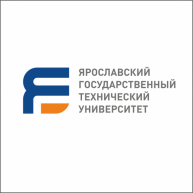              Уважаемые коллеги!                                                   24 апреля 2019 года                                                   24 апреля 2019 года                                                   24 апреля 2019 года09:00 - 10:00            Регистрация участников конференции                                 1 этаж                              Корпус «А»         09:00 – 12:00    Коммуникационная              сессия«Студент - работодатель»      Фойе Актового зала,       Холл второго этажа              Корпус «А»10:00 - 10:40              Пленарное заседаниеПРИВЕТСТВЕННОЕ ОБРАЩЕНИЕСтепанова Елена Олеговна – и.о. ректора Ярославского государственного технического университетаВУЗ – ОБРАЗОВАНИЕ БУДУЩЕГО:                     МИР НЕ СТОИТ НА МЕСТЕШуняков Дмитрий – бакалавр 3 курса Инженерно-экономического факультетаБИОГРАФИЯ И ЛЕЧЕНИЕ РАКАИдилов Амин – студент 4 курса Химико-технологического факультета         09:00 – 12:00    Коммуникационная              сессия«Студент - работодатель»      Фойе Актового зала,       Холл второго этажа              Корпус «А»10:40 -11.30Перерыв         09:00 – 12:00    Коммуникационная              сессия«Студент - работодатель»      Фойе Актового зала,       Холл второго этажа              Корпус «А»11:30 -15:00Работа по секциямАудитории корпусов«А», «Б», «В», «Г», «Е», «Ж», «С»         09:00 – 12:00    Коммуникационная              сессия«Студент - работодатель»      Фойе Актового зала,       Холл второго этажа              Корпус «А»26 апреля 2019 года26 апреля 2019 года26 апреля 2019 года15:00 - 16.00Заключительное пленарное заседаниеНАГРАЖДЕНИЕ  ЛАУРЕАТОВ  КОНФЕРЕНЦИИКорпус «А»Аудитория № 315Заключительное пленарное заседаниеНАГРАЖДЕНИЕ  ЛАУРЕАТОВ  КОНФЕРЕНЦИИКорпус «А»Аудитория № 315Секция «Химия и химические технологии». …………………………......2Подсекция «Общая и физическая химия»…………………………………....2Подсекция «Органическая и аналитическая химия»………....………...........6Подсекция «Процессы и аппараты химической технологии»……....….....9Подсекция «Химическая технология органических веществ».……..........10Подсекция «Химическая технология биологически активных веществ и полимерных композитов»13Подсекция «Химическая технология органических покрытий»……….........16Секция «Промышленная экология»……..………………………………...19Подсекция № 119Подсекция № 222Секция «Машиностроение»………………………… ……………………...25Подсекция «Механика дисперсных систем»…………………………………25Подсекция «Расчеты на прочность»………. ………………………………....28Подсекция «Механика твердого тела и жидкости»………………………...31Подсекция «Технологические машины и оборудование»…………………..32Подсекция «Компьютерно-интегрированная технология машиностроения»………………………………………………………………36Подсекция «Современные проблемы энергетического машиностроения» 41Секция «Автоматизация в производственной и непроизводственной  сферах» ……………….......………………………………………………........42Секция «Стандартизация, метрология и сертификация» ………………44Секция «Материаловедение и технология материалов» ………………..48Секция «Инженерно-педагогическое образование».………….………....50Секция «Управление качеством»51Секция «Физико-математические науки»56Секция «Энергетические машины и наземный транспорт»…………....59Подсекция «Энергетические машины и установки»…..……………………59Подсекция «Эксплуатация подвижного состава и оборудования на автомобильном транспорте»…………………………………………..............60Подсекция «Подъемно-транспортные машины»…………..62Подсекция «Строительные и дорожные машины»………………………64Подсекция «Машины для уплотнения дорожно-строительных материалов»65Секция «Строительство и архитектура»……..….…………..……….…....66Подсекция «Комплексное использование и охрана водных ресурсов».........66Подсекция «Автомобильные дороги» …………………………………..........69Подсекция «Строительные конструкции»…………………………………....72Подсекция «Архитектура»………………………………….... ………………76Подсекция «Технология строительного производства»…….…..…….…......78Секция «Информационные технологии»……………………...……….......82Подсекция «Прикладные информационные технологии»………..……….....82Подсекция «Современные информационные технологии»….........................87Секция «Экономика и управление» …...………………………….……….93Подсекция «Менеджмент»……………...………………….. ...………………93Подсекция «Экономика предприятия»……………………….….…………....95Подсекция «Конкурентоспособность предприятия»……..…………………98Подсекция «Региональная экономика и экономическая теория»……100Подсекция абитуриентов «Будущее экономической науки и практики».....104Подсекция «Производственный менеджмент»…………..………….......105Подсекция «Актуальные проблемы развития менеджмента»…...........108Секция «Гуманитарные науки»…...……………………………………......112Подсекция «История» …………………………....112Подсекция «Социология» ……………………........113Подсекция «Культурология» ...........................................................................115Подсекция «Государство и общество»117Секция «Переводоведение и лингвострановедение»……………………118